СБОРНИК МУНИЦИПАЛЬНЫХ ПРАВОВЫХ АКТОВ Поспелихинского района Алтайского края № 6(июнь)2020 годс. Поспелиха Раздел первыйПостановления АдминистрацииПоспелихинского района АДМИНИСТРАЦИЯ ПОСПЕЛИХИНСКОГО РАЙОНААЛТАЙСКОГО КРАЯПОСТАНОВЛЕНИЕ01.06.2020	 						                                       № 273 с. ПоспелихаО создании, использовании и восполнении резервов материальных ресурсов для ликвидации чрезвычай-
ных ситуаций природного и техно-
генного характераВ соответствии с Федеральным законом от 21.12.1994 № 68-ФЗ «О за-
щите населения и территорий от чрезвычайных ситуаций природного и тех-
ногенного характера», постановлением Правительства Российской Федера-
ции от 10.11.1996 № 1340 «О порядке создания и использования резервов материальных ресурсов для ликвидации чрезвычайных ситуаций природного и техногенного характера», распоряжением Правительства Российской Федерации от 27.02.2006 №261-р, законом Алтайского края от 17.03.1998
№ 15-ЗС «О защите населения и территории Алтайского края от чрезвычайных ситуаций природного и техногенного характера», постановлением Администрации Алтайского края от 17.10.2013 № 532 «О создании, использовании и восполнении резервов материальных ресурсов для ликвидации чрезвычайных ситуаций природного и техногенного характера» ПОСТАНАВЛЯЮ:Утвердить прилагаемый Порядок создания, хранения, использования и восполнения резерва материальных ресурсов для ликвидации чрезвычайных ситуаций на территории Поспелихинского района (Приложение 1).Утвердить прилагаемые номенклатуру и объем резерва материальных ресурсов для ликвидации чрезвычайных ситуаций природного и техно-генного характера на территории Поспелихинского района (Приложение 2).Предложить руководителям организаций: МБОУ СП «Поспелихинская СШ» Огарь Е.А., Поспелихинское РАЙПО Ткаченко И.Н., ОАО «Райагропромстрой» Бурдакин В.В., МКП «ЖилКомСервис» Лойченко С.А., 88 ПСЧ 4 ПСО ФПС ГПС ГУ МЧС России по Алтайскому краю Шермяков С.В., МО МВД России «Поспелихинский» Глиос Е.М., КГБУЗ «Поспелихинская ЦРБ» Байдин В.А., Поспелихинская Нефтебаза Золоторёв Д.А. создать соответствующий резерв материальных ресурсов согласно Приложения 2.Комитетам и отделам Администрации Поспелихинского района и организациям, создающим резервы материальных ресурсов для ликвидации чрезвычайных ситуаций природного и техногенного характера, ежегодно до 15 января представлять сведения о накопленном резерве или заключенных договорах поставки материальных ресурсов в отдел по делам ГОЧСиМР Администрации района.Признать утратившим силу постановление Администрации района от
17.12.2013 № 1035 «О создании, использовании и восполнении резервов материальных ресурсов для ликвидации чрезвычайных ситуаций природного и техногенного характера».Контроль за исполнением настоящего постановления оставляю за собой. Глава района						    		    И.А. БашмаковПриложение 1 к постановлению Администрации районаот 01.06. 2020 № 273Порядок создания, хранения, использования и восполнения резерва материальных ресурсов для ликвидации чрезвычайных ситуаций на территории Поспелихинского района1. Настоящий Порядок разработан в соответствии с Федеральным законом от 21.12.1994 N68-ФЗ "О защите населения и территорий от чрезвычайных ситуаций природного и техногенного характера", постановлением Правительства Российской Федерации от 10.11.1996 N1340 "О Порядке создания и использования резервов материальных ресурсов для ликвидации чрезвычайных ситуаций природного и техногенного характера" и определяет основные принципы создания, хранения, использования и восполнения резерва материальных ресурсов для ликвидации чрезвычайных ситуаций на территории Поспелихинского района (далее - Резерв).2. Резерв создается заблаговременно в целях экстренного привлечения необходимых средств для первоочередного жизнеобеспечения пострадавшего населения, развертывания и содержания временных пунктов проживания и питания пострадавших граждан, оказания им помощи, обеспечения аварийно-спасательных и аварийно-восстановительных работ в случае возникновения чрезвычайных ситуаций, а также при ликвидации угрозы и последствий чрезвычайных ситуаций.Использование Резерва, на иные цели, не связанные с ликвидацией чрезвычайных ситуаций, допускается в исключительных случаях, только на основании решений, принятых Администрацией Поспелихинского района.3. Резерв включает продовольствие, вещевое имущество, предметы первой необходимости, строительные материалы, медикаменты и медицинское имущество, нефтепродукты, другие материальные ресурсы.4. Номенклатура и объемы материальных ресурсов Резерва утверждаются органом местного самоуправления и устанавливаются исходя из прогнозируемых видов и масштабов чрезвычайных ситуаций, предполагаемого объема работ по их ликвидации, а также максимально возможного использования имеющихся сил и средств для ликвидации чрезвычайных ситуаций.5. Создание, хранение и восполнение Резерва осуществляется за счет средств бюджета Поспелихинского района, а также за счет внебюджетных источников.6. Объем финансовых средств, необходимых для приобретения материальных ресурсов резерва, определяется с учетом возможного изменения рыночных цен на материальные ресурсы, а также расходов, связанных с формированием, размещением, хранением и восполнением резерва.7. Функции по созданию, размещению, хранению и восполнению резерва возлагаются на орган (лицо), специально уполномоченное на решение задач в области ГО и ЧС администрации поселения.8.	Комитеты и отделы Администрации Поспелихинского района, организующие и определяющие способы создания материальных ресурсов для формирования резерва, являются:8.1. по строительным и дорожно-ремонтным материалам, материалам и конструкциям для ремонта объектов жилищно-коммунального хозяйства – отдел по ЖКХ и транспорту;8.2. по вещевому имуществу, предметам первой необходимости, медицинскому имуществу и медикаментам, нефтепродуктам – комитет по финансам, налоговой и кредитной политике;8.3. по противопожарному оборудованию, предназначенному для тушения степных и ландшафтных пожаров – отдел по делам гражданской обороны, чрезвычайных ситуаций и мобилизационной работы.9. Материальные ресурсы, входящие в состав Резерва, независимо от места их размещения, являются собственностью юридического лица, на чьи средства они созданы (приобретены).10. Приобретение материальных ресурсов в Резерв осуществляется в соответствии с Федеральным законом от 05.04.2013 г. N44-ФЗ "О контрактной системе в сфере закупок товаров, работ, услуг для обеспечения государственных и муниципальных нужд".11. Вместо приобретения и хранения отдельных видов материальных ресурсов или части этих ресурсов допускается заключение договоров на экстренную их поставку (продажу) с организациями, имеющими эти ресурсы в постоянном наличии. Выбор поставщиков осуществляется также в соответствии с Федеральным законом, указанным в п. 10 настоящего Порядка.12. Хранение материальных ресурсов Резерва организуется как на объектах, специально предназначенных для их хранения и обслуживания, так и в соответствии с заключенными договорами на базах и складах промышленных, транспортных, сельскохозяйственных, снабженческо-сбытовых, торгово-посреднических и иных предприятий и организаций, независимо от формы собственности, и где гарантирована их безусловная сохранность и откуда возможна их оперативная доставка в зоны чрезвычайных ситуаций.13. Выпуск материальных ресурсов из Резерва осуществляется по решению главы Поспелихинского района, или лица, его замещающего, и оформляется письменным распоряжением. Решения готовятся на основании обращений предприятий, учреждений и организаций и граждан.14. Использование Резерва осуществляется на безвозмездной или возмездной основе.В случае возникновения на территории муниципального образования чрезвычайной ситуации техногенного характера расходы по выпуску материальных ресурсов из Резерва возмещаются за счет средств и имущества хозяйствующего субъекта, виновного в возникновении чрезвычайной ситуации.15. Перевозка материальных ресурсов, входящих в состав Резерва, в целях ликвидации чрезвычайных ситуаций осуществляется транспортными организациями на договорной основе с администрацией Поспелихинского района.16. Для ликвидации чрезвычайных ситуаций и обеспечения жизнедеятельности пострадавшего населения администрация Поспелихинского района может использовать находящиеся на его территории объектовые резервы материальных ресурсов по согласованию с организациями, их создавшими.17. Восполнение материальных ресурсов Резерва, израсходованных при ликвидации чрезвычайных ситуаций, осуществляется в соответствии с решением Главы Поспелихинского района, издавшего распоряжение о выпуске материальных ресурсов из резерва и определившего источники их восполнения, или за счет средств организаций, в интересах которых использовались материальные средства резерва.Приложение 2 к постановлению Администрации районаот 01.06. 2020 № 273НОМЕНКЛАТУРА и ОБЪЕМ РЕЗЕРВАматериальных ресурсов для ликвидации чрезвычайных ситуаций природного и техногенного характера на территории Поспелихинского района Алтайского краяАДМИНИСТРАЦИЯ ПОСПЕЛИХИНСКОГО РАЙОНААЛТАЙСКОГО КРАЯПОСТАНОВЛЕНИЕ01.06.2020                                                                                                     № 274 с. ПоспелихаО внесении изменений в постановление Администрации района от 11.04.2017 № 212 	В целях формирования муниципальной политики в области развития малого и среднего бизнеса, развития системы социального партнерства между субъектами предпринимательства и Администрацией района, оказания финансовой поддержки субъектам малого и среднего предпринимательства в развитии приоритетных направлений предпринимательской деятельности, ПОСТАНОВЛЯЮ,	1. Внести в постановление Администрации  района от 11.04.2017 №212 «Об утверждении  муниципальной «Программы  поддержки и развития малого и среднего предпринимательства на территории Поспелихинского района на 2017-2020 годы»  следующие изменения:          1.1.Приложение 1 «Сведения об индикаторах муниципальной программы и их значениях»,  Приложение 2  «Перечень мероприятий муниципальной программы поддержки и развития малого и среднего предпринимательства на территории Поспелихинского района на 2017-2020 годы» и Приложение 3 «Сводные финансовые затраты по направлениям Программы» изложить в новой редакции согласно приложениям 1, 2, 3 к данному постановлению.2. Контроль за выполнением настоящего постановления возложить на заместителя главы Администрации района по экономическим вопросам, председателя комитета по финансам, налоговой и кредитной политике Баскакову Е.Г.Глава района                                                                                         И.А. БашмаковПриложение 1к муниципальной программе поддержки и развития малого и среднего предпринимательства на территории  Поспелихинского районана 2017—2020 годыСведения об индикаторах муниципальной программы и их значенияхПриложение 2к муниципальной программе поддержки и развития малого и среднего предпринимательства на территории  Поспелихинского района                                                                                             на 2017—2020 годыПЕРЕЧЕНЬМЕРОПРИЯТИЙ МУНИЦИПАЛЬНОЙ ПРОГРАММЫ ПОДДЕРЖКИ И РАЗВИТИЯ МАЛОГО И СРЕДНЕГО ПРЕДПРИНИМАТЕЛЬСТВА НА ТЕРРИТОРИИ ПОСПЕЛИХИНСКОГО РАЙОНА НА 2017 - 2020 ГОДЫПриложение 3к муниципальной программе поддержки и развития малого и среднего предпринимательства на территории  Поспелихинского района                                                                                       на 2017—2020 годыСводные финансовые затраты по направлениям ПрограммыАДМИНИСТРАЦИЯ ПОСПЕЛИХИНСКОГО РАЙОНААЛТАЙСКОГО КРАЯПОСТАНОВЛЕНИЕ01.06.2020                                                                                                    № 276с. ПоспелихаО внесении изменений в постановление Администрации района от 31.03.2017 №167 	В целях обеспечения дальнейшего развития торговой деятельности на территории Поспелихинского района и в соответствии с Федеральным законом от 28.12.2009 N 381-ФЗ "Об основах государственного регулирования торговой деятельности в Российской Федерации" (ред. 03.07.2016), ПОСТАНОВЛЯЮ,	1. Внести в постановление Администрации  района от 31.03.2017  №167 «Об утверждении  муниципальной «Программы  развития торговой деятельности на территории Поспелихинского района на 2017-2020 годы»  следующие изменения:          1.1.Приложение 1 «Сведения об индикаторах муниципальной программы и их значениях» изложить в новой редакции согласно приложению 1 к данному постановлению.2. Контроль за выполнением настоящего постановления возложить на заместителя главы Администрации района по экономическим вопросам, председателя комитета по финансам, налоговой и кредитной политике Баскакову Е.Г.Глава района                                                                                         И.А. БашмаковПриложение 1к муниципальной программе "Развитие торговой деятельности на территории Поспелихинского района" на 2017 - 2020 годыСведения об индикаторах муниципальной программы и их значенияхАДМИНИСТРАЦИЯ ПОСПЕЛИХИНСКОГО РАЙОНААЛТАЙСКОГО КРАЯПОСТАНОВЛЕНИЕ01.06.2020                                                                                                  №  277Об утверждении Положения о порядке уведомления муниципальными служащими Администрации Поспелихинского района представителя нанимателя (работодателя) о намерении выполнять иную оплачиваемую работу  В соответствии с частью 2 статьи 11 Федерального закона от 02.03.2007 №25-ФЗ «О муниципальной службе в Российской Федерации», ПОСТАВЛЯЮ:1. Утвердить Положение о порядке уведомления муниципальными служащими Администрации Поспелихинского района представителя нанимателя (работодателя) о намерении выполнять иную оплачиваемую работу (приложение). 2. Управляющему делами Администрации района (Гилева Т.Н.) обнародовать настоящее постановление в сборнике нормативных правовых актов Поспелихинского района и разместить на официальном Интернет-сайте Администрации Поспелихинского района.3. Контроль за исполнением постановления возложить на управляющего делами Администрации района  (Гилева Т.Н.).Глава района                                                                                    И.А. БашмаковПриложение к постановлению Администрации района от 01.06.2020 № 277ПОЛОЖЕНИЕо порядке уведомления муниципальными служащими Администрации Поспелихинского района представителя нанимателя (работодателя) о намерении выполнять иную оплачиваемую работу 1. Общие положенияПоложение о порядке уведомления муниципальными служащими Администрации Поспелихинского района представителя нанимателя (работодателя) о намерении выполнять иную оплачиваемую работу (далее - Положение)  разработано с целью реализации части 2 статьи 11 Федерального закона от 02.03.2007 №25-ФЗ «О муниципальной службе в Российской Федерации» и устанавливает порядок уведомления муниципальными служащими представителя нанимателя (работодателя) о намерении выполнять иную оплачиваемую работу.Муниципальные служащие Администрации Поспелихинского района  (далее - муниципальные служащие) вправе с предварительным письменным уведомлением представителя нанимателя (работодателя) выполнять иную оплачиваемую работу, если это не повлечет за собой конфликт интересов и если иное не предусмотрено Федеральным законом от 02.03.2007 №25-ФЗ «О муниципальной службе в Российской Федерации».Иная оплачиваемая работа может осуществляться муниципальным служащим на условиях трудового договора и (или) гражданско-правового договора. Заключение трудового договора в этом случае осуществляется с учетом правил, предусмотренных главой 44 Трудового кодекса Российской Федерации.Муниципальный служащий при выполнении иной оплачиваемой работы обязан соблюдать требования, предусмотренные статьями 14 и 14.2 Федерального закона от 02.03.2007 №25-ФЗ «О муниципальной службе в Российской Федерации».2. Порядок уведомления муниципальными служащими представителя нанимателя (работодателя) о намерении выполнять иную оплачиваемую работу Муниципальный служащий, планирующий выполнять иную оплачиваемую работу, направляет представителю нанимателя (работодателю) уведомление о намерении выполнять иную оплачиваемую работу (далее - уведомление) в письменной форме согласно приложению 1 к настоящему Положению.Указанное уведомление должно быть направлено до начала выполнения иной оплачиваемой работы.Лица, осуществляющие иную оплачиваемую работу на день их назначения на должность муниципальной службы Администрации Поспелихинского района, представляют уведомление в день назначения на должность муниципальной службы.Уведомление представляется муниципальными служащими представителю нанимателя (работодателю) через специалиста, ответственного за кадровое делопроизводство (далее - специалист по кадрам).Специалист по кадрам передаёт уведомление представителю нанимателя (работодателю) не позднее следующего рабочего дня после дня поступления уведомления для ознакомления.После ознакомления представителем нанимателя (работодателем) уведомление возвращается специалисту по кадрам и приобщается к личному делу муниципального служащего.В случае изменения графика выполнения иной оплачиваемой работы, а также иных обстоятельств, связанных с выполнением такой работы, муниципальный служащий уведомляет представителя нанимателя (работодателя) в соответствии с Положением.Приложение 1к Положению о порядке уведомления муниципальными служащими Администрации Поспелихинского района представителя нанимателя (работодателя) о намерении выполнять иную оплачиваемую работу________________________________________________должность и фамилия, имя, отчество (последнее - при наличии)представителя нанимателя (работодателя)фамилия, имя, отчество (последнее - при наличии),______________________________________________________замещаемая должностьУВЕДОМЛЕНИЕпредставителя нанимателя (работодателя) о намерении выполнять иную оплачиваемую работуВ соответствии с частью 2 статьи 11 Федерального закона от 02.03.2007 №25-ФЗ «О муниципальной службе в Российской Федерации» уведомляю, что я, ____________________________________________________________, фамилия, имя, отчество (последнее - при наличии)замещающий(ая)должность муниципальной службы _________________________________________________________________наименование замещаемой должности и место работы)намерен(а) с «___»_________ 20__г. по «___»__________ 20__г. выполнять иную оплачиваемую работу в ________________________________________(указываются наименование и юридический адрес организации, __________________________________________________________________________вид иной оплачиваемой работы, должность, должностные обязанности, основания выполнения иной_____________________________________________________________________________оплачиваемой работы (трудовой договор либо гражданско-правовой договор)Выполнение указанной мною иной оплачиваемой работы будет выполняться в свободное от основной работы время и не повлечёт за собой конфликт интересов.При выполнении указанной работы обязуюсь соблюдать требования, предусмотренные  статьями 14 и 14.2 Федерального закона от 02.03.2007 №25-ФЗ «О муниципальной службе в Российской Федерации». «____»____________ 20___г.  _________________ /______________________                                                                                       (подпись)                            (расшифровка подписи)Мнение непосредственного руководителя _________________________________________________________________«____»____________ 20___г.  _________________ /______________________                                                                                       (подпись)                            (расшифровка подписи)Мнение курирующего руководителя__________________________________________________________________«____»____________ 20___г.  _________________ /______________________                                                                                       (подпись)                            (расшифровка подписи)АДМИНИСТРАЦИЯ ПОСПЕЛИХИНСКОГО РАЙОНААЛТАЙСКОГО КРАЯПОСТАНОВЛЕНИЕ 01.06.2020			                                                                              № 278с. ПоспелихаОб утверждении порядка формирования и ведения реестра муниципальных служащих Администрации Поспелихинского районаВ соответствии со статьей 31 Федерального закона от 02.03.2007 N 25-ФЗ "О муниципальной службе в Российской Федерации", законом Алтайского края от 07.12.2007 N 134-ЗС "О муниципальной службе в Алтайском крае", ПОСТАНОВЛЯЮ:1. Утвердить Порядок формирования и ведения Реестра муниципальных служащих Администрации Поспелихинского района (прилагается).2. Признать утратившими силу постановление Администрации района от 10.02.2009 № 45 «Об утверждении Положения о порядке формирования и ведения Реестра муниципальных служащих Администрации Поспелихинского района».3. Управляющему делами Администрации района (Гилева Т.Н.) обнародовать настоящее постановление в сборнике нормативных правовых актов Поспелихинского района и разместить на официальном Интернет-сайте Администрации Поспелихинского района.4. Контроль за исполнением постановления возложить на управляющего делами Администрации района (Гилева Т.Н.).Глава района                                                                                   И.А. Башмаков Приложение к постановлению Администрации районаот 01.06.2020 № 278Порядокформирования и ведения реестра муниципальных служащихАдминистрации Поспелихинского района1. Общие положения1.1. Настоящий Порядок формирования и ведения Реестра муниципальных служащих Администрации Поспелихинского района (далее - Порядок) разработан в соответствии со статьей 31 Федерального закона от 02.03.2007 N 25-ФЗ "О муниципальной службе в Российской Федерации" и устанавливает структуру, правила формирования и ведения Реестра муниципальных служащих Администрации Поспелихинского района (далее - Реестр).1.2. Основными задачами ведения Реестра являются:- формирование единой базы данных о прохождении муниципальными служащими муниципальной службы;- создание условий для осуществления контроля за реализацией законодательства о муниципальной службе;- использование кадрового потенциала муниципальной службы при развитии системы управления.1.3. Реестр является официальным документом, удостоверяющим факт прохождения лицом муниципальной службы в соответствующей должности.1.4. Реестр состоит из следующих разделов:раздел 1 "Администрация Поспелихинского района";раздел 2 "Комитет по образованию Администрации Поспелихинского района";раздел 3 "Комитет по финансам, налоговой и кредитной политике Администрации Поспелихинского района";раздел 4 "Управление сельского хозяйства Администрации Поспелихинского района";1.5. В Реестре содержатся следующие сведения о муниципальном служащем:- фамилия, имя, отчество муниципального служащего;- замещаемая должность муниципальной службы;- группа должностей муниципальной службы;- дата назначения на должность муниципальной службы;- число, месяц и год рождения муниципального служащего;- образование (наименование учебного заведения, дата его окончания, специальность и квалификация, направление), ученая степень (звание);- сведения о дополнительном профессиональном образовании (учебное заведение, год окончания, направление);- основания назначения на должность (из кадрового резерва, по конкурсу, иное);- стаж муниципальной службы (общий на дату назначения на должность муниципальной службы; на 01.01.)- общий стаж муниципальной службы на дату увольнения (в архиве реестра);- сведения о прохождении аттестации (дата проведения аттестации, решение аттестационной комиссии).2. Порядок формирования и ведения Реестра2.1. Ведение Реестра осуществляется на бумажном и электронном носителях с обеспечением защиты от несанкционированного доступа и копирования.2.2. Разделы Реестра формируются и ведутся на основании личных дел муниципальных служащих, штатного расписания по форме согласно приложению 1 к Порядку.2.3. Муниципальный служащий включается в соответствующий раздел Реестра специалистом, отвечающим за ведение кадровой работы в органе местного самоуправления, не позднее пяти дней со дня назначения на должность муниципальной службы. Сведения о муниципальном служащем, содержащиеся в разделе Реестра, обновляются в течение трех рабочих дней со дня поступления от муниципального служащего и (или) из иных источников информации об изменении указанных сведений.2.4. Исключение муниципального служащего из соответствующего раздела Реестра осуществляется специалистом, отвечающим за ведение кадровой работы в органе местного самоуправления, в день его увольнения.В случае смерти (гибели) муниципального служащего либо признания муниципального служащего безвестно отсутствующим или объявления его умершим решением суда, вступившим в законную силу, муниципальный служащий исключается из раздела Реестра специалистом, отвечающим за ведение кадровой работы в органе местного самоуправления, в день, следующий за днем смерти (гибели) или днем вступления в законную силу решения суда.В случае исключения муниципального служащего из соответствующего раздела Реестра сведения о муниципальном служащем переносятся в архив соответствующего раздела Реестра (далее - архив Реестра). Архив Реестра ведется специалистом, отвечающим за ведение кадровой работы в Администрации района, в электронной форме согласно приложению 2 к Порядку. Архив реестра хранится в органе местного самоуправления в электронной форме.2.5. Разделы Реестра на бумажном и электронном носителе предоставляются органами местного самоуправления, специалисту, отвечающему за ведение кадровой работы в Администрации района, ежегодно до 10 января (по состоянию на 1 января) и до 10 июля (по состоянию на 1 июля). Раздел Реестра на иную дату предоставляется в Управление делами Администрации района структурными подразделениями Администрации района с образованием юридического лица по запросу в срок, указанный в запросе.2.6. Реестр в электронном и бумажном виде формируется специалистом, отвечающим за ведение кадровой работы в Администрации района по разделам, соответствующим наименованиям структурных подразделений Администрации района с образованием юридического лица. Актуализация Реестра осуществляется специалистом, отвечающим за ведение кадровой работы в Администрации района в течение пяти рабочих дней со дня окончания сроков предоставления информации, указанных в пункте 2.5 Порядка.2.7. Сведения, внесенные в Реестр, являются персональными данными, имеют ограниченный доступ. Обработка, передача, распространение и хранение данных сведений осуществляются в соответствии с действующим законодательством Российской Федерации.2.8. Руководители структурных подразделений Администрации района, специалисты, отвечающие за кадровую работу в структурных подразделениях Администрации района с образованием юридического лица, несут в соответствии с законодательством ответственность за достоверность и своевременность представляемой информации и нарушение норм, регулирующих получение, обработку и передачу персональных данных муниципальных служащих, а также за разглашение конфиденциальных сведений.Приложение 1 к Порядку формирования и ведения Реестра муниципальных служащих Администрации Поспелихинского районаРЕЕСТРмуниципальных служащих Администрации Поспелихинского района по состоянию на Раздел ___"__________________________________________________________"наименование структурного подразделенияРуководитель                                         подпись                     И.О. ФамилияСпециалист, отвечающий за ведение кадровой работы                  подпись                    И.О. ФамилияПриложение 2к Порядку формирования и ведения Реестра муниципальных служащих Администрации Поспелихинского районаАРХИВ РЕЕСТРАмуниципальных служащих Администрации Поспелихинского районаРаздел ___"_________________________________________________________"наименование структурного подразделенияРуководитель                                         подпись                     И.О. ФамилияСпециалист, отвечающий за ведение кадровой работы                  подпись                    И.О. ФамилияАДМИНИСТРАЦИЯ ПОСПЕЛИХИНСКОГО РАЙОНА АЛТАЙСКОГО КРАЯПОСТАНОВЛЕНИЕ02.06.2020								                               № 279с. Поспелиха	В соответствии с постановлением Администрации Поспелихинского района № 81 от 06.02.2014 «Об утверждении порядка разработки, реализации и оценки эффективности муниципальных программ», фактическим финансированием за 2019 год и планом финансирования на 2020 год, ПОСТАНОВЛЯЮ:	1. Внести дополнения в постановление Администрации района от 08.09.2015 № 585 «Об утверждении муниципальной программы «Улучшение условий и охраны труда в Поспелихинском районе» на 2016 – 2025 годы», следующего содержания:	1.1. раздел паспорта Программы «Объем финансирования программы» изложить в новой редакции:	1.2. Абзац 3 раздела 3. «Объем финансирования Программы» изложить в новой редакции:Общий объем финансирования программы в 2016-2025 годах составляет 874,35526 тыс. рублей, в том числе по годам:в 2016 году – 51,672 тыс. рублей;в 2017 году – 89,224 тыс. рублей;в 2018 году – 64,32 тыс. рублей;в 2019 году – 91,13926 тыс. рублей;в 2020 году – 118 тыс. рублей;в 2021 году – 92 тыс. рублей;в 2022 году – 92 тыс. рублей;в 2023 году – 92 тыс. рублей;в 2024 году – 92 тыс. рублей;в 2025 году – 92 тыс. рублей».Объем средств местного бюджета ежегодно корректируется в соответствии с решением представительного органа местного самоуправления о местном бюджете на соответствующий финансовый год и на плановый период.	1.3 Таблицу 11 к Программе изложить в новой редакции согласно приложению 1 к настоящему постановлению;           1.4 Таблицу 12 к Программе изложить в новой редакции согласно приложению 2 к настоящему постановлению. 	2. Контроль за реализацией настоящего постановления возложить на заместителя главы Администрации Поспелихинского района по социальным вопросам Гаращенко С.А.Глава  района                                                                                 И.А. Башмаков Приложение 1к постановлению Администрации района от 02.06.2020 № 279Таблица 11СВЕДЕНИЯоб индикаторах муниципальной программы «Улучшение условий и охраны труда в Поспелихинском районе» на 2016 - 2025 годыи их значенияхПриложение 2к постановлению Администрации района от 01.06.2020 № 279Таблица 12ПЕРЕЧЕНЬ МЕРОПРИЯТИЙмуниципальной программы«Улучшение условий и охраны труда в Поспелихинском районе» на 2016-2025 годыАДМИНИСТРАЦИЯ ПОСПЕЛИХИНСКОГО РАЙОНА АЛТАЙСКОГО КРАЯПОСТАНОВЛЕНИЕ02.06.2020											№ 280с. Поспелиха	В соответствии с постановлением Администрации Поспелихинского района № 81 от 06.02.2014 «Об утверждении порядка разработки, реализации и оценки эффективности муниципальных программ», фактическим финансированием за 2019 год, ПОСТАНОВЛЯЮ:	1. Внести дополнения в постановление Администрации района от 11.11.2016 № 733 ««Подготовка и переподготовка муниципальных служащих Администрации Поспелихинского района и ее структурных подразделений, привлечение молодых специалистов для работы в учреждениях социальной сферы Поспелихинского района» на 2017-2019 годы», следующего содержания:	1.1. раздел паспорта Программы «Основные индикаторы» изложить в новой редакции:	1.2. раздел паспорта Программы «Объемы финансирования Программы» изложить в новой редакции:1.3. Раздел 4. «Ресурсное обеспечение и технико-экономическое обоснование Программы» изложить в новой редакции:Общий объем финансирования Программы в 2017-2019 годах составляет  222817 руб. из районного бюджета, в том числе по годам: в 2017 году – 84199 рублей; в 2018 году – 87456 рублей; в 2019 году – 51162 рублей. Объем средств местного бюджета ежегодно корректируется в соответствии с решением представительного органа местного самоуправления о                 местном бюджете на соответствующий финансовый год и на плановый                период.	1.4 Раздел 7. «Система целевых индикаторов» изложить в новой              редакции:Исходя из основных целей и задач Программы можно выделить                    следующие показатели, характеризующие эффективность реализации данной Программы:Число муниципальных служащих, прошедших профессиональную                      подготовку, переподготовку или повышение квалификации, составит  – 10.Число работников, получивших меры социальной поддержки, составит – 0.         1.5 Приложение к Программе изложить в новой редакции согласно               приложению к настоящему постановлению. 	2. Контроль за реализацией настоящего постановления возложить на заместителя главы Администрации Поспелихинского района по социальным вопросам Гаращенко С.А.Глава  района                                                                                 И.А. Башмаков Приложение  к постановлению Администрации района от  02.06.2020 № 280АДМИНИСТРАЦИЯ ПОСПЕЛИХИНСКОГО РАЙОНААЛТАЙСКОГО КРАЯПОСТАНОВЛЕНИЕ02.06.2020		                                                                                            № 281с. ПоспелихаО внесение изменений в постановление Администрации района от 04.03.2014 №184 В соответствии со статьей 38 Федерального закона от 5 апреля . N 44-ФЗ "О контрактной системе в сфере закупок товаров, работ, услуг для обеспечения государственных и муниципальных нужд" в связи с кадровыми изменениями, ПОСТАНОВЛЯЮ:1.  Внести в постановление Администрации района от 04.03.2014 №184 «О  создании  контрактной службы по осуществлению закупок Администрацией Поспелихинского района Алтайского края»  следующие изменения: приложения к постановлению  1 и 2 изложить в новой редакции (прилагается).2. Заместителю руководителя контрактной службы (Е.А. Иванова) в срок до 10.06.2020 года утвердить распределение обязанностей работников контрактной службы по осуществлению закупок Администрацией Поспелихинского района.3. Начальникам отделов Администрации района  в срок до 15.06. 2020  года привести должностные инструкции в соответствие с Положением о контрактной службе по осуществлению закупок Администрацией Поспелихинского района.4.  Контроль за исполнением постановления оставляю за собой.Глава  района                                                                                   И.А. БашмаковПриложение 1 к постановлению Администрации района от 02.06.2020 № 281Постоянный состав работников Администрации Поспелихинского района, выполняющих функции контрактной службы по осуществлению закупокИванова Елена Анатольевна - начальник юридического отдела  Администрации района;Филина Татьяна Владимировна - начальник отдела по приватизации и управлению имуществом Администрации района;Кисиль Сергей Николаевич – заместитель начальника отдела по социально-экономическому развитию Администрации Поспелихинского района; Кучуков Роман Валерьевич - начальник отдела информатизации Администрации района.        Степанова Полина Валерьевна - начальник отдела учета и отчетности  Администрации Поспелихинского района.Приложение 2 к постановлению Администрации районаот 02.06.2020 № 281Положение о контрактной службе по осуществлению закупок Администрацией Поспелихинского района Алтайского краяI. Общие положения1. Настоящее положение (регламент) о контрактной службе (далее - Положение) устанавливает правила организации деятельности контрактной службы при планировании и осуществлении закупок товаров, работ, услуг для обеспечения муниципальных нужд Администрации Поспелихинского района.2. Контрактная служба создается в целях обеспечения планирования и осуществления Администрацией Поспелихинского района (далее - Заказчиком) закупок товаров, работ, услуг для обеспечения муниципальных нужд (далее - закупка).3. Контрактная служба в своей деятельности руководствуется Конституцией Российской Федерации, Федеральным законом, гражданским законодательством Российской Федерации, бюджетным законодательством Российской Федерации, нормативными правовыми актами о контрактной системе в сфере закупок товаров, работ, услуг для обеспечения государственных и муниципальных нужд, в том числе настоящим Положением, иными нормативными правовыми актами Российской Федерации, положением (регламентом) о контрактной службе Заказчика.4. Основными принципами создания и функционирования контрактной службы при планировании и осуществлении закупок являются:1) привлечение квалифицированных специалистов, обладающих теоретическими и практическими знаниями и навыками в сфере закупок;2) свободный доступ к информации о совершаемых контрактной службой действиях, направленных на обеспечение государственных и муниципальных нужд, в том числе способах осуществления закупок и их результатах;3) заключение контрактов на условиях, обеспечивающих наиболее эффективное достижение заданных результатов обеспечения государственных и муниципальных нужд;4) достижение Заказчиком заданных результатов обеспечения государственных и муниципальных нужд.5. Контрактная служба создается путем утверждения Заказчиком постоянного состава работников Заказчика, выполняющих функции контрактной службы без образования отдельного структурного подразделения (далее - контрактная служба без образования отдельного подразделения).6. Структура и численность контрактной службы определяется и утверждается Заказчиком, но не может составлять менее двух человек.7. Положением (регламентом) о контрактной службе Заказчика может быть установлено, что работники контрактной службы Заказчика не могут быть членами комиссии по осуществлению закупок Заказчика.8. Контрактную службу возглавляет руководитель контрактной службы, один из заместителей руководителя Заказчика.9. Руководитель контрактной службы в целях повышения эффективности работы работников контрактной службы при формировании организационной структуры определяет должностные обязанности и персональную ответственность работников контрактной службы, распределяя определенные настоящим Положением функциональные обязанности между указанными работниками.10. Функциональные обязанности контрактной службы:1) планирование закупок;2) организация на стадии планирования закупок консультаций с поставщиками (подрядчиками, исполнителями) и участие в таких консультациях в целях определения состояния конкурентной среды на соответствующих рынках товаров, работ, услуг, определения наилучших технологий и других решений для обеспечения государственных и муниципальных нужд;3) обоснование закупок;4) обоснование начальной (максимальной) цены контракта;5) обязательное общественное обсуждение закупок в соответствии со сроками и  нормами федерального законодательства;6) организационно-техническое обеспечение деятельности комиссий по осуществлению закупок;7) привлечение экспертов, экспертных организаций;8) подготовка и размещение в единой информационной системе в сфере закупок (далее - единая информационная система) извещения об осуществлении закупки, документации о закупках, проектов контрактов;9) подготовка и направление приглашений принять участие в определении поставщиков (подрядчиков, исполнителей) закрытыми способами;10) рассмотрение банковских гарантий и организация осуществления уплаты денежных сумм по банковской гарантии;11) организация заключения контракта;12) организация приемки поставленного товара, выполненной работы (ее результатов), оказанной услуги, а также отдельных этапов поставки товара, выполнения работы, оказания услуги (далее - отдельный этап исполнения контракта), предусмотренных контрактом, включая проведение в соответствии с Федеральным законом экспертизы поставленного товара, результатов выполненной работы, оказанной услуги, а также отдельных этапов исполнения контракта, обеспечение создания приемочной комиссии;13) организация оплаты поставленного товара, выполненной работы (ее результатов), оказанной услуги, отдельных этапов исполнения контракта;14) взаимодействие с поставщиком (подрядчиком, исполнителем) при изменении, расторжении контракта;15) организация включения в реестр недобросовестных поставщиков (подрядчиков, исполнителей) информации о поставщике (подрядчике, исполнителе);16) направление поставщику (подрядчику, исполнителю) требования об уплате неустоек (штрафов, пеней);17) участие в рассмотрении дел об обжаловании действий (бездействия) Заказчика и осуществление подготовки материалов для выполнения претензионной работы.11. Порядок действий контрактной службы для осуществления своих полномочий, а также порядок взаимодействия контрактной службы с другими подразделениями Заказчика, комиссией по осуществлению закупок определяется положением (регламентом), утвержденным Заказчиком в соответствии с настоящим Положением.II. Функции и полномочия контрактной службы12. Контрактная служба осуществляет следующие функции и полномочия:1) при планировании закупок:а) разрабатывает план-график закупок, осуществляет подготовку изменений для внесения в план-график закупок, размещает в единой информационной системе план-график закупок и внесенные в него изменения;б) организует утверждение плана плана-графика закупок;2) при определении поставщиков (подрядчиков, исполнителей):а) выбирает способ определения поставщика (подрядчика, исполнителя);б) уточняет в рамках обоснования цены цену контракта и ее обоснование в извещениях об осуществлении закупок, приглашениях принять участие в определении поставщиков (подрядчиков, исполнителей) закрытыми способами, конкурсной документации, документации об аукционе;в) уточняет в рамках обоснования цены цену контракта, заключаемого с единственным поставщиком (подрядчиком, исполнителем);г) осуществляет подготовку извещений об осуществлении закупок, документации о закупках (за исключением описания объекта закупки), проектов контрактов, изменений в извещения об осуществлении закупок, в документацию о закупках, приглашения принять участие в определении поставщиков (подрядчиков, исполнителей) закрытыми способами;д) осуществляет подготовку протоколов заседаний комиссий по осуществлению закупок на основании решений, принятых членами комиссии по осуществлению закупок;е) организует подготовку описания объекта закупки в документации о закупке;ж) осуществляет организационно-техническое обеспечение деятельности комиссий по осуществлению закупок, в том числе обеспечивает проверку:соответствия требованиям, установленным в соответствии с законодательством Российской Федерации к лицам, осуществляющим поставку товара, выполнение работы, оказание услуги, являющихся объектом закупки;правомочности участника закупки заключать контракт;непроведения ликвидации участника закупки - юридического лица и отсутствия решения арбитражного суда о признании участника закупки - юридического лица или индивидуального предпринимателя несостоятельным (банкротом) и об открытии конкурсного производства;неприостановления деятельности участника закупки в порядке, установленном Кодексом Российской Федерации об административных правонарушениях , на дату подачи заявки на участие в закупке;отсутствия у участника закупки недоимки по налогам, сборам, задолженности по иным обязательным платежам в бюджеты бюджетной системы Российской Федерации;отсутствия в реестре недобросовестных поставщиков (подрядчиков, исполнителей) информации об участнике закупки - юридическом лице, в том числе информации об учредителях, о членах коллегиального исполнительного органа, лице, исполняющем функции единоличного исполнительного органа участника закупки;отсутствия у участника закупки - физического лица либо у руководителя, членов коллегиального исполнительного органа или главного бухгалтера юридического лица - участника закупки судимости за преступления в сфере экономики;обладания участником закупки исключительными правами на результаты интеллектуальной деятельности;соответствия дополнительным требованиям, устанавливаемым в соответствии с частью 2 статьи 31 Федерального закона;з) обеспечивает привлечение на основе контракта специализированной организации для выполнения отдельных функций по определению поставщика;и) обеспечивает предоставление учреждениям и предприятиям уголовно-исполнительной системы, организациям инвалидов преимущества в отношении предлагаемой ими цены контракта;к) обеспечивает осуществление закупки у субъектов малого предпринимательства, социально ориентированных некоммерческих организаций, устанавливает требование о привлечении к исполнению контракта субподрядчиков, соисполнителей из числа субъектов малого предпринимательства, социально ориентированных некоммерческих организаций;л) размещает в единой информационной системе или до ввода в эксплуатацию указанной системы на официальном сайте Российской Федерации в информационно-телекоммуникационной сети "Интернет" для размещения информации о размещении заказов на поставки товаров, выполнение работ, оказание услуг извещения об осуществлении закупок, документацию о закупках и проекты контрактов, протоколы, предусмотренные Федеральным законом;м) публикует по решению руководителя контрактной службы извещение об осуществлении закупок в любых средствах массовой информации или размещает это извещение на сайтах в информационно-телекоммуникационной сети "Интернет" при условии, что такое опубликование или такое размещение осуществляется наряду с предусмотренным Федеральным законом размещением;н) подготавливает и направляет в письменной форме или в форме электронного документа разъяснения положений документации о закупке;о) обеспечивает сохранность конвертов с заявками на участие в закупках, защищенность, неприкосновенность и конфиденциальность поданных в форме электронных документов заявок на участие в закупках и обеспечивает рассмотрение содержания заявок на участие в закупках только после вскрытия конвертов с заявками на участие в закупках или открытия доступа к поданным в форме электронных документов заявкам на участие в закупках;п) предоставляет возможность всем участникам закупки, подавшим заявки на участие в закупке, или их представителям присутствовать при вскрытии конвертов с заявками на участие в закупке и (или) открытии доступа к поданным в форме электронных документов заявкам на участие в закупке;р) обеспечивает возможность в режиме реального времени получать информацию об открытии доступа к поданным в форме электронных документов заявкам на участие в закупке;с) обеспечивает осуществление аудиозаписи вскрытия конвертов с заявками на участие в закупках и (или) открытия доступа к поданным в форме электронных документов заявкам на участие в закупках;т) обеспечивает хранение в сроки, установленные законодательством, протоколов, составленных в ходе проведения закупок, заявок на участие в закупках, документации о закупках, изменений, внесенных в документацию о закупках, разъяснений положений документации о закупках и аудиозаписи вскрытия конвертов с заявками на участие в закупках и (или) открытия доступа к поданным в форме электронных документов заявкам на участие в закупках;у) привлекает экспертов, экспертные организации;ф) обеспечивает согласование применения закрытых способов определения поставщиков (подрядчиков, исполнителей) в порядке, установленном федеральным органом исполнительной власти по регулированию контрактной системы в сфере закупок, в соответствии с частью 3 статьи 84 Федерального закона;х) обеспечивает направление необходимых документов для заключения контракта с единственным поставщиком (подрядчиком, исполнителем) по результатам несостоявшихся процедур определения поставщика в установленных Федеральным законом случаях в соответствующие органы, определенные пунктом 25 части 1 статьи 93 Федерального закона;ц) обосновывает в документально оформленном отчете невозможность или нецелесообразность использования иных способов определения поставщика (подрядчика, исполнителя), а также цену контракта и иные существенные условия контракта в случае осуществления закупки у единственного поставщика (подрядчика, исполнителя) для заключения контракта;ч) обеспечивает заключение контрактов;ш) организует включение в реестр недобросовестных поставщиков (подрядчиков, исполнителей) информации об участниках закупок, уклонившихся от заключения контрактов;3) при исполнении, изменении, расторжении контракта:а) обеспечивает приемку поставленного товара, выполненной работы (ее результатов), оказанной услуги, а также отдельных этапов поставки товара, выполнения работы, оказания услуги;б) организует оплату поставленного товара, выполненной работы (ее результатов), оказанной услуги, а также отдельных этапов исполнения контракта;в) взаимодействует с поставщиком (подрядчиком, исполнителем) при изменении, расторжении контракта, применяет меры ответственности, в том числе направляет поставщику (подрядчику, исполнителю) требование об уплате неустоек (штрафов, пеней) в случае просрочки исполнения поставщиком (подрядчиком, исполнителем) обязательств (в том числе гарантийного обязательства), предусмотренных контрактом, а также в иных случаях неисполнения или ненадлежащего исполнения поставщиком (подрядчиком, исполнителем) обязательств, предусмотренных контрактом, совершает иные действия в случае нарушения поставщиком (подрядчиком, исполнителем) условий контракта;г) организует проведение экспертизы поставленного товара, выполненной работы, оказанной услуги, привлекает экспертов, экспертные организации;д) в случае необходимости обеспечивает создание приемочной комиссии не менее чем из пяти человек для приемки поставленного товара, выполненной работы или оказанной услуги, результатов отдельного этапа исполнения контракта;е) подготавливает документ о приемке результатов отдельного этапа исполнения контракта, а также поставленного товара, выполненной работы или оказанной услуги;ж) размещает в единой информационной системе или до ввода в эксплуатацию указанной системы на официальном сайте Российской Федерации в информационно-телекоммуникационной сети "Интернет" для размещения информации о размещении заказов на поставки товаров, выполнение работ, оказание услуг отчет, содержащий информацию об исполнении контракта, о соблюдении промежуточных и окончательных сроков исполнения контракта, о ненадлежащем исполнении контракта (с указанием допущенных нарушений) или о неисполнении контракта и о санкциях, которые применены в связи с нарушением условий контракта или его неисполнением, об изменении или о расторжении контракта в ходе его исполнения, информацию об изменении контракта или о расторжении контракта, за исключением сведений, составляющих государственную тайну;з) организует включение в реестр недобросовестных поставщиков (подрядчиков, исполнителей) информации о поставщике (подрядчике, исполнителе), с которым контракт был расторгнут по решению суда или в связи с односторонним отказом Заказчика от исполнения контракта;и) составляет и размещает в единой информационной системе отчет об объеме закупок у субъектов малого предпринимательства, социально ориентированных некоммерческих организаций.13. Контрактная служба осуществляет иные полномочия, предусмотренные Федеральным законом, в том числе:1) организует в случае необходимости консультации с поставщиками (подрядчиками, исполнителями) и участвует в таких консультациях в целях определения состояния конкурентной среды на соответствующих рынках товаров, работ, услуг, определения наилучших технологий и других решений для обеспечения государственных и муниципальных нужд;2) организует обязательное общественное обсуждение закупки товара, работы или услуги, по результатам которого в случае необходимости осуществляет подготовку изменений для внесения в планы закупок, планы-графики, документацию о закупках или обеспечивает отмену закупки в соответствии со сроками и  нормами федерального законодательства;3) принимает участие в утверждении требований к закупаемым Заказчиком отдельным видам товаров, работ, услуг (в том числе предельным ценам товаров, работ, услуг) и (или) нормативным затратам на обеспечение функций Заказчика и размещает их в единой информационной системе;4) участвует в рассмотрении дел об обжаловании действий (бездействия) Заказчика, в том числе обжаловании результатов определения поставщиков (подрядчиков, исполнителей), и осуществляет подготовку материалов для осуществления претензионной работы;5) разрабатывает проекты контрактов, в том числе типовых контрактов Заказчика, типовых условий контрактов Заказчика;6) осуществляет проверку банковских гарантий, поступивших в качестве обеспечения исполнения контрактов, на соответствие требованиям Федерального закона;7) информирует в случае отказа Заказчика в принятии банковской гарантии об этом лицо, предоставившее банковскую гарантию, с указанием причин, послуживших основанием для отказа;8) организует осуществление уплаты денежных сумм по банковской гарантии в случаях, предусмотренных Федеральным законом;9) организует возврат денежных средств, внесенных в качестве обеспечения исполнения заявок или обеспечения исполнения контрактов.14. В целях реализации функций и полномочий, указанных в 12, 13 настоящего Положения, работники контрактной службы обязаны соблюдать обязательства и требования, установленные Федеральным законом, в том числе:1) не допускать разглашения сведений, ставших им известными в ходе проведения процедур определения поставщика (подрядчика, исполнителя), кроме случаев, прямо предусмотренных законодательством Российской Федерации;2) не проводить переговоров с участниками закупок до выявления победителя определения поставщика (подрядчика, исполнителя), кроме случаев, прямо предусмотренных законодательством Российской Федерации;3) привлекать в случаях, в порядке и с учетом требований, предусмотренных действующим законодательством Российской Федерации, в том числе Федеральным законом, к своей работе экспертов, экспертные организации.15. При централизации закупок в соответствии со статьей 26 Федерального закона контрактная служба осуществляет функции и полномочия, предусмотренные пунктами 12 и 13 настоящего Положения и не переданные соответствующему уполномоченному органу, уполномоченному учреждению, которые осуществляют полномочия на определение поставщиков (подрядчиков, исполнителей).16. Руководитель контрактной службы:1) распределяет обязанности между работниками контрактной службы;2) представляет на рассмотрение Заказчика предложения о назначении на должность и освобождении от должности работников контрактной службы;3) осуществляет иные полномочия, предусмотренные Федеральным законом.III. Ответственность работников контрактной службы17. Любой участник закупки, а также осуществляющие общественный контроль общественные объединения, объединения юридических лиц в соответствии с законодательством Российской Федерации имеют право обжаловать в судебном порядке или в порядке, установленном Федеральным законом, в контрольный орган в сфере закупок действия (бездействие) должностных лиц контрактной службы, если такие действия (бездействие) нарушают права и законные интересы участника закупки.АДМИНИСТРАЦИЯ ПОСПЕЛИХИНСКОГО РАЙОНА АЛТАЙСКОГО КРАЯПОСТАНОВЛЕНИЕ02.06.2020											№ 282с. Поспелиха	В соответствии с постановлением Администрации Поспелихинского района № 81 от 06.02.2014 «Об утверждении порядка разработки, реализации и оценки эффективности муниципальных программ», фактическим финансированием за 2019 год и планом финансирования на 2020 год, ПОСТАНОВЛЯЮ:	1. Внести дополнения в постановление Администрации района от 03.04.2015 № 234 «Об утверждении муниципальной программы «Содействие занятости населения Поспелихинского района» на 2015 – 2020 годы», следующего содержания:	1.1. раздел паспорта Программы «Объем финансирования программы» изложить в новой редакции:	1.2. Раздел 4. «Общий объем финансовых ресурсов, необходимых для реализации муниципальной программы» изложить в новой редакции:Общий объем финансирования программы в 2015-2020 годах составляет 580,41262 тыс. рублей, в том числе по годам:2015 год -209,16171 тыс. рублей;2016 год – 142,098652017 год – 110,33401 тыс. рублей;2018 год – 39,157 тыс. рублей;2019 год – 39,66125 тыс. рублей;2020 год – 40,0 тыс. рублей».Объем средств местного бюджета ежегодно корректируется в соответствии с решением представительного органа местного самоуправления о местном бюджете на соответствующий финансовый год и на плановый период.	1.3 В приложении позиции 1.9 и 1.12 в Таблице 2 к Программе изложить в новой редакции согласно приложению 1 к настоящему постановлению.           1.4 В приложении Таблицу 3  к Программе изложить в новой редакции согласно приложению 2 к настоящему постановлению. 	2. Контроль за реализацией настоящего постановления возложить на заместителя главы Администрации Поспелихинского района по социальным вопросам Гаращенко С.А.Глава  района                                                                                 И.А. Башмаков Приложение 1 к постановлению Администрации района от 02.06.2020 № 282Приложение 2 к постановлению Администрации района от 02.06.2020 № 282Объем финансовых ресурсов, необходимых для реализации муниципальной программыАДМИНИСТРАЦИЯ ПОСПЕЛИХИНСКОГО РАЙОНААЛТАЙСКОГО КРАЯПОСТАНОВЛЕНИЕ15.06.2020                                                                                                             № 299  с. ПоспелихаОб утверждении муниципальной программы «Обеспечение жильем молодых семей в Алтайском крае» государственной программы Алтайского края «Обеспечение доступным и комфортным жильем населения Алтайского края» в Поспелихинском районе на 2021 – 2024 годыВ целях обеспечения населения Поспелихинского района Алтайского края доступным качественным жильем путем реализации механизмов поддержки и развития жилищного строительства и стимулирования спроса на рынке жилья ПОСТАНОВЛЯЮ:Утвердить прилагаемую муниципальную программу «Обеспечение жильем молодых семей в Алтайском крае» государственной программы Алтайского края «Обеспечение доступным и комфортным жильем населения Алтайского края» в Поспелихинском районе на 2021 – 2024 годы.3. Опубликовать настоящее постановление на официальном сайте Администрации района.4. Контроль за выполнением постановления возложить Заместитель главы Администрации района по экономическим вопросам, председатель комитета по финансам, налоговой и кредитной политикеГлава района                                                                                    И.А. Башмаков УТВЕРЖДЕНАПостановлением Администрации района от 15.06.2020 № 299МУНИЦИПАЛЬНАЯ ПРОГРАММА«Обеспечение жильем молодых семей в Алтайском крае» государственной программы Алтайского края «Обеспечение доступным и комфортным жильем населения Алтайского края» в Поспелихинском районе на 2021 – 2024 годыПаспортМуниципальной программы «Обеспечение жильем молодых семей в Алтайском крае» государственной программы Алтайского края «Обеспечение доступным и комфортным жильем населения Алтайского края» в Поспелихинском районе на 2021 – 2024 годы1. Характеристика сферы реализации Муниципальной программыПоддержка молодых семей в целях улучшения жилищных условий является важнейшим направлением социальной политики Администрации Поспелихинского района Алтайского края.С 2016 года оказание государственной поддержки в приобретении или строительстве индивидуального жилья осуществлялось в Поспелихинском районе в рамках муниципальной программы «Обеспечение доступным и комфортным жильем населения Поспелихинского района Алтайского края» на 2016 - 2020 годы.Муниципальная программа разработана в соответствии с требованиями и условиями мероприятия по обеспечению жильем молодых семей ведомственной целевой программы «Оказание государственной поддержки гражданам в обеспечении жильем и оплате жилищно-коммунальных услуг» государственной программы Российской Федерации «Обеспечение доступным и комфортным жильем и коммунальными услугами граждан Российской Федерации», утвержденной постановлением Правительства Российской Федерации от 17.12.2010 № 1050.С 2016 года в рамках муниципальной программы «Обеспечение доступным и комфортным жильем населения Поспелихинского района Алтайского края» на 2016 - 2020 годы улучшили свои жилищные условия 6 молодых семей Поспелихинского района Алтайского края.Как правило, молодые семьи не могут получить доступ на рынок жилья без бюджетной поддержки. Даже имея достаточный уровень дохода, они не в состоянии внести первоначальный взнос при приобретении жилья с использованием ипотечного жилищного кредита. Большинство молодых семей впервые приобретают собственное жилье, поэтому они не могут использовать его в качестве обеспечения уплаты первоначального взноса при получении ипотечного жилищного кредита или займа. Также они не имеют возможности накопить на эти цели необходимые средства. В своем ежегодном послании Федеральному Собранию Российской Федерации 20 февраля 2019 года Президент Российской Федерации В.В. Путин прямо отметил, что «Для нашего общества, для многонационального народа именно семья, рождение детей, продолжение рода, уважение к старшим поколениям были и остаются мощным нравственным каркасом. Мы делали, и будем делать всё для укрепления семейных ценностей. Это вопрос нашего будущего».Таким образом, анализ результатов реализации муниципальной программы «Обеспечение доступным и комфортным жильем населения Поспелихинского района Алтайского края» на 2016 - 2020 годы выявил необходимость ее продления с целью оказания бюджетной поддержки в решении жилищных вопросов молодых семей, что является важным фактором стимулирования положительной тенденции в изменении демографической ситуации в Поспелихинском районе Алтайском крае. Современное муниципальное законодательство должно наряду с прежней ориентацией на потребности социально незащищенных групп населения сделать новый акцент на решение жилищных проблем основной части работающего населения, располагающего определенным стабильным доходом, нуждающегося в улучшении жилищных условий.2. Приоритеты в сфере реализации программы, цели, задачи, мероприятия, показатели достижения целей и решения задач, ожидаемые конечные результаты программы, сроки и этапы реализации программы 2.1. Приоритеты в сфере реализации программыПриоритеты государственной политики в поддержке молодых семей в улучшении жилищных условий сформированы с учетом целей и задач, представлены в следующих стратегических документах:Указ Президента Российской Федерации от 07.05.2012 № 600 «О мерах по обеспечению граждан Российской Федерации доступным и комфортным жильем и повышению качества жилищно-коммунальных услуг»;Указ Президента Российской Федерации от 07.05.2012 № 597 «О мероприятиях по реализации государственной социальной политики»;Концепция долгосрочного социально-экономического развития Российской Федерации на период до 2020 года, утвержденная распоряжением Правительства Российской Федерации от 17.11.2008 № 1662-р;Основы государственной молодежной политики Российской Федерации на период до 2025 года, утвержденные распоряжением Правительства Российской Федерации от 29.11.2014 № 2403-р;государственная программа Российской Федерации «Обеспечение доступным и комфортным жильем и коммунальными услугами граждан Российской Федерации», утвержденная постановлением Правительства Российской Федерации от 30.12.2017 № 1710;Послание Президента Российской Федерации В.В. Путина Федеральному Собранию Российской Федерации от 20.02.2019.Приоритетными направлениями государственной политики в поддержке молодых семей в улучшении жилищных условий являются:стимулирование развития жилищного строительства;поддержка платежеспособного спроса на жилье молодых семей, и семей, имеющих 3 и более детей, а также ипотечного жилищного кредитования;создание условий для успешной социализации и эффективной самореализации молодежи с последующей ее интеграцией в процессы социально-экономического, общественно-политического и культурного развития.2.2. Цели, задачи и мероприятия программыЦелью программы является реализация механизма государственной поддержки молодых семей в решении жилищной проблемы в Поспелихинском районе Алтайского края.Задача программы: оказание государственной поддержки  молодым семьям - участникам муниципальной программы «Обеспечение жильем молодых семей в Алтайском крае» государственной программы Алтайского края «Обеспечение доступным и комфортным жильем населения Алтайского края» в Поспелихинском районе на 2021 – 2024 годыМероприятия программы: перечень мероприятий программы указан в таблице 2 к муниципальной программе.Ответственный исполнитель – Администрация Поспелихинского района.Срок реализации с 2021 по 2024 годы.2.3. Показатели и ожидаемые конечные результаты реализации программыПоказатели программы представлены в таблице 1 к муниципальной программе.Реализация программы  обеспечит достижение следующих результатов:а) обеспечить жильем 6 молодых семей путем привлечения средств федерального, краевого и местного бюджетов, а также собственных средств молодых семей, финансовых средств кредитных организаций, других организаций и физических лиц, предоставляющих кредиты и займы, в том числе ипотечные жилищные кредиты, для приобретения (строительства) жилья, а также жилого помещения, являющегося объектом долевого строительства;б) объем привлеченных молодыми семьями внебюджетных источников за период реализации программы составит 5 494, 02 тыс. рублей.Показатели реализации программы  рассчитываются Администрацией Поспелихинского района на основании мониторинга реализации программы . 2.4. Сроки и этапы реализации программыМероприятия муниципальной программы «Обеспечение жильем молодых семей в Алтайском крае» государственной программы Алтайского края «Обеспечение доступным и комфортным жильем населения Алтайского края» в Поспелихинском районе на 2021 – 2024 годы реализуется с 2021 по 2024 годы без деления на этапы.3. Общий объем финансовых ресурсов, необходимыхдля реализации муниципальной  программыФинансирование муниципальной  программы осуществляется за счет средств:краевого бюджета - в соответствии с законом Алтайского края о краевом бюджете на соответствующий финансовый год и на плановый период;районного бюджета – в соответствии  с решением  о бюджете Поспелихинского районного Совета народных депутатов Алтайского края на очередной финансовый год и на плановый период;внебюджетных источников.Общий объем средств, привлекаемых для реализации муниципальной программы «Обеспечение жильем молодых семей в Алтайском крае» государственной программы Алтайского края «Обеспечение доступным и комфортным жильем населения Алтайского края» в Поспелихинском районе на 2021 – 2024 годы (далее - «программа»), составляет 3340 тыс. рублей, в том числе: средства федерального бюджета – 1116 тыс. рублей;в том числе по годам:2021 год –279 тыс. рублей;2022 год –279 тыс. рублей;2023 год –279 тыс. рублей;2024 год –279 тыс. рублей;средства краевого бюджета – 1112 тыс. рублей;в том числе по годам:2021 год –278 тыс. рублей;2022 год –278тыс. рублей;2023 год –278тыс. рублей;2024 год –278 тыс. рублей;средства районного бюджета – 1112 тыс. рублей, в том числе по годам:2021 год –278 тыс. рублей;2022 год –278тыс. рублей;2023 год –278тыс. рублей;2024 год –278 тыс. рублей;Объемы финансирования подлежат ежегодному уточнению в соответствии с законами о краевом бюджете, решением о бюджете Поспелихинского районного Совета народных депутатов Алтайского края на очередной финансовый год и на плановый период.В случае экономии средств краевого, районного бюджетов и бюджета поселений  при реализации одного из мероприятий муниципальной  программы допускается перераспределение данных средств на осуществление иных программных мероприятий в рамках объемов финансирования, утвержденных в краевом бюджете на соответствующий год и на плановый период.Сводные финансовые затраты по направлениям муниципальной  программы представлены в приложении 3.4. Механизм реализации  муниципальной программы «Обеспечение жильем молодых семей в Алтайском крае» государственной программы Алтайского края «Обеспечение доступным и комфортным жильем населения Алтайского края» в Поспелихинском районе на 2021 – 2024 годыОтветственный исполнитель программы главный специалист юридического отдела Администрации Поспелихинского района Алтайского края (далее « Исполнитель») оформляет документы для участия в краевом конкурсном отборе подпрограммы 1 «Обеспечение жильем молодых семей в Алтайском крае» государственной программы Алтайского края «Обеспечение доступным и комфортным жильем населения Алтайского края» и направляет их в Управление молодёжной политики и реализации программ общественного развития Алтайского края.По результатам конкурсного отбора заключается соглашения о реализации мероприятий программы.В рамках реализации данной подпрограммы Администрация района ежегодно определяет объем бюджетных ассигнований, выделяемых из местного бюджета на реализацию мероприятий программы. Исполнитель осуществляет сбор документов от молодых семей на участие в программе, организует работу по проверке сведений, содержащихся в данных документах. На основе собранных документов Администрация района принимает решение о признании либо об отказе в признании молодой семьи участницей программы. Порядок формирования списка молодых семей – участников программы , а также предоставления и использования социальной выплаты молодыми семьями осуществляется в соответствии с постановлением Правительства Алтайского краяПри формировании списков необходимо указать данные о средней рыночной стоимости 1 кв. метра общей площади жилья в муниципальном образовании, определенной в порядке, установленном органами местного самоуправления. После утверждения Управлением молодёжной политики и реализации программ общественного развития Алтайского края списков молодых семей - претендентов на получение социальных выплат в планируемом году Исполнителем выполняются следующие мероприятия:организация выдачи свидетельств о праве на получение социальной выплаты на приобретение (строительство) жилья молодым семьям, включенным в список молодых семей - претендентов на получение социальных вы плат в соответствующем году в установленном порядке;заключение договоров с молодыми семьями - претендентами на получение социальных выплат в соответствующем году об ответственности молодых семей за использование социальной выплаты в соответствии с требованиями муниципальной программы;осуществление проверки сведений в заявке банка на перечисление средств социальной выплаты молодой семье на соответствие данным в выданных свидетельствах;перечисление средств социальной выплаты на банковские счета молодых семей - претендентов на получение социальных выплат в соответствующем году в сроки, предусмотренные программой.В рамках выполнения мероприятий программы Исполнитель осуществляет контроль:за обоснованностью признания молодых семей нуждающимися в улучшении жилищных условий в соответствии с требованиями законодательства Российской Федерации и Алтайского края;за соответствием приобретаемого (построенного) жилого помещения условиям подпрограммы 1 «Обеспечение жильем молодых семей в Алтайском крае» государственной программы Алтайского края «Обеспечение доступным и комфортным жильем населения Алтайского края»;за соблюдением молодыми семьями - претендентами на получение социальных выплат в соответствующем году условий краевой подпрограммы 1 «Обеспечение жильем молодых семей в Алтайском крае» государственной программы Алтайского края «Обеспечение доступным и комфортным жильем населения Алтайского края» в части выполнения строительных работ и сроков строительства в случае направления социальной выплаты на оплату договора строительного подряда на строительство индивидуального жилого дома, а также оформления документов ввода построенного жилья в эксплуатацию;В случае установления нарушений в части невыполнения молодыми семьями – претендентами на получение социальных выплат в соответствующем году условий участия в программе, органы местного самоуправления принимают меры в установленном законодательством порядке по изъятию бюджетных средств с данных молодых семей и возмещению в доход Алтайского края.Механизм реализации программы предполагает оказание государственной поддержки молодым семьям - участникам подпрограммы в улучшении жилищных условий путем предоставления им социальных выплат.Участником программы может стать молодая семья, возраст каждого из супругов в которой не превышает 35 лет, где один из супругов является гражданином Российской Федерации, либо неполная семья, состоящая из одного молодого родителя (возраст которого не превышает 35 лет), являющегося гражданином Российской Федерации, и одного и более детей, и нуждающаяся в улучшении жилищных условий (далее - «молодая семья»). Возраст, не превышающий 35 лет, определяется на день принятия Администрацией Поспелихинского района Алтайского края решения о включении молодой семьи - участницы подпрограммы в список претендентов на получение социальной выплаты в планируемом году.Под нуждающимися в улучшении жилищных условий понимаются молодые семьи, поставленные на учет в качестве таковых до 01.03.2005, а также другие молодые семьи, признанные нуждающимися в улучшении жилищных условий в соответствии с законодательством Российской Федерации и имеющие доходы либо иные денежные средства, достаточные для оплаты стоимости жилья в части, превышающей размер предоставляемой социальной выплаты.Условием участия в подпрограмме и предоставления социальной вы платы является согласие совершеннолетних членов молодой семьи на обработку органами местного самоуправления, органами исполнительной власти субъекта Российской Федерации, федеральными органами исполнительной власти своих персональных данных, а в отношении несовершеннолетних членов семьи - согласие родителей (заявленных представителей). Согласие должно быть оформлено в соответствии со статьей 9 Федерального закона от 27.07.2006 № 152-ФЗ «О персональных данных».В качестве механизма доведения социальной выплаты до молодой семьи используется свидетельство о праве на получение социальной выплаты на приобретение жилого помещения или строительство индивидуального жилого дома (далее - «свидетельство»), которое выдается Администрацией района. Полученное свидетельство сдается его владельцем в банк, отобранный Управлением молодёжной политики и реализации программ общественного развития Алтайского края для обслуживания средств, предусмотренных на предоставление социальных выплат, в котором на имя члена молодой семьи открывается банковский счет, предназначенный для зачисления социальной выплаты. Молодая семья - владелец свидетельства заключает договор об открытии банковского счета с банком по месту приобретения жилья. Порядок формирования списка молодых семей - участников подпрограммы, а также предоставления и использования социальной выплаты молодыми семьями осуществляется в соответствии с постановлением Правительства Алтайского края.Социальная выплата предоставляется молодой семье Администрацией Поспелихинского района за счет средств местного бюджета, предусмотренных на реализацию мероприятий программы, в том числе за счет субсидий из бюджета Алтайского края и федерального бюджета. В случае недостаточности или отсутствия средств федерального бюджета социальные выплаты на приобретение жилья предоставляются молодым семьям за счет средств краевого и местного бюджетов в порядке, устанавливаемом Правительством Алтайского края по согласованию с Администрацией Поспелихинского района.Участие в софинансировании предоставления социальных выплат и предоставление материально-технических ресурсов на строительство жилья для молодых семей, а также иные формы поддержки являются возможными формами участия организаций в реализации программы, за исключением организаций, предоставляющих ипотечные жилищные кредиты и займы. Конкретные формы участия организаций в реализации программы определяются соглашением, заключаемым между организациями, Управлением молодёжной политики и реализации программ общественного развития Алтайского края и Администрацией района в порядке, устанавливаемом Правительством Алтайского края.Общая площадь приобретаемого (построенного) жилого помещения в расчете на каждого члена молодой семьи, учитываемая при расчете размера социальной выплаты, не может быть меньше учетной нормы общей площади жилого помещения, установленной органами местного самоуправления в целях принятия граждан на учет в качестве нуждающихся в улучшении жилищных условий в месте приобретения (строительства) жилья. Приобретаемое (построенное) жилое помещение оформляется в общую собственность всех членов молодой семьи, которой предоставлена социальная выплата. В случае использования средств социальной выплаты на уплату первоначального взноса по ипотечному жилищному кредиту или уплату основного долга или процентов по ипотечному жилищному кредиту допускается оформление приобретенного (построенного) жилого помещения в собственность одного из супругов или обоих супругов. При этом молодая семья представляет в орган местного самоуправления нотариально заверенное обязательство о переоформлении приобретенного с помощью социальной выплаты жилого помещения в общую собственность всех членов семьи, указанных в свидетельстве, в течение 6 месяцев после снятия обременения с жилого помещения.Жилое помещение, приобретаемое или строящееся молодой семьей, должно находиться на территории Поспелихинского района Алтайского края.Молодые семьи - участники подпрограммы несут полную ответственность, установленную законодательством Российской Федерации за невыполнение условий участия в подпрограмме.Молодые семьи, признанные в установленном порядке участниками государственной программы Алтайского края «Обеспечение жильем молодых семей в Алтайском крае» на 2015 – 2020 годы и не реализовавшие свое право на получение социальной выплаты, автоматически становятся участниками настоящей подпрограммы на предусмотренных в ней условиях.Социальная выплата считается предоставленной участнику подпрограммы с даты исполнения банком распоряжения молодой семьи о перечислении банком зачисленных на его банковский счет средств в счет оплаты приобретаемого (построенного) жилого помещения, в том числе путем оплаты первоначального взноса при получении ипотечного жилищного кредита или займа на приобретение жилья или строительство индивидуального жилого дома, погашения основной суммы долга и уплату процентов по ипотечным жилищным кредитам или займам на приобретение жилья или строительство индивидуального жилого дома, работ (товаров, услуг) по созданию объекта индивидуального жилищного строительства либо уплату оставшейся части паевого взноса члена жилищного накопительного кооператива. Перечисление указанных средств является основанием для исключения Администрацией района молодой семьи из списка участников подпрограммы.Улучшение жилищных условий молодых семей в последующем осуществляется на общих основаниях в соответствии с законодательством Российской Федерации.5. Анализ рисков реализации муниципальной программы и описание мер управления рисками реализации государственной программыДля успешной реализации муниципальной программы важное значение имеет прогнозирование возможных рисков, связанных с достижением основной цели, решением задач государственной программы, оценка их масштабов и последствий, а также формирование системы мер по их предотвращению.В рамках реализации муниципальной  программы могут быть выделены следующие риски ее реализации:макроэкономические риски, связанные с возможностями ухудшения внутренней и внешней конъюнктуры, снижения темпов роста экономики и уровня инвестиционной активности, высокой инфляцией, а также с кризисом банковской системы;финансовые риски, связанные с возникновением бюджетного дефицита и вследствие этого с недостаточным уровнем бюджетного финансирования, секвестированием бюджетных расходов на сферу жилищного строительства;административные риски, связанные с неэффективным управлением реализацией муниципальной программы, низкой эффективностью взаимодействия заинтересованных сторон, приводящие к нарушению планируемых сроков реализации государственной программы, невыполнение ее цели и за- дач, не достижение плановых значений показателей;Управление указанными рисками предполагается осуществлять на основе постоянного мониторинга хода реализации муниципальной программы и разработки при необходимости предложений по ее корректировке.Способами ограничения рисков выступают:ежегодное уточнение объемов финансовых средств, предусмотренных на реализацию мероприятий муниципальной программы;определение приоритетов для первоочередного финансирования;привлечение внебюджетного финансирования;6. Методика оценки эффективности муниципальной  программыОценка эффективности муниципальной  программы осуществляется в целях достижения оптимального соотношения связанных с ее реализацией затрат и достигаемых в ходе реализации результатов, целесообразности и адресности использования средств федерального, краевого и районного бюджета их целевому назначению.Комплексная оценка эффективности реализации муниципальной программы осуществляется согласно приложению 2 к Порядку разработки, реализации и оценки эффективности муниципальных программ, утвержденному постановлением  Администрации Поспелихинского района  от 06.02.2014 № 817. Механизм реализации муниципальной программыОтветственным исполнителем муниципальной  программы является главный специалист юридического отдела Администрации района. В реализации мероприятий муниципальной программы по согласованию участвуют сельсоветы.Организацию выполнения мероприятий муниципальной программы и контроль за их реализацией осуществляет главный специалист юридического отдела Администрации района в соответствии с действующими нормативными правовыми актами Российской Федерации и Алтайского края и Поспелихинского района.Финансирование муниципальной программы производится в порядке, установленном для исполнения районного бюджета.Исполнитель обеспечивает:выполнение мероприятий муниципальной  программы и целевое расходование средств, выделенных на их реализацию;формирование бюджетных заявок на финансирование мероприятий муниципальной программы;подготовку обоснований для отбора первоочередных работ, финансируемых в рамках реализации муниципальной  программы, за отчетный год;методическое сопровождение программных мероприятий, непрерывный мониторинг и оценку эффективности реализации муниципальной программы;разработку нормативных правовых документов, касающихся реализации мероприятий муниципальной  программы;подготовку предложений по корректировке муниципальной  программы на соответствующий год.Исполнитель мероприятий муниципальной программы представляет информацию о ходе ее реализации в Отдел по социально-экономическому развитию Администрации Поспелихинского района в установленном порядке.Контроль за исполнением муниципальной программы осуществляется в соответствии с порядком принятия решений о разработке муниципальных программ, их формирования и реализации.ПРИЛОЖЕНИЕ 1к муниципальной программе «Обеспечение жильем молодых семей в Алтайском крае» государственной программы Алтайского края «Обеспечение доступным и комфортным жильем населения Алтайского края» в Поспелихинском районе на 2021 – 2024 годыСведенияоб индикаторах муниципальной программы (показателях программы) и их значенияхПРИЛОЖЕНИЕ 2к муниципальной программе «Обеспечение жильем молодых семей в Алтайском крае» государственной программы Алтайского края «Обеспечение доступным и комфортным жильем населения Алтайского края» в Поспелихинском районе на 2021 – 2024 годыПеречень мероприятий муниципальной программы «Обеспечение жильем молодых семей в Алтайском крае» государственной программы Алтайского края «Обеспечение доступным и комфортным жильем населения Алтайского края» в Поспелихинском районе на 2021 – 2024 годы  ПРИЛОЖЕНИЕ 3к муниципальной программе «Обеспечение жильем молодых семей в Алтайском крае» государственной программы Алтайского края «Обеспечение доступным и комфортным жильем населения Алтайского края» в Поспелихинском районе на 2021 – 2024 годыОБЪЕМфинансовых ресурсов, необходимых для реализации  муниципальной программыАДМИНИСТРАЦИЯ ПОСПЕЛИХИНСКОГО РАЙОНААЛТАЙСКОГО КРАЯПОСТАНОВЛЕНИЕ 18.06.2020								     		    № 302 с. ПоспелихаОб утверждении Устава муниципального бюджетного дошкольного образовательного учреждения «Детский сад № 4 «Радуга» Поспелихинского района Алтайского краяНа основании предписания Министерства образования и науки Алтайского края от 16.01.2020 №8 «Об устранении нарушений», ПОСТАНОВЛЯЮ:1. Утвердить Устав муниципального бюджетного дошкольного образовательного учреждения «Детский сад №4 «Радуга» Поспелихинского района Алтайского края в новой редакции (прилагается).2. Руководителю муниципального бюджетного дошкольного образовательного учреждения «Детский сад № 4 «Радуга» Поспелихинского района Алтайского края (Сумченко О.В.) от имени Администрации Поспелихинского района зарегистрировать Устав в налоговом органе.3. Признать утратившим силу постановление Администрации Поспелихинского района Алтайского края от 20.12.2019 № 653 «Об утверждении устава муниципального бюджетного дошкольного образовательного учреждения «Детский сад №4 «Радуга» Поспелихинского района Алтайского края».4. Контроль за исполнением настоящего постановления возложить на заместителя главы Администрации района по социальным вопросам Гаращенко С.А.Глава  района	   			         		                          И.А. Башмаков                                   Приложение      к  постановлению Администрации                                                            Поспелихинского  района                                                   18.06. 2020 г. № 302УСТАВмуниципального  бюджетного  дошкольного  образовательного  учреждения «Детский сад №4 «Радуга»Поспелихинского  района Алтайского  края(новая редакция)с. ПоспелихаОбщие положенияМуниципальное  бюджетное  дошкольное образовательное учреждение «Детский сад №  4 «Радуга»  создано  на  основании  Постановления Администрации  Поспелихинского    района  Алтайского  края  от  12.10.2015  года,  №684  «О создании муниципального бюджетного дошкольного образовательного учреждения «Детский сад №4 «Радуга».     На  основании постановления  Администрации  Поспелихинского  района  Алтайского  края  от  06.10.2016  года  № 611 «Об изменении  типа муниципальных  бюджетных учреждений»  муниципальному бюджетному дошкольному образовательному учреждению «Детский сад №4 «Радуга» Поспелихинского  района Алтайского  края изменён тип на казённое.На  основании постановления  Администрации  Поспелихинского  района  Алтайского  края  от 13 ноября 2019 года  №548 «Об изменении  типа муниципальных  учреждений»  муниципальному казённому дошкольному образовательному учреждению «Детский сад №4 «Радуга» Поспелихинского  района Алтайского  края изменён тип на бюджетное.Соответственно, муниципальное бюджетное дошкольное образовательное учреждение «Детский сад №4 «Радуга» является правопреемником муниципального казённого  дошкольного образовательного  учреждения «Детский сад №4 «Радуга».Новая редакция Устава принята в соответствии с частью 1 Гражданского кодекса Российской Федерации, Федеральным законом от 12.01.1996 № 7-ФЗ «О некоммерческих организациях», Федеральным Законом Российской Федерации от 29.12.2012 № 273-ФЗ «Об образовании в Российской Федерации». Полное наименование: муниципальное бюджетное  дошкольное образовательное  учреждение «Детский сад №4 «Радуга» Поспелихинского  района  Алтайского  края (далее – ДОУ). Сокращенное наименование: МБДОУ «Детский сад №4 «Радуга».Тип: дошкольная образовательная организация.Организационно-правовая форма ДОУ: бюджетное учреждение.Право на осуществление образовательной деятельности возникают у ДОУ с момента выдачи ему лицензии на осуществление образовательной деятельности.Учредителем ДОУ и собственником имущества является муниципальное образование Поспелихинский район Алтайского края (далее по тексту – Учредитель). Функции и полномочия Учредителя осуществляет Администрация Поспелихинского района Алтайского края. Место нахождения Учредителя: ул. Коммунистическая, 7, с. Поспелиха,  Поспелихинский  район,  Алтайский  край,  Российская  Федерация,  659700. Юридический адрес ДОУ: ул. Парковая,  24, с. Поспелиха,  Поспелихинский  район,  Алтайский  край,  Российская  Федерация,  659700.Образовательная деятельность осуществляется по фактическому адресу: ул. Парковая,  24, с. Поспелиха,  Поспелихинский  район,  Алтайский  край,  Российская  Федерация,  659700.Дополнительные адреса:- ул. Алтайская, 33, с. Поспелиха, Поспелихинский район, Алтайский край, Российская Федерация, 659700.- ул.Гончарова, 53, с. Поспелиха, Поспелихинский район, Алтайский край, Российская Федерация,  659700.1.7.1. ДОУ имеет филиалы, не являющиеся юридическими лицами. Филиалы создаются, реорганизуются, переименовываются и ликвидируются приказом ДОУ по согласованию с Учредителем. Организация деятельности филиалов осуществляется в соответствии с настоящим Уставом и Положением о филиале, утвержденным приказом ДОУ и согласованным с Учредителем.  Полные наименования филиалов: - филиал муниципального бюджетного  дошкольного образовательного учреждения «Детский сад №4 «Радуга» «Детский сад «Зорька» по адресу: ул. Ленинская, 32, с. Николаевка, Поспелихинский район, Алтайский край, Российская Федерация, 659714. Сокращенное наименование: филиал МБДОУ «Детский сад №4 «Радуга» «Детский сад «Зорька»;- филиал муниципального бюджетного  дошкольного образовательного учреждения «Детский сад №4 «Радуга» «Детский сад «Колокольчик» по адресу: ул. Центральная,3  ст. Озимая, Поспелихинский район, Алтайский край, Российская Федерация, 659710. Сокращенное наименование: филиал МБДОУ «Детский сад №4 «Радуга» «Детский сад «Колокольчик»;- филиал муниципального бюджетного  дошкольного образовательного учреждения «Детский сад №4 «Радуга» «Детский сад «Теремок» по адресу: ул. Садовая, 15, п. Хлебороб, Поспелихинский район, Алтайский край, Российская Федерация, 659709. Сокращенное наименование: филиал МБДОУ «Детский сад №4 «Радуга» «Детский сад «Теремок»;- филиал муниципального бюджетного  дошкольного образовательного учреждения «Детский сад №4 «Радуга» «Детский сад «Василек» по адресу: ул. Октябрьская,7, помещение 2, п. Вавилонский, Поспелихинский район, Алтайский край, Российская Федерация, 659713. Сокращенное наименование: филиал МБДОУ «Детский сад №4 «Радуга» «Детский сад «Василек»;- филиал муниципального бюджетного  дошкольного образовательного учреждения «Детский сад №4 «Радуга» «Детский сад «Светлячок» по адресу: ул. Молодежная, 7,   п. Факел Социализма, Поспелихинский район, Алтайский край, Российская Федерация, 659713. Сокращенное наименование: филиал МБДОУ «Детский сад №4 «Радуга» Детский сад «Светлячок».ДОУ в своей деятельности руководствуется Конституцией Российской Федерации, федеральными законами, иными нормативными правовыми актами Российской Федерации, указами Президента Российской Федерации, постановлениями и распоряжениями Правительства Российской Федерации, иными подзаконными нормативными актами министерств и ведомств, законами и иными нормативными правовыми актами Алтайского края, содержащими нормы, регулирующие отношения в сфере образования, муниципальными правовыми актами, настоящим Уставом  и внутренними документами ДОУ.ДОУ является юридическим лицом, имеет круглую печать со своим полным наименованием на русском языке, угловой штамп, имеет самостоятельный баланс, лицевые счета в органах казначейства.ДОУ вправе в соответствии с действующим законодательством от своего имени заключать договоры, приобретать имущественные права и обязанности, быть истцом и ответчиком в суде.Предмет, цели и виды деятельности ДОУ Основными целями деятельности ДОУ являются образовательная деятельность по образовательным программам дошкольного образования, присмотр и уход за детьми.  ДОУ имеет право осуществлять образовательную деятельность по дополнительным общеобразовательным (общеразвивающим) программам, реализация которых не является основной целью его деятельности. Предметом деятельности ДОУ являются:2.3.1. формирование общей культуры воспитанников;2.3.2. развитие физических, интеллектуальных, нравственных, эстетических и личностных качеств,2.3.3. формирование предпосылок учебной деятельности;2.3.4. сохранение и укрепление здоровья воспитанников.  ДОУ осуществляет следующие виды деятельности, относящиеся к основной:2.4.1. реализация образовательных программ дошкольного образования;2.4.2. присмотр и уход за детьми;2.4.3. реализация  адаптированных образовательных программ дошкольного образования;2.4.4. реализация дополнительных общеобразовательных (общеразвивающих) программ:- технической;- естественнонаучной;- физкультурно-спортивной;- художественной;- туристско-краеведческой;- социально-педагогической направленности.ДОУ вправе осуществлять иные виды деятельности, не являющиеся основными видами деятельности, в том числе приносящую доход деятельность, лишь постольку, поскольку это служит достижению целей, ради которых оно создано, и если это соответствует таким целям.К иным видам деятельности ДОУ относятся:1) создание и реализация любых видов интеллектуального продукта;2) реализация творческих работ, выполненных воспитанниками, родителями и работниками ДОУ (ярмарки). Для реализации целей ДОУ имеет право:2.6.1. самостоятельно разрабатывать, утверждать и реализовать образовательную программу дошкольного образования в соответствии с федеральным государственным образовательным стандартом дошкольного образования и с учетом соответствующих примерных образовательных программ дошкольного образования;2.6.2. выбирать средства, формы и методы воспитания и обучения воспитанников, а также методические пособия;2.6.3. оказывать платные дополнительные услуги детям дошкольного возраста в соответствии с действующим законодательством РФ на договорной основе с родителями (законными представителями) детей;2.6.4. привлекать в порядке, установленном законодательством Российской Федерации, дополнительные финансовые средства за счет предоставления платных дополнительных образовательных и иных услуг, а также за счет добровольных пожертвований и целевых взносов физических и (или) юридических лиц, в том числе иностранных граждан и (или) иностранных юридических лиц;2.6.5. вести приносящую доход деятельность, разрешенную законодательством Российской Федерации и предусмотренную настоящим Уставом;2.6.6. устанавливать прямые связи с иностранными предприятиями, учреждениями, организациями.Организация и содержание образовательного процессаРежим работы ДОУ: пятидневная рабочая неделя, с двумя выходными: суббота и воскресенье, и нерабочими днями (праздничные дни) в соответствии с трудовым законодательством. Часы работы: - с 8 часов 00 минут до 18 часов 30 минут (по адресам: с. Поспелиха,  ул. Парковая,  24, ул. Алтайская, 33, ул.Гончарова, 53;- с 8 часов 30 минут до 17 часов 30 минут (по адресам: ул. Ленинская, 32, с. Николаевка, ул. Центральная,3  ст. Озимая, ул. Садовая, 15, п. Хлебороб, ул. Садовая, 15, п. Хлебороб, ул. Октябрьская,7, помещение 2, ул. Молодежная, 7,   п. Факел Социализма).Образовательная деятельность в ДОУ осуществляется на государственном языке Российской Федерации, в том числе русском языке как родном языке.  Порядок комплектования детского сада определяется Учредителем в соответствии с законодательством Российской Федерации.Порядок приёма регулируется локальным актом ДОУ «Правила  приема (возникновения  образовательных  отношений), комплектования  возрастных  групп,  перевода,  отчисления  (прекращения  образовательных  отношений) в    муниципальном  бюджетном  дошкольном  образовательном  учреждении  «Детский  сад  №4  «Радуга»  Поспелихинского  района  Алтайского  края».  Содержание образовательного процесса в ДОУ определяется образовательной программой дошкольного образования, разрабатываемой и утверждаемой ДОУ в соответствии с федеральным государственным образовательным стандартом дошкольного образования и с учетом соответствующих примерных образовательных программ дошкольного образования.3.6. Образовательная программа дошкольного образования реализуется с учетом возрастных и индивидуальных особенностей воспитанников.3.7. ДОУ самостоятельно в выборе форм, средств и методов обучения и воспитания в пределах, определенных действующим законодательством РФ.3.8. ДОУ обеспечивает функционирование системы внутреннего мониторинга качества образования. 3.9. Оказание платных дополнительных образовательных услуг осуществляется ДОУ по дополнительным общеобразовательным (общеразвивающим) программам.3.10. Содержание дополнительных  образовательных программ и сроки обучения по ним определяются образовательной программой, разработанной и утвержденной ДОУ.Управление ДОУ4.1. Управление ДОУ осуществляется в соответствии с законодательством Российской Федерации на основе сочетания принципов единоначалия и коллегиальности.4.2. Текущее руководство деятельностью ДОУ осуществляет заведующий, являющийся единоличным исполнительным органом ДОУ.4.2.1. Заведующий ДОУ назначается и освобождается от должности Учредителем в соответствии с действующим законодательством. Должностные обязанности руководителя ДОУ не могут исполняться по совместительству.4.2.2.  Заведующий ДОУ осуществляет руководство текущей деятельностью ДОУ на основе законов, нормативных правовых актов Российской Федерации, региональных, муниципальных правовых актов настоящего Устава, а также утвержденной должностной инструкцией, трудового договора.4.2.3. К компетенции заведующего ДОУ относятся вопросы осуществления руководства деятельностью  ДОУ за исключением вопросов, отнесенных федеральными законами, законодательством  Алтайского края к компетенции Учредителя.Заведующий ДОУ имеет право действовать от имени ДОУ в том числе:–	в соответствии с федеральными законами и нормативно-правовыми актами Алтайского края заключает гражданско-правовые и трудовые договоры от имени ДОУ, утверждает штатное расписание ДОУ по согласованию с Учредителем, утверждает должностные инструкции работников ДОУ;утверждает план финансово-хозяйственной деятельности ДОУ, его годовую и бухгалтерскую отчетность и регламентирующие деятельность  ДОУ   внутренние документы; –	обеспечивает открытие лицевых счетов в органах казначейства РФ по Алтайскому краю, обеспечивает своевременную уплату налогов и сборов в порядке и размерах, определяемых налоговым законодательством Российской Федерации, представляет в установленном порядке статистические, бухгалтерские и иные отчеты;–	подписывает локальные акты ДОУ, выдает доверенности на право представительства от имени ДОУ, в том числе доверенности с правом передоверия, издает приказы;–	в соответствии с федеральными законами определяет состав и объем сведений, составляющих служебную тайну, а также устанавливает порядок ее защиты и обеспечивает её соблюдение;–	обеспечивает соблюдение законности в деятельности ДОУ, контролирует работу и обеспечивает эффективное взаимодействие;–	планирует и организует работу ДОУ в целом и образовательный процесс, осуществляет контроль за ходом и результатами образовательного процесса, отвечает за качество и эффективность работы ДОУ;–	организует работу по исполнению решений органов государственно-общественных форм управления ДОУ, коллегиальных органов управления;–	организует работу по подготовке ДОУ к лицензированию;–	принимает на работу и увольняет педагогических и иных работников ДОУ;–	утверждает расписания занятий, графики работы и педагогическую нагрузку работников;–	издает приказы о зачислении, переводе и отчислении  воспитанников;–	обеспечивает охрану жизни и здоровья  воспитанников и работников;–	решает иные вопросы деятельности ДОУ, не отнесенные к компетенции коллегиальных органов управления и Учредителя. 4.2.4. Заведующий ДОУ вправе приостановить решения коллегиальных органов управления в случае их противоречия законодательству Российской Федерации и законам Алтайского края.4.2.5. Заведующий ДОУ обязан:–	обеспечивать постоянную работу над повышением качества предоставляемых ДОУ государственных и иных услуг, выполнением работ;обеспечивать выполнение муниципального задания в полном объеме;          –	обеспечивать составление отчета о результатах деятельности  и об использовании закрепленного за организацией на праве оперативного управления имущества в соответствии с требованиями, установленными Учредителем;–	обеспечивать целевое и рациональное использование бюджетных и внебюджетных средств и соблюдение ДОУ    финансовой дисциплины в соответствии с федеральными законами;–	обеспечивать исполнение договорных обязательств по выполнению работ, оказанию услуг;–	не допускать возникновения просроченной кредиторской задолженности ДОУ;–	обеспечивать сохранность, рациональное использование имущества, закрепленного на праве оперативного управления за ДОУ;–	обеспечивать своевременную выплату заработной платы работникам ДОУ;–	совершать сделки с государственным имуществом с учетом ограничений, предусмотренных законами Российской Федерации и Алтайского края по согласованию с Учредителем;–	обеспечивать раскрытие информации о ДОУ, его деятельности и закрепленном за ним имуществе в соответствии с требованиями федеральных законов;–	обеспечивать соблюдение правил внутреннего трудового распорядка и трудовой дисциплины работниками ДОУ;–	обеспечивать соблюдение требований по охране и безопасности труда, принимать необходимые меры по соблюдению в ДОУ правил техники безопасности и требований федеральных законов по защите жизни и здоровья работников;–	проходить аттестацию в порядке, установленном федеральными законами, нормативными правовыми актами Алтайского края и Учредителем;–	выполнять иные обязанности, установленные федеральными законами, законами Алтайского края, Уставом ДОУ, решениями Учредителя 4.2.6. Заведующему ДОУ предоставляются в порядке, установленном Правительством Российской Федерации, права, социальные гарантии и меры социальной поддержки, предусмотренные действующим законодательством для педагогических работников.Заведующий Учреждением имеет право: - на ежегодный основной удлиненный оплачиваемый отпуск, продолжительность которого определяется Правительством Российской Федерации; - на досрочное назначение страховой пенсии по старости в порядке, установленном законодательством Российской Федерации; - на другие права в соответствии с законодательством Российской Федерации. 4.2.7. Заведующий ДОУ несет ответственность перед Учредителем за руководство образовательной, воспитательной работой и организационно-хозяйственной деятельностью ДОУ.4.3. Общее собрание работников ДОУ (далее –  Общее собрание).     Срок  полномочий - бессрочно.4.3.1. В состав Общего собрания  ДОУ входят с правом решающего голоса все сотрудники ДОУ. 4.3.2. Компетенции Общего собрания:1) рассматривает и принимает Программу развития ДОУ;2) рассматривает и принимает локальные нормативные акты, содержащие нормы, регулирующие трудовые отношения; 3) рассматривает вопросы охраны жизни и здоровья, безопасности условий труда работников;4) рассматривает направления финансово-хозяйственной деятельности ДОУ, в том числе расходование финансовых и материальных средств;5) заслушивает отчеты администрации ДОУ о выполнении Коллективного договора, мероприятий Программы развития ДОУ, годового плана работы;6) избирает прямым открытым голосованием  из своего состава членов  Управляющего совета ДОУ; 7) избирает в комиссию по урегулированию споров между участниками образовательных отношений своих представителей;8) создает постоянные и временные комиссии по различным направлениям работы; 4.3.3. Общее собрание собирается не реже чем 1 раз в год, созывается его председателем, считается правомочным, если на нем присутствуют не менее половины состава Общего собрания. 4.3.4. Решение Общего собрания считается принятым, если за него проголосовало не менее 2/3 присутствующих. Решение, принятое в пределах компетенции Общего собрания и не противоречащее законодательству Российской Федерации, впоследствии утвержденное приказом по ДОУ, является обязательным для исполнения всеми сотрудниками ДОУ.4.3.5. Председатель и секретарь Общего собрания избираются открытым голосованием сроком на 1 год.4.4. Педагогический совет ДОУ (далее – Педагогический совет).   Срок полномочий: бессрочно  4.4.1. В состав Педагогического совета с правом  голоса входят все педагоги ДОУ.4.4.2. Компетенции Педагогического совета:1) определяет направления воспитательно-образовательной деятельности ДОУ;2) рассматривает и принимает образовательную программу дошкольного образования ДОУ;3) обсуждает вопросы результативности, содержания, форм и методов образовательного процесса, планирования образовательной деятельности ДОУ;4) рассматривает вопросы повышения квалификации и переподготовки кадров;5) организует выявление, обобщение, распространение лучшего педагогического опыта;6) решает вопросы о внесении предложений в соответствующие органы о присвоении почетных званий педагогическим работникам ДОУ, представлении педагогических работников к правительственным наградам и другим видам поощрений;7) заслушивает аналитический материал заведующего о создании условий для реализации основной образовательной программы и состоянии воспитательно-образовательного процесса;8) рассматривает  и  принимает  отчёт о результатах самообследования ДОУ;9) обсуждает и принимает локальные акты в пределах своей компетенции. 4.4.3. Заседания Педагогического совета правомочны, если на них присутствует не менее половины его состава. 4.4.4. Решение Педагогического совета считается принятым, если за него проголосовало не менее 2/3 присутствующих. Решение, принятое в пределах компетенции Педагогического совета и не противоречащее законодательству РФ, впоследствии утвержденное приказом по ДОУ, является обязательным для исполнения работниками ДОУ.4.4.5. Заседания Педагогического совета проводятся в соответствии с планом работы ДОУ на учебный год, но не реже 4 раз в год.4.4.6. Педагогический совет избирает  из своего состава председателя сроком на 1 год.4.4.7.  Председатель Педагогического совета:1) организует деятельность Педагогического совета;2) определяет повестку заседания Педагогического совета;3) контролирует выполнение решений Педагогического совета.  Педагогический совет избирает из своего состава секретаря сроком на 1 год. Секретарь Педагогического совета:1) регистрирует поступающие в Педагогический совет вопросы для рассмотрения;2) информирует всех членов Педагогического совета о предстоящем заседании не менее чем за 7 календарных дней;3) ведет протоколы заседаний Педагогического совета.4.5. Управляющий совет ДОУ (далее - Управляющий совет).4.5.1.  К компетенции Управляющего совета относятся следующие вопросы:1)  рассмотрение предложений о развитии ДОУ;2)  рассмотрение предложений по содержанию образовательного процесса ДОУ;3)  согласование программы развития (концепции, отдельных проектов), предложенных или разработанных совместно с администрацией ДОУ;4)  рассмотрение и обсуждение вопросов материально-технического обеспечения и оснащения образовательного процесса;5) согласование перечня, видов дополнительных платных образовательных услуг;6)  согласование критериев распределения средств стимулирующей части фонда оплаты труда педагогических работников ДОУ;7)  согласование, по предоставлению заведующего ДОУ,  размера выплат стимулирующих надбавок педагогическим работникам.8)  согласование отчёта по результатам самообследования  ДОУ;  9)  согласование локальных нормативных актов учреждения в рамках своей компетенции. 10) иные функции, вытекающие из целей, задач и содержания уставной деятельности ДОУ.4.5.2.     Общая численность Управляющего совета определяется Уставом ДОУ, и  составляет 15человек.  В состав Управляющего совета с использованием процедур выборов, и кооптации входят: 6 родителей (законных представителя) воспитанников, 6 работников ДОУ, представитель  Учредителя (1 человек) в Управляющий совет назначается Учредителем ДОУ. Кооптированных членов в Управляющем совете  ДОУ 2 человека, в том числе заведующий ДОУ.С использованием процедуры выборов в Управляющий совет избираются 6 человек - представители родителей (законных представителей) воспитанников (обучающихся), из них представители родительской  общественности филиалов - 4 человека.  Представители из числа родительской общественности – выбираются  на общем родительском собрании путем голосования.Члены Управляющего совета из числа работников Учреждения избираются на общем собрании работников учреждения в количестве 6 человек, из них заведующие филиалами - 4 человека. Решения принимаются большинством присутствующих на собраниях совета, оформляются протоколом, подписываются председателем и секретарем. 4.5.3. Члены Управляющего совета ДОУ избираются сроком на 2 года. В случае выбытия выборных членов в двухмесячный срок проводится процедура довыборов соответствующими собраниями. Процедура выборов нового состава выборных членов по истечении срока их полномочий осуществляется в срок не позднее трех месяцев со дня истечения срока полномочий предыдущего состава. 4.5.4. Управляющий совет собирается не реже двух раз в год. Управляющий совет считается собранным и его решения считаются правомочными, если на его заседании присутствует не менее 2/3 членов Управляющего совета.4.5.5. Решения на заседании Управляющего совета принимаются большинством голосов от присутствующих его членов. Председатель имеет право решающего голоса при равенстве голосов в Управляющем совете. Решения, принятые в соответствии с законодательством и в пределах полномочий Управляющего совета, обязательны для всех работников  ДОУ. В целях учета мнения педагогических работников по вопросам управления ДОУ и при принятии ДОУ локальных нормативных актов, затрагивающих их права и законные интересы, по инициативе педагогических работников в ДОУ действует Профессиональный союз работников.   Коллегиальные органы управления, создаваемые в Учреждении, не вправе выступать от его имени Компетенция Учредителя:4.7.1. получать полную информацию, отчеты о деятельности ДОУ4.7.2. осуществлять в установленном порядке функции получателя и главного распорядителя средств местного бюджета по подведомственному распорядителю и получателю в части, предусмотренной на содержание ДОУ;4.7.3. обеспечивать содержание зданий и сооружений ДОУ, обустройство прилегающих к нему территорий;4.7.4. вести учет детей, подлежащих обучению по образовательным программам дошкольного образования;4.7.5. закреплять  муниципальные образовательные организации за конкретными территориями муниципального района4.7.6. от имени муниципального образования Поспелихинский район осуществление  полномочий по реорганизации, ликвидации ДОУ;4.7.7. временное приостановление функционирования ДОУ;4.7.8. обеспечение развития и обновления материально-технической базы ДОУ;4.7.9. утверждение Устава ДОУ, изменений и дополнений;4.7.10. назначение и освобождение от должности заведующего ДОУ;4.7.11. изъятие неиспользуемого, либо используемого не по назначению имущества ДОУ и распоряжение им по своему усмотрению;4.7.12. приостановление приносящей доход  деятельности ДОУ, если она идет в ущерб уставной образовательной деятельности, до решения суда по данному вопросу;4.7.13. согласование программы развития ДОУ;4.7.14. установление платы, взимаемой с родителей (законных представителей) обучающихся (далее – родительская плата) за присмотр и уход за ребенком, и ее размера, если иное не установлено Федеральным законом «Об образовании в Российской Федерации»;4.7.15. принятие решения о снижении размера родительской платы или о не взимании ее с отдельных категорий родителей (законных представителей) обучающихся в случаях и порядке, определяемых Администрацией района;4.7.16. установление порядка и сроков проведения аттестации заведующего ДОУ на соответствие занимаемой должности.4.7.17 осуществлять иные установленные законодательством Российской Федерации полномочий в сфере образования.5. Участники образовательных отношений(их права и обязанности) Участниками образовательных отношений в ДОУ являются воспитанники, их родители (законные представители), педагогические и иные работники ДОУ, осуществляющие образовательную деятельность.Права, обязанности, ответственность участников образовательных отношений и других работников ДОУ  устанавливаются законом «Об образовании в Российской Федерации», другими законами РФ, Уставом, правилами внутреннего трудового распорядка и иными локальными нормативными актами ДОУ, должностными инструкциями и трудовыми договорами.Получение дошкольного образования в ДОУ может начинаться по достижении детьми возраста двух месяцев.При приеме детей в ДОУ родителей (законных представителей) знакомят с уставом, лицензией на право осуществления образовательной деятельности, образовательной программой дошкольного образования и другими документами, регламентирующими организацию и осуществление образовательной деятельности, права и обязанности воспитанников и их родителей (законных представителей).Взаимоотношения участников образовательных отношений строятся на основе сотрудничества, уважения личности, приоритета общечеловеческих ценностей. Взаимоотношения между ДОУ и родителями (законными представителями) регулируются договором (далее - Договор).ДОУ обеспечивает права каждого ребенка в соответствии с Конвенцией о правах ребенка, принятой 44-ой сессией Генеральной Ассамблеи ООН, действующим законодательством РФ.Воспитаннику гарантируется: 	5.7.1. предоставление условий для обучения с учетом особенностей их психофизического развития и состояния здоровья, в том числе получение социально-педагогической и психологической помощи, бесплатной психолого-медико-педагогической коррекции,  защита от всех форм физического и психического насилия;	5.7.2. уважение его человеческого достоинства; 	5.7.3. защита от всех форм физического или психического насилия, оскорбления личности; 	5.7.4. развитие его творческих способностей и интересов;	5.7.5. условия воспитания и образования, гарантирующие охрану жизни и здоровья; 	5.7.6. удовлетворение потребности в эмоционально-личностном общении; 	5.7.7.развитие творческих способностей и интересов, включая участие в конкурсах, олимпиадах, выставках, смотрах, физкультурных мероприятиях, спортивных мероприятиях, в том числе в официальных спортивных соревнованиях, и других массовых мероприятиях; 	5.7.8.поощрение за успехи в учебной, физкультурной, спортивной, общественной, научной, научно-технической, творческой, экспериментальной и инновационной деятельности; 	5.7.9.охрана здоровья.Охрана здоровья воспитанников включает в себя:1) оказание первичной медико-санитарной помощи в порядке, установленном законодательством в сфере охраны здоровья;2)  организацию питания воспитанников;3)  определение оптимальной учебной, внеучебной нагрузки, режима учебных занятий;4)  пропаганду и обучение навыкам здорового образа жизни;5)  организацию и создание условий для профилактики заболеваний и оздоровления воспитанников, для занятия ими физической культурой и спортом;обеспечение безопасности воспитанников во время пребывания в ДОУ; профилактику несчастных случаев с воспитанниками во время пребывания в ДОУ;проведение санитарно-противоэпидемических и профилактических мероприятий;бесплатное пользование библиотечно-информационными ресурсами, учебной, научной базой образовательной организации;иные академические права, предусмотренные Федеральным законом от 29.12.2012 №273-ФЗ «Об образовании в Российской Федерации», иными нормативными правовыми актами Российской Федерации, локальными нормативными актами.5.8.  Родители (законные представители) воспитанников имеют преимущественное право на обучение и воспитание детей перед всеми другими лицами. Они обязаны заложить основы физического, нравственного и интеллектуального развития личности ребенка.5.9. ДОУ оказывает помощь родителям (законным представителям) несовершеннолетних обучающихся в воспитании детей, охране и укреплении их физического и психического здоровья, развитии индивидуальных способностей и необходимой коррекции нарушений их развития. 5.10. Родители (законные представители) воспитанников  имеют право:5.10.1.  выбирать до завершения получения ребенком дошкольного образования с учетом мнения ребенка, а также с учетом рекомендаций психолого-медико-педагогической комиссии (при их наличии) формы получения образования и формы обучения,  язык, языки образования, дополнительные  виды  образования  из перечня образовательных  услуг  ДОУ;5.10.2.  знакомиться с уставом ДОУ,  лицензией на осуществление образовательной деятельности, с учебно-программной документацией и другими документами, регламентирующими образовательную  деятельность  ДОУ;5.10.3.  знакомиться с содержанием образования, используемыми методами обучения и воспитания, образовательными технологиями;5.10.4.  защищать права и законные интересы воспитанников;5.10.5.  получать информацию обо всех видах планируемых обследований (психологических, психолого-педагогических) обучающихся, давать согласие на проведение таких обследований или участие в таких обследованиях, отказаться от их проведения или участия в них, получать информацию о результатах проведенных обследований обучающихся;5.10.6. принимать участие в управлении ДОУ, в форме, определяемой уставом ДОУ;5.10.7. присутствовать при обследовании детей психолого-медико-педагогической комиссией, обсуждении результатов обследования и рекомендаций, полученных по результатам обследования, высказывать свое мнение относительно предлагаемых условий для организации обучения и воспитания детей. 5.11.  Родители (законные представители) воспитанников обязаны:5.11.1.  обеспечить получение детьми дошкольного  образования;5.11.2.  соблюдать правила внутреннего распорядка ДОУ,  Правила  внутреннего  распорядка воспитанников  ДОУ,  требования локальных нормативных актов, которые устанавливают режим занятий  в  ДОУ, порядок регламентации образовательных отношений между ДОУ  и обучающимися и (или) их родителями (законными представителями) и оформления возникновения, приостановления и прекращения этих отношений;5.11.3.  уважать честь и достоинство обучающихся и работников организации, осуществляющей образовательную деятельность.5.12. Иные права и обязанности родителей (законных представителей) воспитанников устанавливаются Федеральным законом от  29.12.2012  года  №273-ФЗ  «Об  образовании  в  Российской  Федерации», иными федеральными законами, договором об образовании.5.13. Педагогические работники ДОУ пользуются академическими правами и свободами:5.13.1. свобода преподавания, свободное выражение своего мнения, свобода от вмешательства в профессиональную деятельность;5.13.2. свобода выбора и использования педагогически обоснованных форм, средств, методов обучения и воспитания;5.13.3.	право на творческую инициативу, разработку и применение авторских программ и методов обучения и воспитания в пределах реализуемой образовательной программы;5.13.4.	право на выбор учебных пособий, материалов и иных средств обучения и воспитания в соответствии с образовательной программой и в порядке, установленном законодательством об образовании;5.13.5.	право на участие в разработке образовательных программ, методических материалов и иных компонентов образовательных программ;5.13.6.	право на осуществление научной, творческой, исследовательской деятельности, участие в экспериментальной и международной деятельности, разработках и во внедрении инноваций;5.13.7.	право на бесплатное пользование библиотеками и информационными ресурсами, а также доступ к информационно-телекоммуникационным сетям и базам данных, учебным и методическим материалам, музейным фондам, материально-техническим средствам обеспечения образовательной деятельности;5.13.8.	право на бесплатное пользование образовательными, методическими услугами ДОУ в установленном порядке;5.13.9.	право на участие в управлении ДОУ, в том числе в коллегиальных органах управления, в установленном порядке;5.13.10.	право на участие в обсуждении вопросов, относящихся к деятельности ДОУ, в том числе через органы управления и общественные организации; 5.13.11. право на объединение в общественные профессиональные организации в формах и порядке, которые установлены законодательством РФ;5.13.12. право на обращение в комиссию по урегулированию споров между участниками образовательных отношений;5.13.13. право на защиту профессиональной чести и достоинства, на справедливое и объективное расследование нарушения норм профессиональной этики педагогических  работников.5.14. Педагогические работники имеют следующие трудовые права и социальные гарантии:5.14.1. право на сокращенную продолжительность рабочего времени;5.14.2. право на дополнительное профессиональное образование по профилю педагогической деятельности не реже чем один раз в три года;5.14.3. право на ежегодный основной удлиненный оплачиваемый отпуск, продолжительность которого определяется Правительством РФ;5.14.4. право на длительный отпуск сроком до одного года не реже чем через каждые десять лет непрерывной педагогической работы в установленном порядке;5.14.5. право на досрочное назначение трудовой пенсии по старости в установленном порядке;5.14.6. иные трудовые права, меры социальной поддержки.Педагогический работник ДОУ обязан:5.15.1. осуществлять свою деятельность на высоком профессиональном уровне, обеспечивать в полном объеме реализацию образовательной программы дошкольного образования ДОУ в соответствии с утвержденной рабочей программой;5.15.2. соблюдать правовые, нравственные и этические нормы, следовать требованиям профессиональной этики;5.15.3. 	уважать честь и достоинство воспитанников и других участников образовательных отношений;5.15.4.	развивать у воспитанников познавательную активность, самостоятельность, инициативу, творческие способности, формировать гражданскую позицию, способность к труду и жизни в условиях современного мира, формировать у воспитанников культуру здорового и безопасного образа жизни;5.15.5.	применять педагогически обоснованные и обеспечивающие высокое качество образования формы, методы обучения и воспитания;5.15.6.	учитывать особенности психофизического развития воспитанников и состояние их здоровья, соблюдать специальные условия, необходимые для получения образования детям с ограниченными возможностями здоровья, взаимодействовать при необходимости с медицинскими организациями;5.15.7.	систематически повышать свой профессиональный уровень;5.15.8.	проходить аттестацию на соответствие занимаемой должности в порядке, установленном законодательством об образовании;5.15.9.	проходить в соответствии с трудовым законодательством предварительные при поступлении на работу и периодические медицинские осмотры, а также внеочередные медицинские осмотры по направлению работодателя;5.15.10.	проходить в установленном законодательством РФ порядке обучение и проверку знаний и навыков в области охраны труда;5.15.11.	соблюдать Устав ДОУ, Правила внутреннего трудового распорядка, другие локальные нормативные акты.5.16. Право на занятие должностей административно-хозяйственных, учебно-вспомогательных, медицинских и иных работников, осуществляющих вспомогательные функции в ДОУ, имеют лица, отвечающие квалификационным требованиям, указанным в квалификационных справочниках, и (или) профессиональным стандартам.5.17. Права  административно - хозяйственных, учебно-вспомогательных и иных  работников  ДОУ:5.17.1.	право на участие в управлении ДОУ, в том числе в коллегиальных органах управления, в установленном порядке;5.17.2.	право на участие в обсуждении вопросов, относящихся к деятельности ДОУ, в том числе через органы управления и общественные организации; 5.17.3.	право на обращение в комиссию по урегулированию споров между участниками образовательных отношений.5.17.4.иные трудовые права, меры социальной поддержки.5.18. Обязанности и ответственность административно - хозяйственных, учебно-вспомогательных и иных работников ДОУ: 5.18.1.Административно-хозяйственные, учебно-вспомогательные и иные работники, осуществляющие вспомогательные функции, обязаны: - добросовестно и своевременно выполнять свои трудовые обязанности в соответствии с должностной инструкцией; - соблюдать Устав Учреждения, Правила внутреннего трудового распорядка Учреждения; - выполнять установленные нормы труда;  - соблюдать правовые, нравственные и этические нормы; - выполнять требования охраны труда, противопожарной безопасности, обеспечение охраны жизни и здоровья учащихся в период образовательных отношений;  - принимать меры предосторожности для предупреждения несчастных случаев с учащимися, работниками и другими гражданами, посетившими Учреждение; - бережно относиться к имуществу Учреждения; - своевременно и точно исполнять распоряжения заведующего  Учреждения; - соблюдать права и свободы участников образовательных отношений; - проходить в соответствии с трудовым законодательством предварительные при поступлении на работу и периодические медицинские осмотры, а также внеочередные медицинские осмотры по направлению работодателя; - уважать личность ребёнка и других участников образовательных отношений, их права на выражение мнений и убеждений, поддерживать дисциплину на основе уважения человеческого достоинства методами, исключающими физическое и психическое насилие;- проходить в установленном законодательством Российской Федерации порядке обучение и проверку знаний и навыков в области охраны труда; - другие обязанности в соответствии с должностной инструкцией, законодательством Российской Федерации. 5.18.2. Административно-хозяйственные, учебно-вспомогательные и иные работники, осуществляющие вспомогательные функции, несут ответственность в соответствии с законодательством Российской Федерации.Имущество и финансовое обеспечениеВ целях обеспечения уставной деятельности Учредитель закрепляет за  ДОУ на праве оперативного управления имущество, являющееся муниципальной собственностью.Земельный участок предоставляется ДОУ на праве постоянного (бессрочного) пользования.ДОУ владеет, пользуется и распоряжается закрепленным за ним на праве оперативного управления имуществом в пределах, установленных законодательством Российской Федерации, муниципальными правовыми актами, а также в соответствии со своими уставными целями.ДОУ несет ответственность перед Учредителем за сохранность и эффективное использование закрепленного за ним на праве оперативного управления имущества.ДОУ без согласия Учредителя не вправе распоряжаться особо ценным движимым имуществом, закрепленным за ним Учредителем или приобретенным за счет средств, выделенных ему Учредителем на приобретение такого имущества, а также недвижимым имуществом. Остальным имуществом, находящимся у него на праве оперативного управления, ДОУ вправе распоряжаться самостоятельно, если иное не установлено законодательством Российской Федерации. Перечень особо ценного движимого имущества определяется Учредителем.Крупной сделкой для целей деятельности ДОУ признается сделка или несколько взаимосвязанных сделок, связанных с распоряжением денежными средствами, привлечением заемных денежных средств, отчуждением имущества (которым ДОУ вправе распоряжаться самостоятельно), а также с передачей указанного имущества в пользование или в залог при условии, что цена такой сделки либо стоимость отчуждаемого или передаваемого имущества превышает 10% балансовой стоимости активов  ДОУ, определяемой по данным его бухгалтерской отчетности на последнюю отчетную дату.Крупная сделка совершается с предварительного согласия Учредителя.ДОУ отвечает по своим обязательствам всем находящимся у него на праве оперативного управления имуществом, как закрепленным за ним, так и приобретенным за счет доходов, полученных от приносящей доход деятельности, за исключением особо ценного движимого имущества, закрепленного за ДОУ Учредителем или приобретенного за счет выделенных Учредителем средств, а также недвижимого имущества.Учредитель не несет ответственности по обязательствам ДОУ, за исключением случаев, установленных действующим законодательством.Функции по ведению бухгалтерского учета и финансовому обслуживанию ДОУ могут быть переданы по договору муниципальному казенному учреждению "Ресурсный центр дошкольного образования".Источниками формирования финансовых ресурсов ДОУ являются:- бюджетные средства, предоставляемые в виде субсидий на выполнение муниципального задания и на иные цели;- средства, полученные от родителей (законных представителей) за присмотр и уход за детьми;- средства, поступающие от приносящей доход деятельности, в том числе добровольных пожертвований и целевых взносов физических и (или) юридических лиц;- другие незапрещенные источники в соответствии с законодательством Российской Федерации.6.8. Муниципальные задания для ДОУ в соответствии с основными видами деятельности, предусмотренными настоящим Уставом, формирует и утверждает Учредитель.  ДОУ не вправе отказаться от выполнения муниципального задания.6.9. В случае сдачи в аренду с согласия Учредителя и после соответствующей экспертной оценки недвижимого имущества или особо ценного движимого имущества, закрепленных за  ДОУ  Учредителем или приобретенных  ДОУ за счет средств, выделенных ему Учредителем на приобретение такого имущества, финансовое обеспечение содержания такого имущества Учредителем не осуществляется.6.10. Лицами, заинтересованными в совершении ДОУ тех или иных действий, в том числе сделок с другими организациями и гражданами, признаются руководитель  ДОУ, его заместитель (заместители), если указанные лица являются участниками, кредиторами этих организаций либо состоят с этими гражданами в близких родственных отношениях или являются кредиторами этих граждан. При этом указанные организации или граждане являются поставщиками товаров (услуг) для ДОУ или могут извлекать выгоду из пользования, распоряжения имуществом ДОУ.6.11. Заинтересованность в совершении  ДОУ тех или иных действий, в том числе в совершении сделок, влечет за собой конфликт интересов заинтересованных лиц и ДОУ.6.12. Заинтересованные лица обязаны соблюдать интересы ДОУ, прежде всего в отношении целей его деятельности, и не должны использовать возможности  ДОУ или допускать их использование в иных целях, помимо предусмотренных настоящим Уставом.Под термином "возможности  ДОУ" понимаются принадлежащие  ДОУ имущество, имущественные и неимущественные права, информация о деятельности и планах ДОУ, имеющая для него ценность.Заинтересованное лицо до совершения сделки стороной, которой является или намеревается быть ДОУ, а также в случае иного противоречия интересов указанного лица и ДОУ в отношении существующей или предполагаемой сделки обязано сообщить о своей заинтересованности Учредителю до момента принятия решения о заключении сделки. Сделка должна быть одобрена Учредителем. ДОУ вправе осуществлять образовательную деятельность за счет средств физических и (или) юридических лиц по договорам об оказании платных образовательных услуг. Доход от оказания платных образовательных услуг используется ДОУ в соответствии с уставными целями.          Платные образовательные услуги не могут быть оказаны вместо образовательной деятельности, финансовое обеспечение которой осуществляется за счет бюджета.         Порядок определения платы и ее размер за оказание платных образовательных услуг устанавливается Учредителем, если иное не предусмотрено федеральным законодательством.За присмотр и уход за ребенком в ДОУ с родителей (законных представителей) взимается плата. Ее размер определяется Учредителем и указывается в договоре, который заключается между родителями (законными представителями) и ДОУ.           За присмотр и уход за детьми-инвалидами, детьми-сиротами и детьми, оставшимися без попечения родителей, а также за детьми с туберкулезной интоксикацией родительская плата не взимается.Порядок принятия локальных нормативных актов ДОУ	7.1. По вопросам, содержащим нормы, регулирующие образовательные отношения, ДОУ в пределах своей компетенции в соответствии с действующим законодательством принимаются локальные нормативные акты.	7.2. Нормы локальных нормативных актов, ухудшающие положение воспитанников или работников ДОУ по сравнению с установленным законодательством об образовании, трудовым законодательством положением либо принятые с нарушением установленного порядка, не применяются и подлежат отмене.	7.3. Локальные нормативные акты ДОУ рассматриваются уполномоченными  органами управления ДОУ, в компетенцию которых входит рассмотрение соответствующих вопросов согласно настоящему Уставу, и утверждаются заведующим ДОУ.	7.4.	При принятии ДОУ локальных нормативных актов, затрагивающих права  не  только  воспитанников,    их  родителей  (законных  представителей) и работников ДОУ, учитывается мнение Управляющего совета, а также в порядке и в случаях, которые предусмотрены трудовым законодательством, Профессионального союза педагогических работников ДОУ и Общего собрания работников ДОУ.	7.5. ДОУ принимает локальные нормативные акты, содержащие нормы, регулирующие образовательные отношения и иную деятельность, осуществляемую ДОУ, в пределах своей компетенции в соответствии с законодательством Российской Федерации.	7.6.Локальные нормативные акты утверждаются заведующим ДОУ и принимаются коллегиальными органами управления ДОУ в соответствии со своей компетенцией.  	7.7. Локальные нормативные акты, принятые коллегиальными органами управления ДОУ, и утвержденные заведующим ДОУ, издаются в виде приказов, которыми могут утверждаться положения, правила, порядки, регламенты, образовательные программы, иные документы.	7.8. Локальные нормативные акты, затрагивающие права воспитанников, их родителей (законных представителей) принимаются с учетом мнения Управляющего совета ДОУ.	7.9. Локальные нормативные акты, затрагивающие права работников ДОУ, принимаются в порядке и в случаях, которые предусмотрены трудовым законодательством, с учетом мнения представительных органов работников.	7.10. Педагогический совет, заведующий ДОУ в случае принятия локального нормативного акта, затрагивающего права воспитанников ДОУ, их родителей (законных представителей), перед принятием решения о принятии данного акта направляет проект локального нормативного акта в соответствующий коллегиальный орган, представляющий интересы воспитанников, родителей (законных представителей) воспитанников для согласования.		7.11. После утверждения локального нормативного акта проводится процедура ознакомления с ним участников образовательных отношений, на которых распространяются положения данного акта.8.Порядок принятия, изменений и дополнений Устава ДОУ8.1. Устав ДОУ, а также вносимые в него изменения (дополнения) утверждаются постановлением Администрации района.8.2. В установленный законодательством Российской Федерации срок с момента издания постановления Администрации района об утверждении Устава, внесении изменений (дополнений) руководитель ДОУ обеспечивает государственную регистрацию в налоговом органе в установленном законодательством Российской Федерации порядке.8.3. Изменения и дополнения в Устав, разработанные ДОУ,  вносятся на утверждение Учредителю и подлежат регистрации в качестве дополнений к Уставу. 9.Реорганизация и ликвидация ДОУ9.1. Деятельность ДОУ как юридического лица может быть прекращена путем реорганизации (слияния, присоединения, разделения, выделения, преобразования) или ликвидации.9.2. ДОУ может быть реорганизовано в иную некоммерческую образовательную  9.3. Ликвидация ДОУ может осуществляться:	9.3.1. в соответствии с законодательством Российской Федерации в установленном органами местного самоуправления порядке;	9.3.2. по решению суда в случае осуществления деятельности без надлежащей лицензии, либо деятельности, запрещенной законом, либо деятельности, не соответствующей его уставным целям.9.4. Ликвидация детского сада осуществляется ликвидационной комиссией, назначенной Учредителем. Ликвидационная комиссия действует в порядке, предусмотренным законом.9.5.  При ликвидации ДОУ денежные средства и иные объекты собственности за вычетом платежей по покрытию обязательств ДОУ направляются на цели развития образования в соответствии с настоящим Уставом.9.6. В случае сокращения  численности или штата работников, при ликвидации и реорганизации ДОУ, уволенным работникам гарантируется соблюдение их прав согласно Трудового кодекса Российской Федерации.9.7. В случае реорганизации или ликвидации  ДОУ Учредитель обеспечивает перевод воспитанников с согласия их родителей (законных представителей) в другие образовательные учреждения, реализующие программы дошкольного образования, соответствующего типа.9.8. Учреждение считается прекратившим свою деятельность с момента внесения записи в Единый государственный реестр юридических лиц.  АДМИНИСТРАЦИЯ ПОСПЕЛИХИНСКОГО РАЙОНААЛТАЙСКОГО КРАЯПОСТАНОВЛЕНИЕ с. ПоспелихаВ соответствии с Бюджетным кодексом Российской Федерации, постановлением Администрации района от 06.02.2014 № 81 «Об утверждении порядка разработки, реализации и оценки эффективности муниципальных программ» и  в связи с уточнением объемов финансирования в пределах бюджетных ассигнований, ПОСТАНОВЛЯЮ:1. Внести в постановление Администрации района от 14.03.2014 № 203 «Об утверждении муниципальной программы «Развитие физической культуры и спорта в Поспелихинском районе» на 2014-2020 годы  следующее изменения:1.1.Таблицы 2 программы  изложить в редакции согласно приложению к настоящему постановлению.2. Контроль за исполнением настоящего постановления возложить на заместителя главы Администрации района по социальным вопросам Гаращенко С.А.Глава  района 					                                   И.А. Башмаков.Переченьмероприятий муниципальной  программы "Развитие физической культуры и спорта в Поспелихинском районе"на 2014 - 2020 годыАДМИНИСТРАЦИЯ ПОСПЕЛИХИНСКОГО РАЙОНААЛТАЙСКОГО КРАЯПОСТАНОВЛЕНИЕ25.06.2020                                                                                                          № 310с. ПоспелихаОб утверждении Руководства по соблюдению обязательных требований, оценка соблюдения которых является предметом муниципальной функции по контролю за организацией и осуществлением деятельности по продаже товаров (выполнению работ, оказанию услуг) на розничных рынках на территории Поспелихинского района 	В соответствии со ст.8.2 Федерального закона от 26.12.2008 № 294-ФЗ «О защите прав юридических лиц и индивидуальных предпринимателей при осуществлении государственного контроля (надзора) и муниципального контроля», в целях исполнения Администрацией района муниципальной функции по контролю за организацией и осуществлением деятельности по продаже товаров (выполнению работ, оказанию услуг) на розничных рынках на территории Поспелихинского района, ПОСТАНОВЛЯЮ:	1. Утвердить Руководство по соблюдению обязательных требований, оценка соблюдения которых является предметом муниципальной функции по контролю за организацией и осуществлением деятельности по продаже товаров (выполнению работ, оказанию услуг) на розничных рынках на территории Поспелихинского района (Прилагается).2. Постановление Администрации района от 30.07.2018 №455 считать утратившим силу.3. Контроль  за исполнением настоящего постановления возложить на заместителя главы Администрации района по экономическим вопросам, председателя комитета по финансам, налоговой и кредитной политике Баскакову Е.Г.Глава района                                                                                      И.А. БашмаковРУКОВОДСТВО  по соблюдению обязательных требований, оценка соблюдения которых является предметом муниципальной функции по контролю за организацией и осуществлением деятельности по продаже товаров (выполнению работ, оказанию услуг) на розничных рынках на территории Поспелихинского районаАДМИНИСТРАЦИЯ ПОСПЕЛИХИНСКОГО РАЙОНААЛТАЙСКОГО КРАЯПОСТАНОВЛЕНИЕ26.06.2020                                                                                                        № 311с. ПоспелихаОб утверждении Положения о комиссии по проведении инвентаризации земель сельскохозяйственного назначения, подлежащих трансформации из одного вида угодий в другой на территории муниципального образования Поспелихинский район Алтайского краяВ соответствии со статьями 12 и 13 Земельного кодекса Российской Федерации, Федеральным законам от 18.06.2001 № 78 - ФЗ «О землеустройстве» и в рамках реализации мероприятий, принятых распоряжением Правительства Российской Федерации от 2 февраля 2015 № 151-р «Об утверждении Стратегии устойчивого развития сельских территорий Российской Федерации на период до 2030 года», для учета сельскохозяйственных угодий, повышения эффективности планирования использования земель сельскохозяйственного назначения, в том числе определения приоритетных направлений развития экономики на территории муниципального образования, регулирования земельных отношений, организации рационального использования и охраны земельных ресурсов для сельскохозяйственного производства, повышения продуктивности и плодородия земель и недопущения случаев необоснованного использования не по назначению ПОСТАНОВЛЯЮ:1. Создать постоянно действующую комиссию по проведению инвентаризации земель сельскохозяйственного назначения, подлежащих трансформации из одного вида угодий в другой на территории муниципального образования Поспелихинский район Алтайского края, согласно приложению 1 к настоящему постановлению.2. Утвердить положение о комиссии по проведению инвентаризации земель сельскохозяйственного назначения, подлежащих трансформации из одного вида угодий в другой на территории муниципального образования Поспелихинский район Алтайского края, согласно приложению 2 к настоящему постановлению.3. Постановление Администрации Поспелихинского района от 01.06.2017 года № 352 «Об утверждение Положения о рабочей группе по проведению инвентаризации земель сельскохозяйственного назначения» считать утратившим силу.4. Контроль за исполнением настоящего постановления возложить на начальника Управления сельского хозяйства Администрации Поспелихинского района Комарова А.М.Глава района                                                                                 И.А. БашмаковПриложение 1 Утверждено постановлениемАдминистрации районаот 26.06.2020 № 311Состав рабочей группыпо проведению инвентаризации земельных участков на территории муниципального образования Поспелихинский район Алтайского краяПредседатель рабочей группы:Комаров Андрей Михайлович – начальник Управления сельского хозяйства Администрации Поспелихинского района.Заместитель председателя рабочей группы:Баскакова Елена Геннадьевна – заместитель главы Администрация района по экономическим вопросам, председатель комитета по финансам, налоговой и кредитной политике.Секретарь рабочей группы:Пантелеева Нина Вячеславовна – главный специалист одела по растениеводству Управления сельского хозяйства Администрации Поспелихинского района Алтайского края.Члены рабочей группы:Иванова Елена Анатольевна – начальник юридического отдела Администрации Поспелихинского района Алтайского края;Филина Татьяна Владимировна – начальник отдела по управлению муниципальным имуществом Администрации Поспелихинского района Алтайского края;Гущина Анна Владимировна – главный специалист отдела по управления муниципальным имуществом Администрации Поспелихинского района Алтайского края;Яценко Оксана Александровна – ведущий специалист отдела по управления муниципальным имуществом Администрации Поспелихинского района Алтайского края;Гончугов Николай Владимирович – государственный инспектор одела земельного надзора  Управления Госсельхознадзора по Алтайскому краю (по согласованию);Агафонова Ирина Владимировна – ведущий специалист – эксперт межмуниципального Поспелихинского отдела Управления Росреестром по Алтайскому краю (по согласованию);Пожидаев Анатолий Иванович – начальник Поспелихинского производственного участка юго - восточного отделения Сибирского филиала АО «Ростехинвентаризация - Федеральное БТИ» (по согласованию);Руководители хозяйств, ИП, КФХ на территории Поспелихинского района, которого проводится инвентаризация (по согласованию);Главы сельсоветов на территории Поспелихинского района, которого проводится инвентаризация (по согласованию).Приложение 2 Утверждено постановлениемАдминистрации районаот 26.06.2020 № 311Положение о комиссии по проведении инвентаризации земель сельскохозяйственного назначения, подлежащих трансформации из одного вида угодий в другой, на территории муниципального образования Поспелихинский район Алтайского краяОбщие положения1.1.	Настоящее Положение определяет правовое положение, задачи, функции, права и организацию деятельности комиссии по проведении инвентаризации земель сельскохозяйственного назначения, подлежащих трансформации из одного вида угодий в другой, на территории Поспелихинского района.1.2.	Комиссия по проведении инвентаризации земель сельскохозяйственного назначения, подлежащих трансформации из одного вида угодий в другой, на территории муниципального образования Поспелихинский район Алтайского края (далее комиссия) создается постановлением Администрации район и действует в пределах границ муниципального образования Поспелихинский район.1.3.	Комиссия в своей работе руководствуется нормативно-правовыми актами Российской Федерации, Алтайского края, муниципальными правовыми актами, иными правовыми актами, настоящим Положением и временным порядком инвентаризации земель сельскохозяйственного назначения, подлежащих трансформации из одного вида угодий в другой.Состав и порядок организации работы рабочей комиссии2.1.	Состав комиссии утверждается постановлением Администрации муниципального образования Поспелихинский район.2.2.	Комиссия создается в составе председателя, заместителя председателя, членов комиссии.2.3.	Председатель комиссии:- осуществляет общее руководство и контроль за работой комиссии;- планирует работу комиссии; проводит заседания комиссии;- осуществляет иные полномочия, отнесенные к его компетенции;		- при необходимости по согласованию приглашает для участия в работе комиссии на безвозмездной основе представителей органов государственной власти, органов местного самоуправления; представителей специализированной научно-исследовательской организации, кадастровых инженеров, и иных заинтересованных лиц.2.4.	Члены комиссии:- принимают участие в заседаниях комиссии;- выполняют поручения председателя комиссии;- подписывают решение комиссии (акт обследования земель).2.5.	Секретарь комиссии:- подготавливает материалы для рассмотрения на заседании комиссии;- формирует утверждённые повестки дня для заседания комиссии и извещает о времени и дате проведения очередного (внеочередного) заседания комиссии;- ведёт и оформляет протокол заседания;- представляет протокол заседания комиссии на подпись председательствующему на заседании комиссии и членам комиссии;- рассылает разработанные комиссией документы, рекомендации;- выполняет поручения председателя комиссии.При отсутствии секретаря комиссии для ведения протокола назначается один из членов комиссии.2.6.	Комиссия осуществляет свою деятельность в форме заседаний, в том числе выездных, а также в форме полевых обследований. Необходимость проведения очередного заседания комиссии определяется председателем комиссии.2.7.	Заседания комиссии считаются правомочными, если на них присутствует не менее половины от числа постоянных членов комиссии.2.8.	Решения комиссии принимаются простым большинством голосов присутствующих членов комиссии открытым голосованием. При равенстве голосов «за» и «против» решающим является голос председательствующего.2.9.	Заседания оформляются протоколом. Полевое обследование оформляется актом полевого обследования. Протокол заседания комиссии и акт полевого обследования оформляется в течение 2 рабочих дней со дня заседания комиссии в одном экземпляре. Вышеуказанные документы подписываются председательствующим на заседании комиссии и постоянными членами комиссии.2.10.	 Материалы проведения инвентаризации земель сельскохозяйственного назначения, подлежащих трансформации из одного вида угодий в другой,  оформляются следующими документами: - планово - картографический материал Масштаба 1:25000 (выкипировка) с указанием номеров и площадей контуров, подлежащих к трансформации; - экспликация земель;- ведомость изменившихся контуров по госучету;- ведомость изменившихся контуров после  трансформации видов угодий;- акт инвентаризации земель сельскохозяйственного назначения, подлежащих трансформации из одного вида угодий в другой, с указанием культуртехнического состояния угодий, выводами и предложениями комиссии, в том числе о возможности и целесообразности трансформации (изменения) вида угодий, их площадь, адресные ориентиры (по возможности координаты), а также обязательные для выполнения правообладателями земель мероприятия по обеспечению рационального использования и охраны земель, утвержденные Федеральной службой земельного кадастра или ее территориальными органами в соответствии с п. 10 Положения о согласовании и утверждении землеустроительной документации, утвержденного Постановлением Правительства РФ от 11 июля 2002 г. № 514.2.11.	Работа членов комиссии осуществляется на безвозмездной основе.2.12.	Обязанности по ведению делопроизводства комиссии, сохранность материалов (в том числе протоколов), их подготовке, в том числе к сдаче в архив, возлагаются решением Администрации района.3. Права комиссии3. К полномочиям комиссии по проведении инвентаризации земель сельскохозяйственного назначения, подлежащих трансформации из одного вида угодий в другой относится:3.1. Организация инвентаризации территорий муниципального района (муниципального образования в районе) или его части (по земельному участку, группам участков, землепользованиям).3.2.Проведение обследования, в том числе полевого, территорий муниципального района (муниципального образования в районе) или его части (по земельному участку, группам участков, землепользованиям).3.3. Взаимодействие с территориальными органами федеральных органов исполнительной власти, исполнительными органами государственной власти Алтайского края, органами местного самоуправления, и иными заинтересованными лицами.3.4. Подписание материалов проведения инвентаризации земель сельскохозяйственного назначения, подлежащих  трансформации из одного вида угодий в другой, указанные в п. 2.10 настоящего положения.3.5. Сбор необходимых документов, материалов и информации о земельных участках, в отношении которых проводится инвентаризация, а также земельных участках, граничащих с обследуемыми у собственников, землепользователей, землевладельцев, арендаторов земельных участков из земель сельскохозяйственного назначения и иных лиц.АДМИНИСТРАЦИЯ ПОСПЕЛИХИНСКОГО РАЙОНА АЛТАЙСКОГО КРАЯПОСТАНОВЛЕНИЕс. ПоспелихаВ соответствии со ст.ст. 39.3, 39.6 Земельного кодекса РФ, ст. 10 Федерального закона от 28.12.2009 N 381-ФЗ "Об основах государственного регулирования торговой деятельности в Российской Федерации", приказом Управления Алтайского края по развитию предпринимательства и рыночной инфраструктуры от 23.12.2010 N 145 "Об утверждении Порядка разработки и утверждения схем размещения нестационарных торговых объектов на территории муниципальных образований Алтайского края", решением Поспелихинского районного Совета народных депутатов от 27.06.2012 N 47 "Об утверждении Положения о порядке размещения нестационарных торговых объектов на территории муниципального образования Поспелихинский район", ст. 60 Устава муниципального образования Поспелихинский район Алтайского края ПОСТАНОВЛЯЮ:1. Внести в постановление Администрации района от 22.04.2020 №196 «Об утверждении Порядка заключения договора на размещение и эксплуатацию нестационарных торговых объектов на территории муниципального образования Поспелихинский район Алтайского края» следующие изменения:- в пункте 1.2 и приложении №2 постановления слова «Порядок размещения» в соответствующем падеже заменить словами «Порядок заключения договора на размещение» в соответствующем падеже;- в пункте 3 приложения №2 «Порядок предоставления места для размещения НТО, в случае принятия уполномоченным органом решения о предоставлении земельного участка, на котором размещен НТО, физическому или юридическому лицу в соответствии с земельным законодательством» слова «физическому или юридическому лицу» в соответствующем падеже заменить словами «физическому, юридическому лицу или индивидуальному предпринимателю» в соответствующем падеже.2. Постановление обнародовать на сайте Администрации Поспелихинского района (www.pos – admin.ru).3. Контроль за выполнением настоящего постановления возложить на заместителя главы Администрации района по экономическим вопросам, председателя комитета по финансам, налоговой и кредитной политике Баскакову Е.Г.АДМИНИСТРАЦИЯ ПОСПЕЛИХИНСКОГО РАЙОНААЛТАЙСКОГО КРАЯПОСТАНОВЛЕНИЕ26.06.2020                                                                                                      № 313с. ПоспелихаОб утверждении Программы профилактики нарушений обязательных требований законодательства в области организации и осуществления деятельности по продаже товаров (выполнению работ, оказанию услуг) на розничных рынках на территории Поспелихинского района на 2020-2022 годы 	В соответствии со ст.8.2 Федерального закона от 26.12.2008 № 294-ФЗ «О защите прав юридических лиц и индивидуальных предпринимателей при осуществлении государственного контроля (надзора) и муниципального контроля», в целях исполнения Администрацией района муниципальной функции по контролю за организацией и осуществлением деятельности по продаже товаров (выполнению работ, оказанию услуг) на розничных рынках на территории Поспелихинского района, ПОСТАНОВЛЯЮ:	1. Утвердить Программу профилактики нарушений обязательных требований законодательства в области организации и осуществления деятельности по продаже товаров (выполнению работ, оказанию услуг) на розничных рынках на территории Поспелихинского района на 2020-2022 годы (Прилагается).2. Постановление Администрации района от 30.07.2018 №456 считать утратившим силу.3. Контроль  за исполнением настоящего постановления возложить на заместителя главы Администрации района по экономическим вопросам, председателя комитета по финансам, налоговой и кредитной политике Баскакову Е.Г.Глава района                                                                                  И.А. БашмаковПрограмма профилактики нарушений обязательных требований законодательства в области организации и осуществления деятельности по продаже товаров (выполнению работ, оказанию услуг) на розничных рынках на территории Поспелихинского района на 2020-2022 годы1.Общие положения1.1. Настоящая программа разработана в целях организации проведения Администрацией Поспелихинского района (далее – Администрация района) профилактики нарушений требований законодательства по организации и осуществлению деятельности по продаже товаров (выполнению работ, оказанию услуг) на розничных рынках на территории Поспелихинского района, установленных законодательством Российской Федерации, законодательством Алтайского края, муниципальными правовыми актами Поспелихинского района, в целях предупреждения возможного нарушения органами местного самоуправления, юридическими лицами, их руководителями и иными должностными лицами, индивидуальными предпринимателями, гражданами (далее - подконтрольные субъекты) обязательных требований законодательства по организации и осуществлению деятельности по продаже товаров (выполнению работ, оказанию услуг) на розничных рынках на территории Поспелихинского района и снижения рисков причинения ущерба охраняемым законом ценностям.1.2. Целью программы является:          - предупреждение нарушений подконтрольными субъектами требований законодательства Российской Федерации, Алтайского края, муниципальных правовых актов Поспелихинского района, включая устранение причин, факторов и условий, способствующих возможному нарушению обязательных требований по организации и осуществлению деятельности по продаже товаров (выполнению работ, оказанию услуг) на розничных рынках на территории Поспелихинского района;- создание мотивации к добросовестному поведению подконтрольных субъектов;- снижение уровня ущерба охраняемым законом ценностям.1.3. Задачами программы являются:- укрепление системы профилактики нарушений обязательных требований по организации и осуществлению деятельности по продаже товаров (выполнению работ, оказанию услуг) на розничных рынках на территории Поспелихинского района;- выявление причин, факторов и условий, способствующих нарушениям требований законодательства Российской Федерации, Алтайского края, муниципальных правовых актов Поспелихинского района;- повышение правосознания и правовой культуры подконтрольных субъектов.2. План-график профилактических мероприятийАДМИНИСТРАЦИЯ ПОСПЕЛИХИНСКОГО РАЙОНА АЛТАЙСКОГО КРАЯПОСТАНОВЛЕНИЕ26.06.2020											№ 314с. ПоспелихаВ целях реализации Федерального закона № 210-ФЗ от 27.07.2010 г. «Об организации предоставления государственных и муниципальных услуг», в соответствии с Федеральным законом Российской Федерации от 06.10.2003 № 131 – ФЗ «Об общих принципах организации местного самоуправления в Российской Федерации», руководствуясь постановлением Администрации Алтайского края от  № 243 от  04.05.2011г. «Об утверждении порядка разработки и утверждения административных регламентов предоставления государственных услуг и исполнения государственных функций, а также проведения экспертизы их проектов», принимая во внимание Закон Алтайского края от 10.02.2020 №4-ЗС «О признании утратившим силу закона Алтайского края «О реализации отдельных полномочий по распоряжению земельными участками, находящимися в государственной или муниципальной собственности», ПОСТАНОВЛЯЮ:1. Внести в постановление Администрации района от 26.09.2018 № 559 «Об утверждении административного регламента предоставления муниципальной услуги «Предоставление земельных участков, находящихся в муниципальной собственности, и земельных участков, государственная собственность на которые не разграничена, без проведения торгов» следующие изменения:1.1. подпункт 15 пункта 2.6 исключить.1.2. пункт 2.12. Исчерпывающий перечень оснований для отказа в предоставлении муниципальной услуги. Читать в новой редакции:«Основанием для отказа в предоставлении муниципальной услуги являются случаи, определенные статьей 39.16 Земельного кодекса:1) с заявлением о предоставлении земельного участка обратилось лицо, которое в соответствии с земельным законодательством не имеет права на приобретение земельного участка без проведения торгов;2) указанный в заявлении о предоставлении земельного участка земельный участок предоставлен на праве постоянного (бессрочного) пользования, безвозмездного пользования, пожизненного наследуемого владения или аренды, за исключением случаев, если с заявлением о предоставлении земельного участка обратился обладатель данных прав или подано заявление о предоставлении земельного участка в соответствии с подпунктом 10 пункта 2 статьи 39.10 Земельного Кодекса;3) указанный в заявлении о предоставлении земельного участка земельный участок образован в результате раздела земельного участка, предоставленного садоводческому или огородническому некоммерческому товариществу, за исключением случаев обращения с таким заявлением члена этого товарищества (если такой земельный участок является садовым или огородным) либо собственников земельных участков, расположенных в границах территории ведения гражданами садоводства или огородничества для собственных нужд (если земельный участок является земельным участком общего назначения);3.1) указанный в заявлении о предоставлении земельного участка земельный участок предоставлен некоммерческой организации для комплексного освоения территории в целях индивидуального жилищного строительства, за исключением случаев обращения с заявлением члена этой организации либо этой организации, если земельный участок является земельным участком общего пользования этой организации;4) на указанном в заявлении о предоставлении земельного участка земельном участке расположены здание, сооружение, объект незавершенного строительства, принадлежащие гражданам или юридическим лицам, за исключением случаев, если на земельном участке расположены сооружения (в том числе сооружения, строительство которых не завершено), размещение которых допускается на основании сервитута, публичного сервитута, или объекты, размещенные в соответствии со статьей 39.36 Земельного Кодекса, либо с заявлением о предоставлении земельного участка обратился собственник этих здания, сооружения, помещений в них, этого объекта незавершенного строительства, а также случаев, если подано заявление о предоставлении земельного участка и в отношении расположенных на нем здания, сооружения, объекта незавершенного строительства принято решение о сносе самовольной постройки либо решение о сносе самовольной постройки или ее приведении в соответствие с установленными требованиями и в сроки, установленные указанными решениями, не выполнены обязанности, предусмотренные частью 11 статьи 55.32 Градостроительного кодекса Российской Федерации;5) на указанном в заявлении о предоставлении земельного участка земельном участке расположены здание, сооружение, объект незавершенного строительства, находящиеся в государственной или муниципальной собственности, за исключением случаев, если на земельном участке расположены сооружения (в том числе сооружения, строительство которых не завершено), размещение которых допускается на основании сервитута, публичного сервитута, или объекты, размещенные в соответствии со статьей 39.36 Земельного Кодекса, либо с заявлением о предоставлении земельного участка обратился правообладатель этих здания, сооружения, помещений в них, этого объекта незавершенного строительства;6) указанный в заявлении о предоставлении земельного участка земельный участок является изъятым из оборота или ограниченным в обороте и его предоставление не допускается на праве, указанном в заявлении о предоставлении земельного участка;7) указанный в заявлении о предоставлении земельного участка земельный участок является зарезервированным для государственных или муниципальных нужд в случае, если заявитель обратился с заявлением о предоставлении земельного участка в собственность, постоянное (бессрочное) пользование или с заявлением о предоставлении земельного участка в аренду, безвозмездное пользование на срок, превышающий срок действия решения о резервировании земельного участка, за исключением случая предоставления земельного участка для целей резервирования;8) указанный в заявлении о предоставлении земельного участка земельный участок расположен в границах территории, в отношении которой с другим лицом заключен договор о развитии застроенной территории, за исключением случаев, если с заявлением о предоставлении земельного участка обратился собственник здания, сооружения, помещений в них, объекта незавершенного строительства, расположенных на таком земельном участке, или правообладатель такого земельного участка;9) указанный в заявлении о предоставлении земельного участка земельный участок расположен в границах территории, в отношении которой с другим лицом заключен договор о развитии застроенной территории, или земельный участок образован из земельного участка, в отношении которого с другим лицом заключен договор о комплексном освоении территории, за исключением случаев, если такой земельный участок предназначен для размещения объектов федерального значения, объектов регионального значения или объектов местного значения и с заявлением о предоставлении такого земельного участка обратилось лицо, уполномоченное на строительство указанных объектов;10) указанный в заявлении о предоставлении земельного участка земельный участок образован из земельного участка, в отношении которого заключен договор о комплексном освоении территории или договор о развитии застроенной территории, и в соответствии с утвержденной документацией по планировке территории предназначен для размещения объектов федерального значения, объектов регионального значения или объектов местного значения, за исключением случаев, если с заявлением о предоставлении в аренду земельного участка обратилось лицо, с которым заключен договор о комплексном освоении территории или договор о развитии застроенной территории, предусматривающие обязательство данного лица по строительству указанных объектов;11) указанный в заявлении о предоставлении земельного участка земельный участок является предметом аукциона, извещение о проведении которого размещено в соответствии с пунктом 19 статьи 39.11 Земельного Кодекса;12) в отношении земельного участка, указанного в заявлении о его предоставлении, поступило предусмотренное подпунктом 6 пункта 4 статьи 39.11 Земельного Кодекса заявление о проведении аукциона по его продаже или аукциона на право заключения договора его аренды при условии, что такой земельный участок образован в соответствии с подпунктом 4 пункта 4 статьи 39.11 Земельного Кодекса и уполномоченным органом не принято решение об отказе в проведении этого аукциона по основаниям, предусмотренным пунктом 8 статьи 39.11 Земельного Кодекса;13) в отношении земельного участка, указанного в заявлении о его предоставлении, опубликовано и размещено в соответствии с подпунктом 1 пункта 1 статьи 39.18 Земельного Кодекса извещение о предоставлении земельного участка для индивидуального жилищного строительства, ведения личного подсобного хозяйства, садоводства или осуществления крестьянским (фермерским) хозяйством его деятельности;14) разрешенное использование земельного участка не соответствует целям использования такого земельного участка, указанным в заявлении о предоставлении земельного участка, за исключением случаев размещения линейного объекта в соответствии с утвержденным проектом планировки территории;14.1) испрашиваемый земельный участок полностью расположен в границах зоны с особыми условиями использования территории, установленные ограничения использования земельных участков в которой не допускают использования земельного участка в соответствии с целями использования такого земельного участка, указанными в заявлении о предоставлении земельного участка;15) испрашиваемый земельный участок не включен в утвержденный в установленном Правительством Российской Федерации порядке перечень земельных участков, предоставленных для нужд обороны и безопасности и временно не используемых для указанных нужд, в случае, если подано заявление о предоставлении земельного участка в соответствии с подпунктом 10 пункта 2 статьи 39.10 Земельного Кодекса;16) площадь земельного участка, указанного в заявлении о предоставлении земельного участка садоводческому или огородническому некоммерческому товариществу, превышает предельный размер, установленный пунктом 6 статьи 39.10 Земельного Кодекса;17) указанный в заявлении о предоставлении земельного участка земельный участок в соответствии с утвержденными документами территориального планирования и (или) документацией по планировке территории предназначен для размещения объектов федерального значения, объектов регионального значения или объектов местного значения и с заявлением о предоставлении земельного участка обратилось лицо, не уполномоченное на строительство этих объектов;18) указанный в заявлении о предоставлении земельного участка земельный участок предназначен для размещения здания, сооружения в соответствии с государственной программой Российской Федерации, государственной программой субъекта Российской Федерации и с заявлением о предоставлении земельного участка обратилось лицо, не уполномоченное на строительство этих здания, сооружения;19) предоставление земельного участка на заявленном виде прав не допускается;20) в отношении земельного участка, указанного в заявлении о его предоставлении, не установлен вид разрешенного использования;21) указанный в заявлении о предоставлении земельного участка земельный участок не отнесен к определенной категории земель;22) в отношении земельного участка, указанного в заявлении о его предоставлении, принято решение о предварительном согласовании его предоставления, срок действия которого не истек, и с заявлением о предоставлении земельного участка обратилось иное не указанное в этом решении лицо;23) указанный в заявлении о предоставлении земельного участка земельный участок изъят для государственных или муниципальных нужд и указанная в заявлении цель предоставления такого земельного участка не соответствует целям, для которых такой земельный участок был изъят, за исключением земельных участков, изъятых для государственных или муниципальных нужд в связи с признанием многоквартирного дома, который расположен на таком земельном участке, аварийным и подлежащим сносу или реконструкции;24) границы земельного участка, указанного в заявлении о его предоставлении, подлежат уточнению в соответствии с Федеральным законом "О государственной регистрации недвижимости";25) площадь земельного участка, указанного в заявлении о его предоставлении, превышает его площадь, указанную в схеме расположения земельного участка, проекте межевания территории или в проектной документации лесных участков, в соответствии с которыми такой земельный участок образован, более чем на десять процентов;26) с заявлением о предоставлении земельного участка, включенного в перечень государственного имущества или перечень муниципального имущества, предусмотренные частью 4 статьи 18 Федерального закона от 24 июля 2007 года N 209-ФЗ "О развитии малого и среднего предпринимательства в Российской Федерации", обратилось лицо, которое не является субъектом малого или среднего предпринимательства, или лицо, в отношении которого не может оказываться поддержка в соответствии с частью 3 статьи 14 указанного Федерального закона.»	2. Настоящее Постановление вступает в силу с момента подписания и распространяет свое действие на правоотношения, возникшие с 1 января 2020 года 3. Опубликовать настоящее постановление на официальном сайте Администрации района и в сборнике муниципальных правовых актов.Глава района 								      И.А. БашмаковАДМИНИСТРАЦИЯ ПОСПЕЛИХИНСКОГО РАЙОНААЛТАЙСКОГО КРАЯПОСТАНОВЛЕНИЕ 26.06.2020						                                                № 315с. ПоспелихаОб утверждении методики расчета нормативов бюджетного финансирования реализации образовательных программ и субвенции из краевого бюджета  на обеспечение государственных гарантий реализации  прав на получение общедоступного и бесплатного дошкольного, начального общего, основного общего, среднего общего образования в общеобразовательных учреждениях, обеспечение дополнительного образования детей в общеобразовательных учреждениях Поспелихинского района на 2020 год	На основании постановления Администрации Алтайского края от 24.01.2014г №22 «Об утверждении методики расчета нормативов  бюджетного финансирования и субвенций из краевого бюджета бюджетам муниципальных районов и городских округов на обеспечение государственных гарантий реализации  прав на получение общедоступного и бесплатного дошкольного, начального общего, основного общего, среднего общего образования в общеобразовательных организациях, обеспечение дополнительного образования детей  в  общеобразовательных организациях Алтайского края»,  ПОСТАНОВЛЯЮ: 1. Утвердить методику расчета нормативов  бюджетного финансирования реализации образовательных программ и субвенций из краевого бюджета на обеспечение государственных гарантий реализации  прав на получение общедоступного и бесплатного дошкольного, начального общего, основного общего, среднего общего образования в общеобразовательных учреждениях, обеспечение дополнительного образования детей  в  общеобразовательных учреждениях Поспелихинского района на 2020 год (прилагается).2. Признать утратившим силу постановление Администрации Поспелихинского района от 30.01.2019 № 28 «Об утверждении методики расчета нормативов  бюджетного финансирования реализации образовательных программ и  субвенций из краевого бюджета на обеспечение государственных гарантий реализации  прав на получение общедоступного и бесплатного дошкольного, начального общего, основного общего, среднего общего образования в общеобразовательных учреждениях, обеспечение дополнительного образования детей в  общеобразовательных учреждениях Поспелихинского района на 2019 год».3. Настоящее постановление вступает в силу с момента подписания и распространяет свое действие на правоотношения, возникшие с 01.01.2020.4. Контроль за исполнением настоящего постановления возложить на заместителя главы Администрации района по социальным вопросам С.А. Гаращенко.Глава района                                                                              И.А. Башмаков        Приложение  к постановлению Администрации района             от 26.06.2020  №  315                               МЕТОДИКАрасчета нормативов  бюджетного финансирования реализации образовательных программ и субвенций из краевого бюджета   на обеспечение государственных гарантий реализации  прав на получение общедоступного и бесплатного дошкольного, начального общего, основного общего, среднего общего образования в общеобразовательных учреждениях, обеспечение дополнительного образования детей  в  общеобразовательных учреждениях Поспелихинского района на 2020 год1. Настоящая методика разработана в целях определения единого подхода при расчете объемов средств на финансовое обеспечение государственных гарантий реализации прав  на получение общедоступного и бесплатного дошкольного, начального общего, основного общего, среднего  общего образования в общеобразовательных учреждениях, обеспечение  дополнительного образования детей в общеобразовательных учреждениях Поспелихинского района исходя из нормативов расходов на одного обучающегося.2. В расходы на  обеспечение государственных гарантий реализации прав на получение общедоступного и бесплатного дошкольного, начального общего, основного общего, среднего общего образования в общеобразовательных учреждениях, обеспечение дополнительного образования детей в общеобразовательных учреждениях включены:средства на оплату труда (базовая и стимулирующая части  заработной платы педагогического, административного, учебно-вспомогательного и обслуживающего персонала, начисления на заработную плату);непосредственно связанные с обеспечением учебного процесса расходы на приобретение учебников и учебных пособий, средств обучения, учебного и компьютерного оборудования, ученической мебели (школьные парты, ученические стулья, классные доски, в  том числе интерактивные), канцелярских товаров, периодических изданий для школьных библиотек, расходных материалов, расходы на проведение государственной итоговой аттестации по образовательным программам основного общего и среднего общего образования, расходы на оплату пользования.3. Норматив расходов по заработной плате на одного обучающегося определяется на основе:стандартной (базовой) стоимости педагогической услуги;нормативного соотношения доли базовой части фонда оплаты труда педагогического персонала, непосредственно осуществляющего учебный процесс, и доли базовой части фонда оплаты труда прочего персонала (административного, учебно-вспомогательного и обслуживающего персонала);коэффициентов удорожания образовательной услуги.4. Расчет стандартной (базовой) стоимости педагогической услуги на одного обучающегося, получающего образование по образовательным программам начального общего, основного общего, среднего общего образования, осуществляется в зависимости от уровней общего образования  исходя из следующих показателей:начальное общее образование (1 - 4 классы);основное общее образование (5 - 9 классы);среднее общее  образование (10 - 11 классы);количество обучающихся в классе – 14 человек; число часов по обязательной программе базисного учебного плана при 6-дневной рабочей неделе: начальное общее образование – 26 часа в неделю; основное общее образование – 35 часа в неделю; среднее общее образование – 37 часов в неделю; в рамках реализации федерального государственного образовательного стандарта начального общего, основного общего, среднего общего образования вводится 5 часов внеурочной деятельности;норма часов преподавательской работы за ставку заработной платы:начальное общее образование – 18 часов в неделю; основное общее образование – 18 часов в неделю; среднее общее образование –  18 часов в неделю; уровень средней ставки заработной платы педагогического персонала, реализующего программы начального общего, основного общего, среднего  общего образования, в части оплаты часов аудиторной занятости без учета квалификационной категории и других повышающих коэффициентов;средний коэффициент квалификационной категории педагогического персонала, реализующего программы начального общего, основного общего, среднего общего образования, в сельских общеобразовательных учреждениях на  начало учебного года.5. Доля расходов на оплату труда административного, учебно-вспомогательного и обслуживающего персонала составляет:  для сельских общеобразовательных организаций - 29 % базовой части фонда оплаты труда.6. Норматив расходов по заработной плате на одного обучающегося по программам начального общего, основного общего, среднего общего образования в общеобразовательных учреждениях, а также дополнительного образования детей в общеобразовательных организациях по уровням общего образования  (n) исчисляется по формуле:, где:n - уровень общего образования;	а - количество часов по базисному учебному плану;b - норма часов преподавательской работы за ставку заработной платы;d - уровень средней заработной платы педагогического персонала, реализующего программы начального общего, основного общего, среднего общего образования, в части оплаты часов аудиторной занятости без учета квалификационной категории и других повышающих коэффициентов;Кв - средний коэффициент квалификационной категории на начало учебного года;1,302 - коэффициент отчислений по страховым взносам в государственные внебюджетные фонды;1,02 - коэффициент увеличения фонда оплаты труда, связанного с повышением квалификационной категории педагогических работников по результатам аттестации;Cобщ. - количество обучающихся в классе в соответствии с абзацем пятым пункта 4 настоящей методики;12  - количество месяцев в году;К1 - коэффициент увеличения фонда оплаты труда на оплату неаудиторной занятости учителей и выплаты специального характера (К1 = 1,33); К2 - коэффициент повышения тарифных ставок (окладов) специалистов, работающих на селе (К2  = 1,25);Кз - коэффициент удорожания образовательной услуги в результате деления  классов  на группы по уровням общего образования  (начальное общее образование – 1,06; основное общее образование – 1,15; среднее общее образование – 1,22);К4 - коэффициент увеличения фонда оплаты труда на размер фонда оплаты труда административного, учебно-вспомогательного и обслуживающего персонала, в том числе педагогического персонала, не учтенного базисным учебным планом (сельские общеобразовательные учреждения  - 1,4)7. Нормативы расходов по заработной плате на одного обучающегося по программам начального общего, основного общего, среднего общего образования в общеобразовательных учреждениях, а также дополнительного образования детей в общеобразовательных учреждениях в зависимости от видов классов и направленности (профилю) образовательных программ (m) исчисляются по формуле:, где:m - вид и направленность (профиль) образовательных программ, форма обучения;Km - коэффициенты удорожания образовательной услуги в зависимости от вида и направленности (профиля) образовательных программ, формы обучения (приложение 1).8. Расчет стандартной (базовой) стоимости педагогической услуги на одного обучающегося, получающего образование по обычным (стандартным) общеобразовательным программам дошкольного образования в группах кратковременного пребывания общеобразовательных учреждений, производится  исходя из следующих показателей:количество обучающихся в группе кратковременного пребывания –      10 человек в сельских общеобразовательных организациях;число часов недельной образовательной нагрузки – 15 часов (занятий) в неделю в группах для детей шестого года жизни, 17 часов (занятий) в неделю в группах для детей седьмого года жизни, 17 часов (занятий) в неделю  в разновозрастных группах (шестого и седьмого годов жизни); норма часов преподавательской работы за ставку заработной платы –   18 часов в неделю;  уровень средней ставки заработной платы на основе рекомендуемых размеров (диапазонов)  окладов (должностных окладов), ставок заработной платы работников муниципальных общеобразовательных учреждений  по профессиональным квалификационным группам должностей работников, реализующих программу дошкольного образования в  сельских общеобразовательных учреждениях; фонд надбавок и доплат, составляющий 10 % фонда оплаты труда, предусмотренного на организацию дошкольного образования в группах кратковременного пребывания.9. Норматив расходов по заработной плате на одного обучающегося по общеобразовательным программам дошкольного образования исчисляется по формуле:Zдошк. =   , где:а - количество часов недельной образовательной нагрузки; b - норма часов преподавательской работы за ставку заработной платы; d - средний  размер  педагогической  ставки  заработной    платы, ставок заработной платы работников муниципальных общеобразовательных учреждений по профессиональным квалификационным группам должностей работников, утвержденных органом местного самоуправления  в группах кратковременного пребывания на начало учебного года (без учета повышения специалистам на селе на 25 %);1,302 - коэффициент отчислений по страховым взносам в государственные внебюджетные фонды; 1,02 - коэффициент увеличения фонда оплаты труда, связанного с повышением квалификационной категории педагогических работников по результатам аттестации;Cдошк. - количество обучающихся в группе кратковременного пребывания  в соответствии с абзацем вторым пункта 8 настоящей методики;12 - количество месяцев в году;                                                    К1 - коэффициент увеличения базового фонда оплаты труда на размер  надбавок и доплат (К1 = 1,11); К2 - коэффициент повышения окладов (должностных окладов), ставок заработной платы специалистов, работающих на селе (К2 = 1,25).10. При расчете объемов субвенции в части расходов на оплату труда работников, реализующих программы начального общего, основного общего, среднего общего образования в общеобразовательных учреждениях, обеспечение дополнительного образования детей в общеобразовательных учреждениях, для каждого муниципального образования применяется районный коэффициент.Объемы субвенции корректируются также на величину отклонения среднего коэффициента квалификационной категории указанных работников по каждому муниципальному образованию от среднего коэффициента квалификационной категории по краю на начало учебного года (приложение 2).При расчете объемов субвенции в части расходов на оплату труда работников, реализующих программы дошкольного образования, для каждого муниципального образования применяется районный коэффициент, коэффициент отклонения среднего размера педагогической ставки заработной платы по каждому муниципальному образованию от среднекраевой педагогической ставки заработной платы данной категории работников, соответствующий средневзвешенному размеру окладов (должностных окладов) ставок заработной платы работников  муниципальных общеобразовательных учреждений по профессиональным квалификационным группам должностей работников, утвержденных органом местного самоуправления.11.При определении объема субвенции для каждого муниципального образования используются сведения о численности обучающихся, а также численности детей дошкольного возраста в группах кратковременного пребывания в общеобразовательных организациях в соответствии с данными государственной статистической отчетности по состоянию на 1 сентября текущего года. Указанные сведения предоставляются в Министерство финансов Алтайского края в сроки, установленные для предоставления расчетов субвенций на очередной финансовый год, за подписью министра образования и науки Алтайского края.12. Дополнительные расходы (M) на малокомплектные  общеобразовательные учреждения с численностью более 40 обучающихся, а также на филиалы муниципальных общеобразовательных учреждений, в которых средняя наполняемость классов менее 14 человек и отсутствуют параллельные классы, исчисляются по формуле:, где: рассчитывается по формуле:, где:– количество классов; – расходы по оплате труда  на класс в зависимости от уровня общего образования  (n), которые исчисляются по формуле:	– количество обучающихся в малокомплектных  общеобразовательных учреждениях в зависимости от  уровня общего образования (n);К1 – коэффициент увеличения фонда оплаты труда на оплату неаудиторной занятости учителей и осуществление выплат специального характера (К1 = 1,33); Кз - коэффициент удорожания образовательной услуги в результате деления классов на группы в зависимости  от  уровней общего образования  (начальное общее образование – 1,06; основное общее образование – 1,15; среднее общее образование – 1,22); – поправочный коэффициент:при средней наполняемости в классе 1 – 5,9 обучающихся k = 0,25;при средней наполняемости в классе 6 – 9,9 обучающихся k = 0,35;при средней наполняемости в классе 10 – 13,9 обучающихся k = 0,49;К объему средств, направляемых на дополнительные расходы на   малокомплектные  общеобразовательные   учреждения  применяется  районный  коэффициент   и коэффициент отклонения уровня средней заработной платы педагогического персонала, осуществляющего учебный процесс, в части оплаты часов аудиторной занятости без учета квалификационной категории и других повышающих коэффициентов от аналогичного среднекраевого  показателя.  Объемы субвенции  корректируются  также на величину отклонения среднего коэффициента  квалификационной  категории  указанных  работников по каждому муниципальному учреждению от среднего коэффициента квалификационной  категории  по  краю  на  начало  учебного  года.  	13. В объеме субвенции, учтены расходы на выплаты денежного вознаграждения за выполнение функций классного руководителя. Право на получение ежемесячного денежного вознаграждения за выполнение функций классного руководителя (далее – «вознаграждение») имеют педагогические работники  муниципальных общеобразовательных учреждений, осуществляющих образовательную деятельность и реализующих общеобразовательные программы начального общего, основного общего и среднего общего образования.Педагогическим работникам вышеназванных образовательных учреждений денежное вознаграждение выплачивается в случае возложения на них, с их согласия, функций классного руководителя.Размер вознаграждения устанавливается из расчета 1000 рублей за классное руководство в классе с наполняемостью не менее установленной для образовательных учреждений соответствующими типовыми положениями, утвержденными Правительством Российской Федерации, либо в классе с наполняемостью 14 человек и более в общеобразовательных учреждениях, расположенных в сельской местности. В классах с наполняемостью менее установленной размер денежного вознаграждения определяется пропорционально численности обучающихся. Педагогическому работнику, осуществляющему функции классного руководителя одновременно в двух и более классах, классах-комплектах, денежное вознаграждение устанавливается с учетом количества обучающихся в каждом классе, классе-комплекте.При изменении численности обучающихся сумма денежного вознаграждения пересматривается в течение финансового года.К объему средств, направляемых на выплату денежного вознаграждения педагогическим работникам за выполнение функций классного руководителя применяется районный коэффициент и коэффициент отчислений по страховым взносам в государственные внебюджетные фонды.                    	14. Расходы на учебники и учебные пособия, средства обучения, расходные материалы и хозяйственные нужды, непосредственно связанные с обеспечением учебного процесса, в муниципальных общеобразовательных организациях исчисляются по формуле:
, где: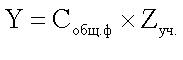 Y - учебные расходы;Cобщ. ф - численность обучающихся в общеобразовательных организациях в соответствии с данными государственной статистической отчетности по состоянию на 1 сентября текущего года;Zуч. - норматив на учебные расходы в расчете на одного обучающегося в год, который рассчитывается по формуле:
, где: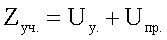 Uу. - расходы на пополнение учебниками и учебными пособиями фондов школьных библиотек с учетом износа, федерального перечня учебников и их средней стоимости в текущем году;Uпр. - среднекраевые учебные расходы в соответствии с абзацем 3 пункта 2 настоящей методики, за исключением учебников и учебных пособий.

           15. Объем средств на компенсацию затрат родителей (законных представителей) на обучение детей-инвалидов по основным общеобразовательным программам на дому самостоятельно исчисляется по формуле:
, где: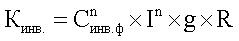 
Кинв. - средства на компенсацию затрат родителей (законных представителей) на обучение детей-инвалидов по основным общеобразовательным программам на дому самостоятельно;

- Фактическая численность детей-инвалидов (детей-инвалидов с ограниченными возможностями здоровья) обучение которых, обеспечивается родителями (законными представителями) на дому самостоятельно;

I(n) - размер компенсации затрат на обучение детей-инвалидов (детей-инвалидов с ограниченными возможностями здоровья) по основным общеобразовательным программам на дому самостоятельно, устанавливается Правительством Алтайского края;

g - количество месяцев в учебном году;

R - районный коэффициент.

      16. Расчет субвенции бюджету i-го муниципального образования                          осуществляется по формуле: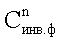 , где:	m – виды и направленности (профили) образовательных программ и формы обучения;	n – уровни общего образования;          Сдошк.ф – численность обучающихся в общеобразовательных учреждениях в соответствии с данными государственной статистической отчетности по состоянию на 1 сентября текущего года;	R - районный коэффициент равный 25%;	M - дополнительные расходы на содержание малокомплектных  общеобразовательных организаций; - расходы на выплаты стимулирующего характера (приложение 3);Кл – расходы на выплаты денежного вознаграждения за выполнение функций классного руководителя;	Y - учебные расходы;           Кинв. – средства на компенсацию затрат родителей (законных представителей) на обучение детей-инвалидов по основным общеобразовательным программам на дому самостоятельно.17. При расчете объемов средств, выделяемых общеобразовательному                  учреждению на  выплату заработной  платы  на основе  нормативов расходов по оплате труда работников на одного учащегося в год,  устанавливаются поправочные коэффициенты, учитывающие отклонение средней наполняемости классов данного учреждения от установленной наполняемости классов (приложение 4). 18. Фонд оплаты труда общеобразовательных учреждений изменяется два раза в год:на 1 января и на 1 сентября.                                                                  Приложение 1к методике расчета нормативов бюджетного финансирования реализации образовательных программ и субвенции из краевого бюджета  на обеспечение государственных гарантий реализации  прав на получение общедоступного и бесплатного дошкольного, начального общего, основного общего, среднего общего образования в общеобразовательных учреждениях, обеспечение дополнительного образования детей  в  общеобразовательных учреждениях Поспелихинского района на 2020 годКоэффициенты удорожания образовательной услуги по видам и направленности (профилю) образовательных программ и формам обученияПоправочные коэффициенты, учитывающие отклонение среднего коэффициента квалификационной категории педагогического персонала учреждения, осуществляющего учебный процесс, от среднего коэффициента квалификационной категории по краю Распределение расходов
на выплаты стимулирующего характера  по общеобразовательным учреждениям Поспелихинского района Поправочные коэффициенты
для общеобразовательных учреждений Поспелихинского района АДМИНИСТРАЦИЯ ПОСПЕЛИХИНСКОГО РАЙОНААЛТАЙСКОГО КРАЯПОСТАНОВЛЕНИЕ29.06.2020         				                                                                №  316с. ПоспелихаОб утверждении Положения о порядке формирования адресной инвестиционной программы муниципального образования Поспелихинский районВ целях повышения эффективности использования бюджетных средств, направляемых на инвестиционные расходы, руководствуясь Бюджетным кодексом Российской Федерации, Уставом муниципального образования Поспелихинский район Алтайского края, ПОСТАНОВЛЯЮ:1. Утвердить прилагаемое Положение о порядке формирования адресной инвестиционной программы муниципального образования Поспелихинский район.2. Обнародовать настоящее постановление в установленном порядке и разместить на официальном сайте муниципального образования Поспелихинский район.3. Контроль за исполнением постановления возложить на заместителя главы Администрации района по оперативным вопросам Жилина Д.В.Глава района                                                                                       И.А. БашмаковУтверждено постановлением Администрации района от 29.06.2020  № 316Положение о порядке формирования адресной инвестиционной программы муниципального образования Поспелихинский районОсновные положения1.1. Настоящее Положение устанавливает порядок формирования адресной инвестиционной программы муниципального образования Поспелихинский район, внесения в нее изменений и дополнений.1.2. В Положении используются следующие понятия и термины:адресная инвестиционная программа (далее - Программа) - перечень инвестиционных проектов для муниципальных нужд, финансирование которых осуществляется за счет средств, предусмотренных в районном бюджете на инвестиционные расходы;инвестиционный проект - обоснование экономической целесообразности, объема и сроков осуществления капитальных вложений, в том числе необходимая проектная документация, разработанная в соответствии с законодательством Российской Федерации, а также описание практических действий по осуществлению инвестиций;заказчик инвестиционного проекта (субъект бюджетного планирования) (далее - заказчик) - главный распорядитель бюджетных средств, утвержденный решением Поспелихинского районного Совета народных депутатов районный бюджет на соответствующий финансовый год и плановый период в составе ведомственной структуры расходов районного бюджета;инициатор инвестиционного проекта (далее - инициатор) -   органы местного самоуправления, структурные подразделения Администрации района, организации любых форм собственности, предлагающие к рассмотрению вопрос о финансировании инвестиционных проектов с привлечением средств, предусмотренных в районном бюджете на инвестиционные расходы;рабочая группа по формированию бюджета на очередной финансовый год и плановый период (далее - рабочая группа) - координационный орган, образованный в целях обеспечения взаимодействия участников бюджетного процесса при формировании проекта районного бюджета. Порядок деятельности комиссии и ее состав утверждаются постановлением Администрации района;финансовый эффект - совокупная стоимостная оценка полученной (или планируемой к получению) в результате реализации инвестиционного проекта бюджетной, социальной, экономической эффективности инвестиционного проекта;экономическая эффективность - отношение полученного экономического эффекта (результата) к затратам, обусловившим получение этого эффекта;социальная эффективность - показатель оценки эффективности, характеризуемый повышением уровня и качества жизни населения, ростом благосостояния граждан, определяемых в соответствии с системой индикаторов социально-экономического развития Поспелихинского района (далее - социально-экономическое развитие района);бюджетная эффективность - влияние результатов осуществляемого инвестиционного проекта на доходы и расходы районного бюджета. В качестве основного показателя бюджетной эффективности принимается бюджетный эффект за период реализации инвестиционного проекта, который выражается в увеличении бюджетных доходов и/или снижении бюджетных расходов в результате реализации инвестиционного проекта;эксплуатационные расходы будущих периодов - величина затрат, связанных с обеспечением текущего функционирования объекта инвестиций после ввода его в эксплуатацию, относящихся ко всему объему планируемых к выполнению работ, услуг при реализации инвестиционного проекта;резерв капитальных вложений - оставляемые при распределении средств районного бюджета, утвержденных на реализацию Программы, бюджетные ассигнования на капитальные вложения, которые могут использоваться для осуществления отдельных инвестиционных проектов в рамках приоритетных направлений, необходимость в которых возникает в процессе исполнения Программы.Порядок формирования Программы2.1. Программа определяет распределение объема инвестиционных расходов, предусмотренных в районном бюджете, по конкретным инвестиционным проектам.Инвестиционные расходы направляются на объекты капитального строительства, реконструкции, в том числе с элементами реставрации, техническое перевооружение объектов капитального строительства, проведения комплекса инженерных мероприятий по снижению негативного влияния грунтовых вод в рамках инвестиционного проекта и (или) на приобретение объектов недвижимого имущества, в том числе:по объектам капитального строительства, строительство, реконструкцию, в том числе с элементами реставрации, или техническое перевооружение которых планируется осуществить полностью или частично за счет средств районного бюджета;по объектам (сооружениям) для пропуска дождевых, талых и грунтовых вод в рамках инвестиционного проекта, строительство которых планируется осуществить полностью или частично за счет средств районного бюджета;по объектам недвижимого имущества, оплату приобретения которых планируется осуществить полностью или частично за счет средств районного бюджета;по мероприятиям, инженерным мероприятиям (укрупненным инвестиционным проектам), которые могут включать в различном сочетании строительство, реконструкцию, в том числе с элементами реставрации, или техническое перевооружение объектов капитального строительства, приобретение объектов недвижимого имущества.Инвестиционные расходы направляются также на капитальный ремонт объектов муниципальной собственности за счет средств районного бюджета, в том числе по софинансированию проектов, реализуемых в рамках действующих федеральных и краевых целевых программ.Расходы на приобретение движимого имущества, не входящего в сметы строительства, реконструкции, технического перевооружения, в состав Программы не включаются.2.2. Программа разрабатывается в соответствии со стратегическими, среднесрочными и краткосрочными целями и задачами социально-экономического развития района, а также на основе предложений, поступивших от заказчиков.2.3. Программа разрабатывается на среднесрочную (три года) перспективу (далее - перспективная Программа) в порядке и сроки, предусмотренные пунктом 2.8 настоящего раздела Положения.Перспективная Программа ежегодно корректируется с учетом выполнения Программы, при этом плановый период сдвигается на один год вперед.2.4. Объем средств на реализацию Программы утверждается решением Поспелихинского районного Совета народных депутатов о районном бюджете Поспелихинского района Алтайского края на очередной финансовый год и плановый период.2.5. Формирование проекта Программы осуществляет отдел по строительству и архитектуре Администрации Поспелихинского района (далее - отдел по строительству) в порядке и сроки, предусмотренные для формирования Программы пунктом 2.8 настоящего раздела Положения.2.6. Проект Программы формируется по программно-отраслевому признаку инвестиционных расходов и включает в себя следующие показатели:наименование инвестиционных проектов;наименование заказчика;мощность объектов инвестиций;планируемые объемы финансирования из районного бюджета, в том числе на разработку проектной документации, строительно-монтажные работы, прочие расходы.2.7. Расходы, направляемые на реализацию инвестиционных проектов и осуществление иных капитальных вложений, в том числе включают:подготовку установленных законодательством исходных данных и условий, необходимых для разработки проектной документации на капитальный ремонт, реконструкцию объекта капитального строительства, строительства сооружений, проведение комплекса инженерных мероприятий по снижению негативного влияния грунтовых вод в рамках инвестиционного проекта;подготовку проектно-сметной документации на капитальный ремонт, реконструкцию, техническое перевооружение объекта капитального строительства; на строительство сооружений, проведение комплекса инженерных мероприятий по снижению негативного влияния грунтовых вод в рамках инвестиционного проекта;проведение проектных и изыскательских работ, экспертизы, проверки достоверности сметной стоимости, авторского надзора, строительного надзора;подготовку территории строительства (образование земельных участков для объектов капитального строительства, компенсацию стоимости сносимых (переносимых) строений, сооружений и зеленых насаждений, принадлежащих юридическим и (или) физическим лицам, возмещение собственникам земельных участков, землепользователям, землевладельцам и арендаторам земельных участков убытков, вызванных ограничением, прекращением прав собственников земельных участков, землепользователей, землевладельцев и арендаторов земельных участков);оплату контрактов (договоров) на подключение (технологическое присоединение) объектов капитального строительства к сетям инженерно-технического обеспечения соответствующей ресурсоснабжающей  организацией;обеспечение ввода объектов в эксплуатацию, а также государственную регистрацию права муниципальной собственности на объекты недвижимости, изготовление технических и кадастровых паспортов, проведение лабораторных и инструментальных исследований по вводимым в эксплуатацию объектам и прочие затраты, включенные в сметы строительства.2.8. Формирование Программы осуществляется в следующем порядке:2.8.1. Заказчики самостоятельно или совместно с инициаторами предоставляют в отдел по строительству бюджетные заявки на ассигнования из районного бюджета с распределением по объектам в рамках реализации Программы по форме согласно приложению 1 (далее - бюджетные заявки).Бюджетные заявки предоставляются до 1 июня года, предшествующего планируемому.Бюджетные заявки должны быть согласованы заместителем главы Администрации района, в компетенцию которого входят вопросы, решаемые в рамках реализации предлагаемых инвестиционных проектов (далее - заместитель главы Администрации района, курирующий проект).2.8.2. К бюджетным заявкам по каждому инвестиционному проекту прилагаются следующие документы:паспорт инвестиционного проекта (приложение 2);пояснительная записка (в произвольной форме) с указанием сведений об инвестиционном проекте (цель инвестиционного, невозможность реализации инвестиционного проекта без привлечения бюджетного финансирования, соответствие минимальных социальных норм и иных нормативов существующему состоянию объекта инвестиций, возможность получения районным бюджетом дополнительных доходов после завершения реализации инвестиционного проекта);расчеты бюджетной, социальной, экономической эффективности, а также обоснование целесообразности вложения инвестиций в предлагаемые инвестиционные проекты (предоставляется в произвольной форме);копия положительного заключения государственной экспертизы на проектную документацию по объектам, в отношении которых проведение такой экспертизы предусмотрено действующим законодательством;копия проектно-сметной документации.Бюджетные заявки и прилагаемые к ним документы предоставляются на электронных и бумажных носителях. При несоответствии данных на бумажном и электронном носителях приоритет имеет запись на бумажном носителе.По инвестиционным проектам, реализация бюджетных инвестиций в которые ранее осуществлялись в рамках Программы, документы повторно не предоставляются в случае отсутствия изменений в них.2.8.3. Заказчик несет ответственность за достоверность сведений по заявляемым объектам и за целевое использование бюджетных средств, выделяемых в рамках Программы.2.8.4. Бюджетные заявки, не отвечающие требованиям Положения, к рассмотрению не принимаются.2.8.5. Отдел по строительству обобщает и анализирует предоставленные заказчиками документы и в срок, ежегодно устанавливаемый распоряжением Администрации района о подготовке проекта районного бюджета на очередной финансовый год и плановый период (далее - Распоряжение), направляет в комитет по финансам, налоговой и кредитной политике администрации Поспелихинского района перечень предложений об объемах Программы с распределением по объектам.Перечень предложений об объемах Программы с распределением по объектам рассматривается на заседаниях рабочей группы.2.8.6. Отдел по строительству осуществляет формирование проекта Программы в соответствии с подпунктом 2.8.7 настоящего раздела Положения с учетом предварительных объемов бюджетных ассигнований на реализацию Программы, планируемых к включению в проект районного бюджета.2.8.7. В проект Программы в приоритетном порядке включаются расходы на:погашение суммы основного долга и процентов по кредитам, привлеченным ранее под муниципальную гарантию;погашение кредиторской задолженности по инвестиционным проектам, ранее включенным в Программу;финансирование переходящих инвестиционных проектов Программы;софинансирование инвестиционных проектов, реализуемых в рамках действующих на территории района федеральной и краевой адресной инвестиционной программы, федеральных и краевых программ;финансирование инвестиционных проектов, обеспеченных разработанной проектно-сметной документацией, предполагаемых к вводу в эксплуатацию в очередном финансовом году;разработку проектно-сметной документации.Включение в проект Программы инвестиционных проектов, не обеспеченных проектно-сметной документацией, допускается в случае, если общий объем предусматриваемых инвестиционных расходов на реализацию инвестиционного проекта включает средства и на разработку проектно-сметной документации.2.8.8. После согласования рабочей группой основных характеристик районного бюджета комитет по финансам, налоговой и кредитной политике администрации Поспелихинского района доводит до отдела по строительству предельный объем бюджетных ассигнований на реализацию Программы.2.8.9. После утверждения решения Поспелихинского районного Совета народных депутатов о районном бюджете на очередной финансовый год и плановый период комитет по финансам, налоговой и кредитной политике администрации Поспелихинского района  доводит до отдела по строительству предельный объем бюджетных ассигнований на реализацию Программы.2.8.10. Отдел по строительству уточняет проект Программы в течение 21 дня с даты утверждения решения Поспелихинского районного Совета народных депутатов о районном бюджете на очередной финансовый год и плановый период.2.8.11. Программа на очередной финансовый год и плановый период принимается постановлением Администрации района в течение двух месяцев со дня утверждения решения Поспелихинского районного Совета народных депутатов о районном бюджете на очередной финансовый год и плановый период.2.8.12. Комитет по финансам, налоговой и кредитной политике Администрации района вносит изменения в сводную бюджетную роспись районного бюджета (лимиты бюджетных обязательств) в соответствии с утвержденной Программой, распределяя по заказчикам бюджетные ассигнования.2.8.13. При поступлении уведомления о предоставлении целевых межбюджетных трансфертов из краевого бюджета, поступлении в районный бюджет безвозмездных поступлений от физических и юридических лиц, имеющих целевое назначение - для осуществления бюджетных инвестиций в объекты капитального строительства муниципальной собственности, комитет по финансам, налоговой и кредитной политике Администрации района вносит изменения в сводную бюджетную роспись районного бюджета (лимиты бюджетных обязательств).3. Критерии для досрочного прекращения реализацииинвестиционных проектовК критериям для досрочного прекращения реализации инвестиционных проектов относятся:3.1. Не предоставление заказчиком в установленные сроки отчетов или предоставление недостоверной информации о финансировании и освоении средств районного бюджета, предусмотренных на реализацию инвестиционного проекта;3.2. Нецелевое использование бюджетных средств;3.3. Осуществление инвестиционного проекта с нарушением требований действующего законодательства, строительных норм и правил, экологических нормативов;3.4. Отсутствие необходимости в строительстве объекта в связи с изменениями демографической ситуации, сокращением численности социальных категорий граждан, для обслуживания которых осуществляется реализация инвестиционного проекта.4. Порядок внесения изменений и дополнений в Программу4.1. В целях своевременного и эффективного использования бюджетных средств в Программу вносятся изменения.4.2. Внесение изменений в Программу осуществляется в случаях:4.2.1. Изменения общего объема бюджетных ассигнований на реализацию Программы;4.2.2. Перераспределения объема бюджетных ассигнований на реализацию Программы между заказчиками.4.3. Основаниями для внесения изменений в Программу являются:4.3.1. Уведомление комитета по финансам, налоговой и кредитной политике Администрации района в случае принятия решения Поспелихинским районным Советом народных депутатов о внесении изменений и (или) дополнений в решение Поспелихинского районного Совета народных депутатов о районном бюджете на очередной финансовый год и на плановый период в части объема финансирования Программы.4.3.2. Обращение заказчика в соответствии с пунктом 4.4 настоящего раздела Положения в случае перераспределения бюджетных ассигнований между инвестиционными проектами в пределах лимита бюджетных обязательств в текущем финансовом году и плановом периоде.4.4. При необходимости включения в Программу нового инвестиционного проекта, исключения инвестиционных проектов, включенных в Программу, а также внесения изменений в Программу в части изменения объема финансирования включенного в Программу инвестиционного проекта в объеме, превышающем остаток сметной стоимости по инвестиционному проекту, указанный в бюджетной заявке при формировании Программы на соответствующий период:4.4.1. Заказчики самостоятельно или совместно с инициаторами письменно обращаются с предложением (далее - обращение заказчика) к главе района (далее - глава района). Обращение заказчика должно быть согласовано с заместителем главы Администрации района, курирующим проект.В обращении заказчика указываются обоснования по внесению изменений, исключению инвестиционных проектов, включенных в Программу, включению нового инвестиционного проекта и прилагаются документы в соответствии с подпунктом 2.8.2 раздела 2 Положения. Прилагаемые документы в электронном виде одновременно предоставляются в адрес отдел по строительству. При направлении предложений о включении новых инвестиционных проектов документы, указанные в подпунктах 2.8.1, 2.8.2 раздела 2 Положения, повторно не предоставляются в случае включения этих инвестиционных проектов в перечень предложений об объемах Программы на соответствующий период и отсутствия изменений в них.4.4.2. Обращение заказчика по внесению изменений в Программу рассматривается в течение 12 рабочих дней со дня поступления предложения комитетом по финансам, налоговой и кредитной политике администрации Поспелихинского района и принимается решение о внесении либо об отказе внесения изменений в Программу, включении нового инвестиционного проекта и (или) исключении инвестиционных проектов из Программы.4.4.3. Основаниями для отказа внесения изменений в Программу, включения нового инвестиционного проекта являются:не предоставление (предоставление не в полном объеме) документов;несоответствие предоставленных документов требованиям, установленным подпунктом 2.8.2 раздела 2 Положения;отсутствие объемов финансирования, необходимых для реализации инвестиционного проекта.4.4.4. Отдел по строительству в течение 30 рабочих дней с даты обращения заказчика направляет заказчику письменное уведомление о внесении либо об отказе внесения изменений, об исключении инвестиционных проектов, включенных в Программу, включении нового инвестиционного проекта.4.5. Отдел по строительству в течение 10 рабочих дней со дня принятия решения о внесении изменений в Программу, готовит проект постановления Администрации района о внесении изменений в постановление об утверждении Программы (далее - постановление).4.6. Постановление утверждается в течение 14 рабочих дней со дня подготовки.4.7. Использование резерва капитальных вложений осуществляется в порядке внесения изменений и дополнений в Программу, предусмотренном пунктами 4.4 – 4.6 настоящего раздела Положения.5. Контроль за реализацией инвестиционных проектов5.1. Контроль за реализацией инвестиционных проектов осуществляется отделом по строительству в части выполнения строительных работ и комитетом по финансам, налоговой и кредитной политике Администрации района в части целевого использования средств районного бюджета.Заказчики ежемесячно в отдел по строительству, до 10 числа месяца, следующего за отчетным, предоставляют отчет о финансировании и освоении средств по инвестиционным проектам, включенным в перечень инвестиционных проектов, финансируемых за счет средств районного (приложение 3). Отчет за декабрь предоставляется до 20 января года, следующего за отчетным.В случае выявленных нарушений отделом по строительству и комитетом по финансам, налоговой и кредитной политике вносится предложение об отказе или досрочном прекращении реализации инвестиционного проекта.5.2. Контроль за учетом объектов, введенных в эксплуатацию в результате реализации инвестиционных проектов, и объектов незавершенного строительства осуществляется структурными подразделениями, осуществляющими деятельность в сферах, соответствующих целям реализации инвестиционных проектов.5.3. Заказчики несут ответственность за достоверность и своевременную подготовку документов, необходимых для внесения в Реестр объектов муниципальной собственности, введенных в эксплуатацию, и объектов незавершенного строительства.Приложение 1к Положению о порядке формирования адресной инвестиционной программы муниципального образования Поспелихинский районБЮДЖЕТНАЯ ЗАЯВКАНА АССИГНОВАНИЯ ИЗ РАЙОННОГО БЮДЖЕТА В РАМКАХРЕАЛИЗАЦИИ МУНИЦИПАЛЬНОЙ АДРЕСНОЙ ИНВЕСТИЦИОННОЙ ПРОГРАММЫПОСПЕЛИХИНСКОГО РАЙОНА НА 20__ - 20__ ГОДЫ(в текущих ценах)Заказчик                    ____________________      (Ф.И.О. руководителя)                                              (подпись)  "____" ___________20__ г.                М.П.Приложение 2к Положению о порядке формирования адресной инвестиционной программы муниципального образования Поспелихинский районПАСПОРТ ИНВЕСТИЦИОННОГО ПРОЕКТА1. Характеристика инвестиционного проекта<1> В ценах утвержденной проектно-сметной документации/в текущих ценах.<2> В текущих ценах.2. Структура затрат на реализацию инвестиционного проекта                                                                    (в текущих ценах)3. Источники финансирования инвестиционного проекта                                                           (в текущих цена)Руководитель организации   ___________________      (Ф.И.О. руководителя)                                 (подпись)              М.П.                           "____" _____________ 20__ г.Приложение 3к Положению о порядке формирования адресной инвестиционной программы муниципального образования Поспелихинский районОТЧЕТО ФИНАНСИРОВАНИИ И ОСВОЕНИИ СРЕДСТВ ПО ПРОЕКТАМ, ВКЛЮЧЕННЫМВ ПЕРЕЧЕНЬ ИНВЕСТИЦИОННЫХ ПРОЕКТОВ, ФИНАНСИРУЕМЫХ ЗА СЧЕТСРЕДСТВ РАЙОННОГО БЮДЖЕТА В 20__ ГОДУ,ПО СОСТОЯНИЮ НА 01. ____.20__Заказчик              __________________    (Ф.И.О. руководителя)                         (подпись)                                       "___"_________20__ г.                                 М.П.АДМИНИСТРАЦИЯ ПОСПЕЛИХИНСКОГО РАЙОНА АЛТАЙСКОГО КРАЯ                                                     ПОСТАНОВЛЕНИЕ29.06.2020                                                                                                       № 317                                                           с. ПоспелихаВ соответствии с изменениями, внесенными Федеральным законом от 26.07.2019 № 199-ФЗ «О внесении изменений в Бюджетный кодекс Российской Федерации в части совершенствования государственного (муниципального) финансового контроля, внутреннего финансового контроля и внутреннего финансового аудита»  ПОСТАНОВЛЯЮ:1. Внести изменения в  постановление Администрации Поспелихинского района от 29.06.2018 №410 «Об утверждении Порядка осуществления комитетом по финансам, налоговой и кредитной политике Администрации Поспелихинского района Алтайского края внутреннего муниципального финансового контроля» (далее – Порядок).       2.  Пункт 1.4. Порядка изложить в новой редакции:«Предметом контрольной деятельности Комитета являются: контроль за соблюдением положений правовых актов, регулирующих бюджетные правоотношения, в том числе устанавливающих требования к бухгалтерскому учету и составлению и представлению бухгалтерской (финансовой) отчетности государственных (муниципальных) учреждений;контроль за соблюдением положений правовых актов, обусловливающих публичные нормативные обязательства и обязательства по иным выплатам физическим лицам из бюджетов бюджетной системы Российской Федерации, а также за соблюдением условий договоров (соглашений) о предоставлении средств из соответствующего бюджета, государственных (муниципальных) контрактов;       контроль за соблюдением условий договоров (соглашений), заключенных в целях исполнения договоров (соглашений) о предоставлении средств из бюджета, а также в случаях, предусмотренных настоящим Кодексом, условий договоров (соглашений), заключенных в целях исполнения государственных (муниципальных) контрактов;       контроль за достоверностью отчетов о результатах предоставления и (или) использования бюджетных средств (средств, предоставленных из бюджета), в том числе отчетов о реализации государственных (муниципальных) программ, отчетов об исполнении государственных (муниципальных) заданий, отчетов о достижении значений показателей результативности предоставления средств из бюджета;      контроль в сфере закупок, предусмотренный законодательством Российской Федерации о контрактной системе в сфере закупок товаров, работ, услуг для обеспечения государственных и муниципальных нужд».         3. Пункт 1.7. Порядка  дополнить абзацем:          «Получать необходимый для осуществления внутреннего государственного (муниципального) финансового контроля постоянный доступ к государственным и муниципальным информационным системам в соответствии с законодательством Российской Федерации об информации, информационных технологиях и о защите информации, законодательством Российской Федерации о государственной и иной охраняемой законом тайне».        4. Пункт 3.20. Порядка изложить в новой редакции:«По результатам проведенных проверок (ревизий) Комитетом в срок не более 5 рабочих дней со дня принятия решения, указанного   в абзаце третьем пункта 3.19 настоящего Порядка, объектам контроля направляются:      представление,   содержащее информацию о выявленных в пределах компетенции органа внутреннего государственного (муниципального) финансового контроля нарушениях и одно из следующих обязательных для исполнения в установленные в представлении сроки или в течение 30 календарных дней со дня его получения, если срок не указан, требований по каждому указанному в представлении нарушению:1) требование об устранении нарушения и о принятии мер по устранению его причин и условий; 2) требование о принятии мер по устранению причин и условий нарушения в случае невозможности его устранения; предписание,  направляемое объекту контроля в случае невозможности устранения либо не устранения в установленный в представлении срок нарушения при наличии возможности определения суммы причиненного ущерба публично-правовому образованию в результате этого нарушения. Предписание содержит обязательные для исполнения в установленный в предписании срок требования о принятии мер по возмещению причиненного ущерба публично-правовому образованию.Отмена предписания, представления Комитета (их отдельных положений) и внесение в них изменений осуществляются должностным лицом Комитета, выдавшим (подписавшим) предписание, представление, по результатам обжалования решений, действий (бездействия) должностных лиц Комитета.В случаях, установленных федеральными стандартами внутреннего государственного (муниципального) финансового контроля, органы внутреннего государственного (муниципального) финансового контроля направляют копии представлений и предписаний главным администраторам бюджетных средств, органам исполнительной власти (органам местного самоуправления), осуществляющим функции и полномочия учредителя, иным органам и организациям.         По решению органа внутреннего государственного (муниципального) финансового контроля срок исполнения представления, предписания органа внутреннего государственного (муниципального) финансового контроля может быть продлен в порядке, предусмотренном федеральными стандартами внутреннего государственного (муниципального) финансового контроля, но не более одного раза по обращению объекта контроля. Неисполнение предписаний органа внутреннего муниципального финансового контроля о возмещении причиненного Российской Федерации, субъекту Российской Федерации, муниципальному образованию ущерба является основанием для обращения уполномоченного соответственно муниципальным правовым актом местной администрации муниципального органа в суд с исковыми заявлениями о возмещении ущерба, причиненного Российской Федерации, субъекту Российской Федерации, муниципальному образованию.В представлениях и предписаниях органа муниципального финансового контроля не указывается информация о нарушениях, выявленных по результатам внутреннего финансового контроля и внутреннего финансового аудита, при условии их устранения.       5. Контроль за исполнением настоящего постановления возложить на заместителя главы Администрации района по экономическим вопросам, председателя комитета по финансам, налоговой и кредитной политике Баскакову Е.Г.       6. Постановление обнародовать на информационно – справочном портале Администрации Поспелихинского района (www.pos – admin.ru).       7.  Настоящее постановление вступает в силу с момента подписания.Глава района                                                                                  И. А. БашмаковАДМИНИСТРАЦИЯ ПОСПЕЛИХИНСКОГО РАЙОНА АЛТАЙСКОГО КРАЯПОСТАНОВЛЕНИЕ30.06.2020											№ 320с. ПоспелихаВ целях реализации Федерального закона № 210-ФЗ от 27.07.2010 г. «Об организации предоставления государственных и муниципальных услуг», в соответствии с Федеральным законом Российской Федерации от 06.10.2003 № 131 – ФЗ «Об общих принципах организации местного самоуправления в Российской Федерации», руководствуясь постановлением Администрации Алтайского края от  № 243 от  04.05.2011г. «Об утверждении порядка разработки и утверждения административных регламентов предоставления государственных услуг и исполнения государственных функций, а также проведения экспертизы их проектов», принимая во внимание Протест Прокуратуры Поспелихинского района от 22.06.2020 № 02-42-2020, ПОСТАНОВЛЯЮ:1. Внести в постановление Администрации района от 05.10.2018 №581 «Об утверждении административного регламента предоставления муниципальной услуги «Предварительное согласование предоставления земельных участков, находящихся в муниципальной собственности, и земельных участков, государственная собственность на которые не разграничена, без проведения торгов» следующие изменения:- в подпунктах 13, 54, 59 Приложения №6 к Регламенту слова «выписка из трудовой книжки»  читать в новой редакции «выписка из трудовой книжки (сведения о трудовой деятельности на бумажном носителе или в форме электронного документа, подписанного усиленной квалифицированной подписью в соответствии со ст. 66.1 Трудового кодекса Российской Федерации)».	2. Настоящее Постановление вступает в силу с момента подписания и распространяет свое действие на правоотношения, возникшие с 1 января 2020 года 3. Опубликовать настоящее постановление на официальном сайте Администрации района и в сборнике муниципальных правовых актов.Глава района                                                                               И.А. БашмаковСБОРНИК № 6муниципальных правовых актовПоспелихинского района Алтайского краяСОДЕРЖАНИЕ  Раздел первый: Постановления Администрации Поспелихинского района№
п/пНаименование продуктовЕдиница
измеренияКоличество
на 3 сут. на 25 чел.1. Вещевое имущество (МБОУ СП «Поспелихинская СШ»)евое имущество1. Вещевое имущество (МБОУ СП «Поспелихинская СШ»)евое имущество1. Вещевое имущество (МБОУ СП «Поспелихинская СШ»)евое имущество1. Вещевое имущество (МБОУ СП «Поспелихинская СШ»)евое имущество1Одеяла полушерстяныешт.252Матрасышт.253Постельные принадлежностикомплект252. Товары первой необходимости (Поспелихинское РАЙПО)2. Товары первой необходимости (Поспелихинское РАЙПО)2. Товары первой необходимости (Поспелихинское РАЙПО)2. Товары первой необходимости (Поспелихинское РАЙПО)1Верхняя летняя одежда
разных размеровкомплект252Рукавицы брезентовыепар253Верхняя зимняя одежда
разных размеровкомплект254Обувь теплая разных размеровпар255Обувь резиновая разных размеровпар253. Строительные материалы (ОАО «Райагропромстрой»)3. Строительные материалы (ОАО «Райагропромстрой»)3. Строительные материалы (ОАО «Райагропромстрой»)3. Строительные материалы (ОАО «Райагропромстрой»)1Необрезная доскакуб. м2,02Цементт1,03Рубероидкв. м50,04Шиферкв. м50,05Арматурат0,16Уголокт0,27Гвоздит0,0028Проволока крепежнаят0,019Провода и кабели различныекм0,510Поперечные пилышт.224. Имущество для ликвидации аварий на объектах жилищно-
коммунального хозяйства (МКП «ЖилКомСервис»)4. Имущество для ликвидации аварий на объектах жилищно-
коммунального хозяйства (МКП «ЖилКомСервис»)4. Имущество для ликвидации аварий на объектах жилищно-
коммунального хозяйства (МКП «ЖилКомСервис»)4. Имущество для ликвидации аварий на объектах жилищно-
коммунального хозяйства (МКП «ЖилКомСервис»)1Дымососышт.22Насосы центробежныешт.23Трубы полиэтиленовыекм0,14Задвижки, затворышт.65Насосы погружныешт.2Противопожарное оборудование для тушения пожаров (88 ПСЧ 4 ПСО ФПС ГПС ГУ МЧС России по Алтайскому краю)Противопожарное оборудование для тушения пожаров (88 ПСЧ 4 ПСО ФПС ГПС ГУ МЧС России по Алтайскому краю)Противопожарное оборудование для тушения пожаров (88 ПСЧ 4 ПСО ФПС ГПС ГУ МЧС России по Алтайскому краю)Противопожарное оборудование для тушения пожаров (88 ПСЧ 4 ПСО ФПС ГПС ГУ МЧС России по Алтайскому краю)1Огнетушители ранцевыешт.1Средства защиты в зонах возможного затопления(МО МВД России «Поспелихинский»)Средства защиты в зонах возможного затопления(МО МВД России «Поспелихинский»)Средства защиты в зонах возможного затопления(МО МВД России «Поспелихинский»)Средства защиты в зонах возможного затопления(МО МВД России «Поспелихинский»)1Лодки резиновыешт.12Жилеты спасательныешт.83Сиренышт.14Мегафонышт.1Медицинское имущество и медикаменты (КГБУЗ «Поспелихинская ЦРБ»)Медицинское имущество и медикаменты (КГБУЗ «Поспелихинская ЦРБ»)Медицинское имущество и медикаменты (КГБУЗ «Поспелихинская ЦРБ»)Медицинское имущество и медикаменты (КГБУЗ «Поспелихинская ЦРБ»)1Укладка для оказания экстренной медпомощи пострадавшимкомплект252Медикаменты и перевязочные средстват3,88. Нефтепродукты (Поспелихинская Нефтебаза)8. Нефтепродукты (Поспелихинская Нефтебаза)8. Нефтепродукты (Поспелихинская Нефтебаза)8. Нефтепродукты (Поспелихинская Нефтебаза)1Автобензинт1,002Дизельное топливот1,003Масла и смазкит0,001№ п/пНаименование индикатора (показателя)Ед. изм.Значение по годамЗначение по годамЗначение по годамЗначение по годамЗначение по годамЗначение по годам№ п/пНаименование индикатора (показателя)Ед. изм.2015 (факт)2016 (оценка)годы реализации муниципальной программыгоды реализации муниципальной программыгоды реализации муниципальной программыгоды реализации муниципальной программы№ п/пНаименование индикатора (показателя)Ед. изм.2015 (факт)2016 (оценка)2017 год2018 год2019 год2020год123456789Муниципальная программа поддержки и развития малого и среднего предпринимательства на территории Поспелихинского района на 2017-2020 годыМуниципальная программа поддержки и развития малого и среднего предпринимательства на территории Поспелихинского района на 2017-2020 годыМуниципальная программа поддержки и развития малого и среднего предпринимательства на территории Поспелихинского района на 2017-2020 годыМуниципальная программа поддержки и развития малого и среднего предпринимательства на территории Поспелихинского района на 2017-2020 годыМуниципальная программа поддержки и развития малого и среднего предпринимательства на территории Поспелихинского района на 2017-2020 годыМуниципальная программа поддержки и развития малого и среднего предпринимательства на территории Поспелихинского района на 2017-2020 годыМуниципальная программа поддержки и развития малого и среднего предпринимательства на территории Поспелихинского района на 2017-2020 годыМуниципальная программа поддержки и развития малого и среднего предпринимательства на территории Поспелихинского района на 2017-2020 годыМуниципальная программа поддержки и развития малого и среднего предпринимательства на территории Поспелихинского района на 2017-2020 годы1Количество субъектов малого и среднего бизнеса- малых предприятий (включая микропредприятия)- средних предприятий- индивидуальных предпринимателей-крестьянские (фермерские) хозяйстваединиц64685751242654946518366559665203353795641026512106939735682997538382Среднесписочная численность работников, (без внешних совместителей и работников несписочного состава)-малых предприятий- в найме у индивидуальных предпринимателей (включая КФХ)-в среднем предпринимательствечеловек34149031466104534219151467103932219201259104230585201667871337851520108533558  952152610803Удельный вес занятых в малом и среднем предпринимательстве в общей численности занятых в экономике муниципального образования%50,050,350,049,655052,34Удельный вес налоговых поступлений от субъектов малого и среднего предпринимательства в собственных доходах бюджета%364346434346№ п/пЦель, задача, мероприятиеСрок реализацииУчастник программыСумма расходов, тыс. рублейСумма расходов, тыс. рублейСумма расходов, тыс. рублейСумма расходов, тыс. рублейСумма расходов, тыс. рублейСумма расходов, тыс. рублейИсточники финансирования№ п/пЦель, задача, мероприятиеСрок реализацииУчастник программы2017 год2018 год2018 год2019 год2020годвсегоИсточники финансирования123456678910Муниципальная программа поддержки и развития малого и среднего предпринимательства на территории Поспелихинского района на 2017-2020 годыМуниципальная программа поддержки и развития малого и среднего предпринимательства на территории Поспелихинского района на 2017-2020 годыМуниципальная программа поддержки и развития малого и среднего предпринимательства на территории Поспелихинского района на 2017-2020 годыМуниципальная программа поддержки и развития малого и среднего предпринимательства на территории Поспелихинского района на 2017-2020 годыМуниципальная программа поддержки и развития малого и среднего предпринимательства на территории Поспелихинского района на 2017-2020 годыМуниципальная программа поддержки и развития малого и среднего предпринимательства на территории Поспелихинского района на 2017-2020 годыМуниципальная программа поддержки и развития малого и среднего предпринимательства на территории Поспелихинского района на 2017-2020 годыМуниципальная программа поддержки и развития малого и среднего предпринимательства на территории Поспелихинского района на 2017-2020 годыМуниципальная программа поддержки и развития малого и среднего предпринимательства на территории Поспелихинского района на 2017-2020 годыМуниципальная программа поддержки и развития малого и среднего предпринимательства на территории Поспелихинского района на 2017-2020 годыМуниципальная программа поддержки и развития малого и среднего предпринимательства на территории Поспелихинского района на 2017-2020 годы1Цель:  создание благоприятных условий для устойчивого
функционирования и развития
малого и среднего предпринимательства на территории Поспелихинского района2017-2020 годыАдминистрация района, ИКЦ160,099,099,095,171805,02159,17Всего 1Цель:  создание благоприятных условий для устойчивого
функционирования и развития
малого и среднего предпринимательства на территории Поспелихинского района2017-2020 годыАдминистрация района, ИКЦв том числе:1Цель:  создание благоприятных условий для устойчивого
функционирования и развития
малого и среднего предпринимательства на территории Поспелихинского района2017-2020 годыАдминистрация района, ИКЦ00001624,51624,5Федеральный бюджет1Цель:  создание благоприятных условий для устойчивого
функционирования и развития
малого и среднего предпринимательства на территории Поспелихинского района2017-2020 годыАдминистрация района, ИКЦ000085,585,5краевой бюджет1Цель:  создание благоприятных условий для устойчивого
функционирования и развития
малого и среднего предпринимательства на территории Поспелихинского района2017-2020 годыАдминистрация района, ИКЦ160,099,099,095,1795,0449,17местный бюджет1Цель:  создание благоприятных условий для устойчивого
функционирования и развития
малого и среднего предпринимательства на территории Поспелихинского района2017-2020 годыАдминистрация района, ИКЦвнебюджетные источники2Задача 1.  Развитие взаимосвязанной  инфраструктуры  муниципальной поддержки малого   и  среднего  предпринимательства в Поспелихинском районе2017-2020 годыАдминистрация района (отдел по социально-экономическому развитию), ИКЦДенежные средства на реализацию мероприятия не предусмотреныДенежные средства на реализацию мероприятия не предусмотреныДенежные средства на реализацию мероприятия не предусмотреныДенежные средства на реализацию мероприятия не предусмотреныДенежные средства на реализацию мероприятия не предусмотреныДенежные средства на реализацию мероприятия не предусмотреныВсего 2Задача 1.  Развитие взаимосвязанной  инфраструктуры  муниципальной поддержки малого   и  среднего  предпринимательства в Поспелихинском районе2017-2020 годыАдминистрация района (отдел по социально-экономическому развитию), ИКЦДенежные средства на реализацию мероприятия не предусмотреныДенежные средства на реализацию мероприятия не предусмотреныДенежные средства на реализацию мероприятия не предусмотреныДенежные средства на реализацию мероприятия не предусмотреныДенежные средства на реализацию мероприятия не предусмотреныДенежные средства на реализацию мероприятия не предусмотреныв том числе:2Задача 1.  Развитие взаимосвязанной  инфраструктуры  муниципальной поддержки малого   и  среднего  предпринимательства в Поспелихинском районе2017-2020 годыАдминистрация района (отдел по социально-экономическому развитию), ИКЦДенежные средства на реализацию мероприятия не предусмотреныДенежные средства на реализацию мероприятия не предусмотреныДенежные средства на реализацию мероприятия не предусмотреныДенежные средства на реализацию мероприятия не предусмотреныДенежные средства на реализацию мероприятия не предусмотреныДенежные средства на реализацию мероприятия не предусмотреныФедеральный бюджет2Задача 1.  Развитие взаимосвязанной  инфраструктуры  муниципальной поддержки малого   и  среднего  предпринимательства в Поспелихинском районе2017-2020 годыАдминистрация района (отдел по социально-экономическому развитию), ИКЦДенежные средства на реализацию мероприятия не предусмотреныДенежные средства на реализацию мероприятия не предусмотреныДенежные средства на реализацию мероприятия не предусмотреныДенежные средства на реализацию мероприятия не предусмотреныДенежные средства на реализацию мероприятия не предусмотреныДенежные средства на реализацию мероприятия не предусмотреныкраевой бюджет2Задача 1.  Развитие взаимосвязанной  инфраструктуры  муниципальной поддержки малого   и  среднего  предпринимательства в Поспелихинском районе2017-2020 годыАдминистрация района (отдел по социально-экономическому развитию), ИКЦДенежные средства на реализацию мероприятия не предусмотреныДенежные средства на реализацию мероприятия не предусмотреныДенежные средства на реализацию мероприятия не предусмотреныДенежные средства на реализацию мероприятия не предусмотреныДенежные средства на реализацию мероприятия не предусмотреныДенежные средства на реализацию мероприятия не предусмотреныместный бюджет2Задача 1.  Развитие взаимосвязанной  инфраструктуры  муниципальной поддержки малого   и  среднего  предпринимательства в Поспелихинском районе2017-2020 годыАдминистрация района (отдел по социально-экономическому развитию), ИКЦДенежные средства на реализацию мероприятия не предусмотреныДенежные средства на реализацию мероприятия не предусмотреныДенежные средства на реализацию мероприятия не предусмотреныДенежные средства на реализацию мероприятия не предусмотреныДенежные средства на реализацию мероприятия не предусмотреныДенежные средства на реализацию мероприятия не предусмотренывнебюджетные источники3Мероприятие 1.1    Обеспечение   деятельности   объектов инфраструктуры    поддержки
и развития СМСП, в том числе:2017-2020 годыАдминистрация района (отдел по социально-экономическому развитию), ИКЦДенежные средства на реализацию мероприятия не предусмотреныДенежные средства на реализацию мероприятия не предусмотреныДенежные средства на реализацию мероприятия не предусмотреныДенежные средства на реализацию мероприятия не предусмотреныДенежные средства на реализацию мероприятия не предусмотреныДенежные средства на реализацию мероприятия не предусмотреныВсего 3Мероприятие 1.1    Обеспечение   деятельности   объектов инфраструктуры    поддержки
и развития СМСП, в том числе:2017-2020 годыАдминистрация района (отдел по социально-экономическому развитию), ИКЦДенежные средства на реализацию мероприятия не предусмотреныДенежные средства на реализацию мероприятия не предусмотреныДенежные средства на реализацию мероприятия не предусмотреныДенежные средства на реализацию мероприятия не предусмотреныДенежные средства на реализацию мероприятия не предусмотреныДенежные средства на реализацию мероприятия не предусмотреныв том числе:3Мероприятие 1.1    Обеспечение   деятельности   объектов инфраструктуры    поддержки
и развития СМСП, в том числе:2017-2020 годыАдминистрация района (отдел по социально-экономическому развитию), ИКЦДенежные средства на реализацию мероприятия не предусмотреныДенежные средства на реализацию мероприятия не предусмотреныДенежные средства на реализацию мероприятия не предусмотреныДенежные средства на реализацию мероприятия не предусмотреныДенежные средства на реализацию мероприятия не предусмотреныДенежные средства на реализацию мероприятия не предусмотреныФедеральный бюджет3Мероприятие 1.1    Обеспечение   деятельности   объектов инфраструктуры    поддержки
и развития СМСП, в том числе:2017-2020 годыАдминистрация района (отдел по социально-экономическому развитию), ИКЦДенежные средства на реализацию мероприятия не предусмотреныДенежные средства на реализацию мероприятия не предусмотреныДенежные средства на реализацию мероприятия не предусмотреныДенежные средства на реализацию мероприятия не предусмотреныДенежные средства на реализацию мероприятия не предусмотреныДенежные средства на реализацию мероприятия не предусмотреныкраевой бюджет3Мероприятие 1.1    Обеспечение   деятельности   объектов инфраструктуры    поддержки
и развития СМСП, в том числе:2017-2020 годыАдминистрация района (отдел по социально-экономическому развитию), ИКЦДенежные средства на реализацию мероприятия не предусмотреныДенежные средства на реализацию мероприятия не предусмотреныДенежные средства на реализацию мероприятия не предусмотреныДенежные средства на реализацию мероприятия не предусмотреныДенежные средства на реализацию мероприятия не предусмотреныДенежные средства на реализацию мероприятия не предусмотреныместный бюджет3Мероприятие 1.1    Обеспечение   деятельности   объектов инфраструктуры    поддержки
и развития СМСП, в том числе:2017-2020 годыАдминистрация района (отдел по социально-экономическому развитию), ИКЦДенежные средства на реализацию мероприятия не предусмотреныДенежные средства на реализацию мероприятия не предусмотреныДенежные средства на реализацию мероприятия не предусмотреныДенежные средства на реализацию мероприятия не предусмотреныДенежные средства на реализацию мероприятия не предусмотреныДенежные средства на реализацию мероприятия не предусмотренывнебюджетные источники4Мероприятие 1.1.1. Обеспечение
деятельности ИКЦ2017-2020 годыАдминистрация района, ИКЦДенежные средства на реализацию мероприятия не предусмотреныДенежные средства на реализацию мероприятия не предусмотреныДенежные средства на реализацию мероприятия не предусмотреныДенежные средства на реализацию мероприятия не предусмотреныДенежные средства на реализацию мероприятия не предусмотреныДенежные средства на реализацию мероприятия не предусмотреныВсего 4Мероприятие 1.1.1. Обеспечение
деятельности ИКЦ2017-2020 годыАдминистрация района, ИКЦДенежные средства на реализацию мероприятия не предусмотреныДенежные средства на реализацию мероприятия не предусмотреныДенежные средства на реализацию мероприятия не предусмотреныДенежные средства на реализацию мероприятия не предусмотреныДенежные средства на реализацию мероприятия не предусмотреныДенежные средства на реализацию мероприятия не предусмотреныв том числе:4Мероприятие 1.1.1. Обеспечение
деятельности ИКЦ2017-2020 годыАдминистрация района, ИКЦДенежные средства на реализацию мероприятия не предусмотреныДенежные средства на реализацию мероприятия не предусмотреныДенежные средства на реализацию мероприятия не предусмотреныДенежные средства на реализацию мероприятия не предусмотреныДенежные средства на реализацию мероприятия не предусмотреныДенежные средства на реализацию мероприятия не предусмотреныФедеральный бюджет4Мероприятие 1.1.1. Обеспечение
деятельности ИКЦ2017-2020 годыАдминистрация района, ИКЦДенежные средства на реализацию мероприятия не предусмотреныДенежные средства на реализацию мероприятия не предусмотреныДенежные средства на реализацию мероприятия не предусмотреныДенежные средства на реализацию мероприятия не предусмотреныДенежные средства на реализацию мероприятия не предусмотреныДенежные средства на реализацию мероприятия не предусмотреныкраевой бюджет4Мероприятие 1.1.1. Обеспечение
деятельности ИКЦ2017-2020 годыАдминистрация района, ИКЦДенежные средства на реализацию мероприятия не предусмотреныДенежные средства на реализацию мероприятия не предусмотреныДенежные средства на реализацию мероприятия не предусмотреныДенежные средства на реализацию мероприятия не предусмотреныДенежные средства на реализацию мероприятия не предусмотреныДенежные средства на реализацию мероприятия не предусмотреныместный бюджет4Мероприятие 1.1.1. Обеспечение
деятельности ИКЦ2017-2020 годыАдминистрация района, ИКЦДенежные средства на реализацию мероприятия не предусмотреныДенежные средства на реализацию мероприятия не предусмотреныДенежные средства на реализацию мероприятия не предусмотреныДенежные средства на реализацию мероприятия не предусмотреныДенежные средства на реализацию мероприятия не предусмотреныДенежные средства на реализацию мероприятия не предусмотренывнебюджетные источники5  Мероприятие 1.1.2. Обеспечение работы Общественного совета по развитию предпринимательства при главе Администрации района2017-2020 годыАдминистрация района (отдел по социально-экономическому развитию)Денежные средства на реализацию мероприятия не предусмотреныДенежные средства на реализацию мероприятия не предусмотреныДенежные средства на реализацию мероприятия не предусмотреныДенежные средства на реализацию мероприятия не предусмотреныДенежные средства на реализацию мероприятия не предусмотреныДенежные средства на реализацию мероприятия не предусмотреныВсего 5  Мероприятие 1.1.2. Обеспечение работы Общественного совета по развитию предпринимательства при главе Администрации района2017-2020 годыАдминистрация района (отдел по социально-экономическому развитию)Денежные средства на реализацию мероприятия не предусмотреныДенежные средства на реализацию мероприятия не предусмотреныДенежные средства на реализацию мероприятия не предусмотреныДенежные средства на реализацию мероприятия не предусмотреныДенежные средства на реализацию мероприятия не предусмотреныДенежные средства на реализацию мероприятия не предусмотреныв том числе:5  Мероприятие 1.1.2. Обеспечение работы Общественного совета по развитию предпринимательства при главе Администрации района2017-2020 годыАдминистрация района (отдел по социально-экономическому развитию)Денежные средства на реализацию мероприятия не предусмотреныДенежные средства на реализацию мероприятия не предусмотреныДенежные средства на реализацию мероприятия не предусмотреныДенежные средства на реализацию мероприятия не предусмотреныДенежные средства на реализацию мероприятия не предусмотреныДенежные средства на реализацию мероприятия не предусмотреныФедеральный бюджет5  Мероприятие 1.1.2. Обеспечение работы Общественного совета по развитию предпринимательства при главе Администрации района2017-2020 годыАдминистрация района (отдел по социально-экономическому развитию)Денежные средства на реализацию мероприятия не предусмотреныДенежные средства на реализацию мероприятия не предусмотреныДенежные средства на реализацию мероприятия не предусмотреныДенежные средства на реализацию мероприятия не предусмотреныДенежные средства на реализацию мероприятия не предусмотреныДенежные средства на реализацию мероприятия не предусмотреныкраевой бюджет5  Мероприятие 1.1.2. Обеспечение работы Общественного совета по развитию предпринимательства при главе Администрации района2017-2020 годыАдминистрация района (отдел по социально-экономическому развитию)Денежные средства на реализацию мероприятия не предусмотреныДенежные средства на реализацию мероприятия не предусмотреныДенежные средства на реализацию мероприятия не предусмотреныДенежные средства на реализацию мероприятия не предусмотреныДенежные средства на реализацию мероприятия не предусмотреныДенежные средства на реализацию мероприятия не предусмотреныместный бюджет5  Мероприятие 1.1.2. Обеспечение работы Общественного совета по развитию предпринимательства при главе Администрации района2017-2020 годыАдминистрация района (отдел по социально-экономическому развитию)Денежные средства на реализацию мероприятия не предусмотреныДенежные средства на реализацию мероприятия не предусмотреныДенежные средства на реализацию мероприятия не предусмотреныДенежные средства на реализацию мероприятия не предусмотреныДенежные средства на реализацию мероприятия не предусмотреныДенежные средства на реализацию мероприятия не предусмотренывнебюджетные источники6  Мероприятие 1.2.     Развитие системы кредитования СМСП с
использованием средств АФМ2017-2020 годыАдминистрация района (отдел по социально-экономическому развитию)Денежные средства на реализацию мероприятия не требуютсяДенежные средства на реализацию мероприятия не требуютсяДенежные средства на реализацию мероприятия не требуютсяДенежные средства на реализацию мероприятия не требуютсяДенежные средства на реализацию мероприятия не требуютсяДенежные средства на реализацию мероприятия не требуютсяВсего 6  Мероприятие 1.2.     Развитие системы кредитования СМСП с
использованием средств АФМ2017-2020 годыАдминистрация района (отдел по социально-экономическому развитию)Денежные средства на реализацию мероприятия не требуютсяДенежные средства на реализацию мероприятия не требуютсяДенежные средства на реализацию мероприятия не требуютсяДенежные средства на реализацию мероприятия не требуютсяДенежные средства на реализацию мероприятия не требуютсяДенежные средства на реализацию мероприятия не требуютсяв том числе:6  Мероприятие 1.2.     Развитие системы кредитования СМСП с
использованием средств АФМ2017-2020 годыАдминистрация района (отдел по социально-экономическому развитию)Денежные средства на реализацию мероприятия не требуютсяДенежные средства на реализацию мероприятия не требуютсяДенежные средства на реализацию мероприятия не требуютсяДенежные средства на реализацию мероприятия не требуютсяДенежные средства на реализацию мероприятия не требуютсяДенежные средства на реализацию мероприятия не требуютсяФедеральный бюджет6  Мероприятие 1.2.     Развитие системы кредитования СМСП с
использованием средств АФМ2017-2020 годыАдминистрация района (отдел по социально-экономическому развитию)Денежные средства на реализацию мероприятия не требуютсяДенежные средства на реализацию мероприятия не требуютсяДенежные средства на реализацию мероприятия не требуютсяДенежные средства на реализацию мероприятия не требуютсяДенежные средства на реализацию мероприятия не требуютсяДенежные средства на реализацию мероприятия не требуютсякраевой бюджет6  Мероприятие 1.2.     Развитие системы кредитования СМСП с
использованием средств АФМ2017-2020 годыАдминистрация района (отдел по социально-экономическому развитию)Денежные средства на реализацию мероприятия не требуютсяДенежные средства на реализацию мероприятия не требуютсяДенежные средства на реализацию мероприятия не требуютсяДенежные средства на реализацию мероприятия не требуютсяДенежные средства на реализацию мероприятия не требуютсяДенежные средства на реализацию мероприятия не требуютсяместный бюджет6  Мероприятие 1.2.     Развитие системы кредитования СМСП с
использованием средств АФМ2017-2020 годыАдминистрация района (отдел по социально-экономическому развитию)Денежные средства на реализацию мероприятия не требуютсяДенежные средства на реализацию мероприятия не требуютсяДенежные средства на реализацию мероприятия не требуютсяДенежные средства на реализацию мероприятия не требуютсяДенежные средства на реализацию мероприятия не требуютсяДенежные средства на реализацию мероприятия не требуютсявнебюджетные источники7Задача 2.   Предоставление финансовой поддержки СМСП в рамках реализации мероприятий     программы    развития
малого и среднего предпринимательства2017-2020 годыАдминистрация района (отдел по социально-экономическому развитию)160,099,099,094,251804,02157,25Всего 7Задача 2.   Предоставление финансовой поддержки СМСП в рамках реализации мероприятий     программы    развития
малого и среднего предпринимательства2017-2020 годыАдминистрация района (отдел по социально-экономическому развитию)в том числе:7Задача 2.   Предоставление финансовой поддержки СМСП в рамках реализации мероприятий     программы    развития
малого и среднего предпринимательства2017-2020 годыАдминистрация района (отдел по социально-экономическому развитию)00001624,51624,5Федеральный бюджет7Задача 2.   Предоставление финансовой поддержки СМСП в рамках реализации мероприятий     программы    развития
малого и среднего предпринимательства2017-2020 годыАдминистрация района (отдел по социально-экономическому развитию)000085,585,5краевой бюджет7Задача 2.   Предоставление финансовой поддержки СМСП в рамках реализации мероприятий     программы    развития
малого и среднего предпринимательства2017-2020 годыАдминистрация района (отдел по социально-экономическому развитию)160,099,099,094,2594,0447,25местный бюджет7Задача 2.   Предоставление финансовой поддержки СМСП в рамках реализации мероприятий     программы    развития
малого и среднего предпринимательства2017-2020 годыАдминистрация района (отдел по социально-экономическому развитию)внебюджетные источники8Мероприятие 2.1. Субсидирование части затрат на технологическое присоединение к объектам электросетевого хозяйства2017-2020 годыАдминистрация района (отдел по социально-экономическому развитию)Денежные средства на реализацию мероприятия не предусмотреныДенежные средства на реализацию мероприятия не предусмотреныДенежные средства на реализацию мероприятия не предусмотреныДенежные средства на реализацию мероприятия не предусмотреныДенежные средства на реализацию мероприятия не предусмотреныДенежные средства на реализацию мероприятия не предусмотреныВсего 8Мероприятие 2.1. Субсидирование части затрат на технологическое присоединение к объектам электросетевого хозяйства2017-2020 годыАдминистрация района (отдел по социально-экономическому развитию)Денежные средства на реализацию мероприятия не предусмотреныДенежные средства на реализацию мероприятия не предусмотреныДенежные средства на реализацию мероприятия не предусмотреныДенежные средства на реализацию мероприятия не предусмотреныДенежные средства на реализацию мероприятия не предусмотреныДенежные средства на реализацию мероприятия не предусмотреныв том числе:8Мероприятие 2.1. Субсидирование части затрат на технологическое присоединение к объектам электросетевого хозяйства2017-2020 годыАдминистрация района (отдел по социально-экономическому развитию)Денежные средства на реализацию мероприятия не предусмотреныДенежные средства на реализацию мероприятия не предусмотреныДенежные средства на реализацию мероприятия не предусмотреныДенежные средства на реализацию мероприятия не предусмотреныДенежные средства на реализацию мероприятия не предусмотреныДенежные средства на реализацию мероприятия не предусмотреныФедеральный бюджет8Мероприятие 2.1. Субсидирование части затрат на технологическое присоединение к объектам электросетевого хозяйства2017-2020 годыАдминистрация района (отдел по социально-экономическому развитию)Денежные средства на реализацию мероприятия не предусмотреныДенежные средства на реализацию мероприятия не предусмотреныДенежные средства на реализацию мероприятия не предусмотреныДенежные средства на реализацию мероприятия не предусмотреныДенежные средства на реализацию мероприятия не предусмотреныДенежные средства на реализацию мероприятия не предусмотреныкраевой бюджет8Мероприятие 2.1. Субсидирование части затрат на технологическое присоединение к объектам электросетевого хозяйства2017-2020 годыАдминистрация района (отдел по социально-экономическому развитию)Денежные средства на реализацию мероприятия не предусмотреныДенежные средства на реализацию мероприятия не предусмотреныДенежные средства на реализацию мероприятия не предусмотреныДенежные средства на реализацию мероприятия не предусмотреныДенежные средства на реализацию мероприятия не предусмотреныДенежные средства на реализацию мероприятия не предусмотреныместный бюджет8Мероприятие 2.1. Субсидирование части затрат на технологическое присоединение к объектам электросетевого хозяйства2017-2020 годыАдминистрация района (отдел по социально-экономическому развитию)Денежные средства на реализацию мероприятия не предусмотреныДенежные средства на реализацию мероприятия не предусмотреныДенежные средства на реализацию мероприятия не предусмотреныДенежные средства на реализацию мероприятия не предусмотреныДенежные средства на реализацию мероприятия не предусмотреныДенежные средства на реализацию мероприятия не предусмотренывнебюджетные источники9 Мероприятие 2.2. Предоставление грантов начинающим субъектам малого предпринимательства2017-2020 годыАдминистрация района (отдел по социально-экономическому развитию)0000595,0595,0Всего 9 Мероприятие 2.2. Предоставление грантов начинающим субъектам малого предпринимательства2017-2020 годыАдминистрация района (отдел по социально-экономическому развитию)в том числе:9 Мероприятие 2.2. Предоставление грантов начинающим субъектам малого предпринимательства2017-2020 годыАдминистрация района (отдел по социально-экономическому развитию)0000595,0595,0Федеральный бюджет9 Мероприятие 2.2. Предоставление грантов начинающим субъектам малого предпринимательства2017-2020 годыАдминистрация района (отдел по социально-экономическому развитию)краевой бюджет9 Мероприятие 2.2. Предоставление грантов начинающим субъектам малого предпринимательства2017-2020 годыАдминистрация района (отдел по социально-экономическому развитию)000000местный бюджет9 Мероприятие 2.2. Предоставление грантов начинающим субъектам малого предпринимательства2017-2020 годыАдминистрация района (отдел по социально-экономическому развитию)внебюджетные источники10 Мероприятие 2.3. Предоставление субсидии на возмещение недополученных доходов юридическим лицам, индивидуальным предпринимателям, осуществляющим пассажирские перевозки на территории Поспелихинского района2017-2020 годыАдминистрация района (отдел по социально-экономическому развитию, отдел финансового учета и отчетности)160,099,099,094,2594,0447,25Всего 10 Мероприятие 2.3. Предоставление субсидии на возмещение недополученных доходов юридическим лицам, индивидуальным предпринимателям, осуществляющим пассажирские перевозки на территории Поспелихинского района2017-2020 годыАдминистрация района (отдел по социально-экономическому развитию, отдел финансового учета и отчетности)в том числе:10 Мероприятие 2.3. Предоставление субсидии на возмещение недополученных доходов юридическим лицам, индивидуальным предпринимателям, осуществляющим пассажирские перевозки на территории Поспелихинского района2017-2020 годыАдминистрация района (отдел по социально-экономическому развитию, отдел финансового учета и отчетности)Федеральный бюджет10 Мероприятие 2.3. Предоставление субсидии на возмещение недополученных доходов юридическим лицам, индивидуальным предпринимателям, осуществляющим пассажирские перевозки на территории Поспелихинского района2017-2020 годыАдминистрация района (отдел по социально-экономическому развитию, отдел финансового учета и отчетности)краевой бюджет10 Мероприятие 2.3. Предоставление субсидии на возмещение недополученных доходов юридическим лицам, индивидуальным предпринимателям, осуществляющим пассажирские перевозки на территории Поспелихинского района2017-2020 годыАдминистрация района (отдел по социально-экономическому развитию, отдел финансового учета и отчетности)160,099,099,094,2594,0447,25местный бюджет10 Мероприятие 2.3. Предоставление субсидии на возмещение недополученных доходов юридическим лицам, индивидуальным предпринимателям, осуществляющим пассажирские перевозки на территории Поспелихинского района2017-2020 годыАдминистрация района (отдел по социально-экономическому развитию, отдел финансового учета и отчетности)внебюджетные источники11Мероприятие 2.4. Гранты, субсидии и иные формы финансовой поддержки на модернизацию и расширение производства              2017-2020 годыАдминистрация района (отдел по социально-экономическому развитию)Денежные средства на реализацию мероприятия не предусмотреныДенежные средства на реализацию мероприятия не предусмотреныДенежные средства на реализацию мероприятия не предусмотреныДенежные средства на реализацию мероприятия не предусмотреныДенежные средства на реализацию мероприятия не предусмотреныДенежные средства на реализацию мероприятия не предусмотреныВсего 11Мероприятие 2.4. Гранты, субсидии и иные формы финансовой поддержки на модернизацию и расширение производства              2017-2020 годыАдминистрация района (отдел по социально-экономическому развитию)Денежные средства на реализацию мероприятия не предусмотреныДенежные средства на реализацию мероприятия не предусмотреныДенежные средства на реализацию мероприятия не предусмотреныДенежные средства на реализацию мероприятия не предусмотреныДенежные средства на реализацию мероприятия не предусмотреныДенежные средства на реализацию мероприятия не предусмотреныв том числе:11Мероприятие 2.4. Гранты, субсидии и иные формы финансовой поддержки на модернизацию и расширение производства              2017-2020 годыАдминистрация района (отдел по социально-экономическому развитию)Денежные средства на реализацию мероприятия не предусмотреныДенежные средства на реализацию мероприятия не предусмотреныДенежные средства на реализацию мероприятия не предусмотреныДенежные средства на реализацию мероприятия не предусмотреныДенежные средства на реализацию мероприятия не предусмотреныДенежные средства на реализацию мероприятия не предусмотреныФедеральный бюджет11Мероприятие 2.4. Гранты, субсидии и иные формы финансовой поддержки на модернизацию и расширение производства              2017-2020 годыАдминистрация района (отдел по социально-экономическому развитию)Денежные средства на реализацию мероприятия не предусмотреныДенежные средства на реализацию мероприятия не предусмотреныДенежные средства на реализацию мероприятия не предусмотреныДенежные средства на реализацию мероприятия не предусмотреныДенежные средства на реализацию мероприятия не предусмотреныДенежные средства на реализацию мероприятия не предусмотреныкраевой бюджет11Мероприятие 2.4. Гранты, субсидии и иные формы финансовой поддержки на модернизацию и расширение производства              2017-2020 годыАдминистрация района (отдел по социально-экономическому развитию)Денежные средства на реализацию мероприятия не предусмотреныДенежные средства на реализацию мероприятия не предусмотреныДенежные средства на реализацию мероприятия не предусмотреныДенежные средства на реализацию мероприятия не предусмотреныДенежные средства на реализацию мероприятия не предусмотреныДенежные средства на реализацию мероприятия не предусмотреныместный бюджет11Мероприятие 2.4. Гранты, субсидии и иные формы финансовой поддержки на модернизацию и расширение производства              2017-2020 годыАдминистрация района (отдел по социально-экономическому развитию)Денежные средства на реализацию мероприятия не предусмотреныДенежные средства на реализацию мероприятия не предусмотреныДенежные средства на реализацию мероприятия не предусмотреныДенежные средства на реализацию мероприятия не предусмотреныДенежные средства на реализацию мероприятия не предусмотреныДенежные средства на реализацию мероприятия не предусмотренывнебюджетные источники12Мероприятие 2.5. Субсидирование части затрат, связанных с приобретением оборудования2017-2020 годыАдминистрация района (отдел по социально-экономическому развитию)00001115,01115,0Всего 12Мероприятие 2.5. Субсидирование части затрат, связанных с приобретением оборудования2017-2020 годыАдминистрация района (отдел по социально-экономическому развитию)в том числе:12Мероприятие 2.5. Субсидирование части затрат, связанных с приобретением оборудования2017-2020 годыАдминистрация района (отдел по социально-экономическому развитию)00001029,51029,5Федеральный бюджет12Мероприятие 2.5. Субсидирование части затрат, связанных с приобретением оборудования2017-2020 годыАдминистрация района (отдел по социально-экономическому развитию)000085,585,5краевой бюджет12Мероприятие 2.5. Субсидирование части затрат, связанных с приобретением оборудования2017-2020 годыАдминистрация района (отдел по социально-экономическому развитию)000000местный бюджет12Мероприятие 2.5. Субсидирование части затрат, связанных с приобретением оборудования2017-2020 годыАдминистрация района (отдел по социально-экономическому развитию)внебюджетные источники13  Задача 3. Повышение   конкурентоспособности        СМСП производственной   сферы  и  сферы услуг2017-2020 годыАдминистрация района (отдел по социально-экономическому развитию)Денежные средства на реализацию мероприятия не предусмотреныДенежные средства на реализацию мероприятия не предусмотреныДенежные средства на реализацию мероприятия не предусмотреныДенежные средства на реализацию мероприятия не предусмотреныДенежные средства на реализацию мероприятия не предусмотреныДенежные средства на реализацию мероприятия не предусмотреныВсего 13  Задача 3. Повышение   конкурентоспособности        СМСП производственной   сферы  и  сферы услуг2017-2020 годыАдминистрация района (отдел по социально-экономическому развитию)Денежные средства на реализацию мероприятия не предусмотреныДенежные средства на реализацию мероприятия не предусмотреныДенежные средства на реализацию мероприятия не предусмотреныДенежные средства на реализацию мероприятия не предусмотреныДенежные средства на реализацию мероприятия не предусмотреныДенежные средства на реализацию мероприятия не предусмотреныв том числе:13  Задача 3. Повышение   конкурентоспособности        СМСП производственной   сферы  и  сферы услуг2017-2020 годыАдминистрация района (отдел по социально-экономическому развитию)Денежные средства на реализацию мероприятия не предусмотреныДенежные средства на реализацию мероприятия не предусмотреныДенежные средства на реализацию мероприятия не предусмотреныДенежные средства на реализацию мероприятия не предусмотреныДенежные средства на реализацию мероприятия не предусмотреныДенежные средства на реализацию мероприятия не предусмотреныФедеральный бюджет13  Задача 3. Повышение   конкурентоспособности        СМСП производственной   сферы  и  сферы услуг2017-2020 годыАдминистрация района (отдел по социально-экономическому развитию)Денежные средства на реализацию мероприятия не предусмотреныДенежные средства на реализацию мероприятия не предусмотреныДенежные средства на реализацию мероприятия не предусмотреныДенежные средства на реализацию мероприятия не предусмотреныДенежные средства на реализацию мероприятия не предусмотреныДенежные средства на реализацию мероприятия не предусмотреныкраевой бюджет13  Задача 3. Повышение   конкурентоспособности        СМСП производственной   сферы  и  сферы услуг2017-2020 годыАдминистрация района (отдел по социально-экономическому развитию)Денежные средства на реализацию мероприятия не предусмотреныДенежные средства на реализацию мероприятия не предусмотреныДенежные средства на реализацию мероприятия не предусмотреныДенежные средства на реализацию мероприятия не предусмотреныДенежные средства на реализацию мероприятия не предусмотреныДенежные средства на реализацию мероприятия не предусмотреныместный бюджет13  Задача 3. Повышение   конкурентоспособности        СМСП производственной   сферы  и  сферы услуг2017-2020 годыАдминистрация района (отдел по социально-экономическому развитию)Денежные средства на реализацию мероприятия не предусмотреныДенежные средства на реализацию мероприятия не предусмотреныДенежные средства на реализацию мероприятия не предусмотреныДенежные средства на реализацию мероприятия не предусмотреныДенежные средства на реализацию мероприятия не предусмотреныДенежные средства на реализацию мероприятия не предусмотренывнебюджетные источники14Мероприятие 3.1. Развитие и поддержка  СМСП,  осуществляющих деятельность в области народных художественных
промыслов  и  ремесел,  в том числе:2017-2020 годыАдминистрация района (отдел по социально-экономическому развитию, отдел по культуре и туризму)Денежные средства на реализацию мероприятия не предусмотреныДенежные средства на реализацию мероприятия не предусмотреныДенежные средства на реализацию мероприятия не предусмотреныДенежные средства на реализацию мероприятия не предусмотреныДенежные средства на реализацию мероприятия не предусмотреныДенежные средства на реализацию мероприятия не предусмотреныВсего 14Мероприятие 3.1. Развитие и поддержка  СМСП,  осуществляющих деятельность в области народных художественных
промыслов  и  ремесел,  в том числе:2017-2020 годыАдминистрация района (отдел по социально-экономическому развитию, отдел по культуре и туризму)Денежные средства на реализацию мероприятия не предусмотреныДенежные средства на реализацию мероприятия не предусмотреныДенежные средства на реализацию мероприятия не предусмотреныДенежные средства на реализацию мероприятия не предусмотреныДенежные средства на реализацию мероприятия не предусмотреныДенежные средства на реализацию мероприятия не предусмотреныв том числе:14Мероприятие 3.1. Развитие и поддержка  СМСП,  осуществляющих деятельность в области народных художественных
промыслов  и  ремесел,  в том числе:2017-2020 годыАдминистрация района (отдел по социально-экономическому развитию, отдел по культуре и туризму)Денежные средства на реализацию мероприятия не предусмотреныДенежные средства на реализацию мероприятия не предусмотреныДенежные средства на реализацию мероприятия не предусмотреныДенежные средства на реализацию мероприятия не предусмотреныДенежные средства на реализацию мероприятия не предусмотреныДенежные средства на реализацию мероприятия не предусмотреныФедеральный бюджет14Мероприятие 3.1. Развитие и поддержка  СМСП,  осуществляющих деятельность в области народных художественных
промыслов  и  ремесел,  в том числе:2017-2020 годыАдминистрация района (отдел по социально-экономическому развитию, отдел по культуре и туризму)Денежные средства на реализацию мероприятия не предусмотреныДенежные средства на реализацию мероприятия не предусмотреныДенежные средства на реализацию мероприятия не предусмотреныДенежные средства на реализацию мероприятия не предусмотреныДенежные средства на реализацию мероприятия не предусмотреныДенежные средства на реализацию мероприятия не предусмотреныкраевой бюджет14Мероприятие 3.1. Развитие и поддержка  СМСП,  осуществляющих деятельность в области народных художественных
промыслов  и  ремесел,  в том числе:2017-2020 годыАдминистрация района (отдел по социально-экономическому развитию, отдел по культуре и туризму)Денежные средства на реализацию мероприятия не предусмотреныДенежные средства на реализацию мероприятия не предусмотреныДенежные средства на реализацию мероприятия не предусмотреныДенежные средства на реализацию мероприятия не предусмотреныДенежные средства на реализацию мероприятия не предусмотреныДенежные средства на реализацию мероприятия не предусмотреныместный бюджет14Мероприятие 3.1. Развитие и поддержка  СМСП,  осуществляющих деятельность в области народных художественных
промыслов  и  ремесел,  в том числе:2017-2020 годыАдминистрация района (отдел по социально-экономическому развитию, отдел по культуре и туризму)Денежные средства на реализацию мероприятия не предусмотреныДенежные средства на реализацию мероприятия не предусмотреныДенежные средства на реализацию мероприятия не предусмотреныДенежные средства на реализацию мероприятия не предусмотреныДенежные средства на реализацию мероприятия не предусмотреныДенежные средства на реализацию мероприятия не предусмотренывнебюджетные источники15 Мероприятие 3.1.1. Организация и проведение выставок-ярмарок    ремесленных изделий2017-2020 годыАдминистрация района (отдел по социально-экономическому развитию, отдел по культуре и туризму)Денежные средства на реализацию мероприятия не предусмотреныДенежные средства на реализацию мероприятия не предусмотреныДенежные средства на реализацию мероприятия не предусмотреныДенежные средства на реализацию мероприятия не предусмотреныДенежные средства на реализацию мероприятия не предусмотреныДенежные средства на реализацию мероприятия не предусмотреныВсего 15 Мероприятие 3.1.1. Организация и проведение выставок-ярмарок    ремесленных изделий2017-2020 годыАдминистрация района (отдел по социально-экономическому развитию, отдел по культуре и туризму)Денежные средства на реализацию мероприятия не предусмотреныДенежные средства на реализацию мероприятия не предусмотреныДенежные средства на реализацию мероприятия не предусмотреныДенежные средства на реализацию мероприятия не предусмотреныДенежные средства на реализацию мероприятия не предусмотреныДенежные средства на реализацию мероприятия не предусмотреныв том числе:15 Мероприятие 3.1.1. Организация и проведение выставок-ярмарок    ремесленных изделий2017-2020 годыАдминистрация района (отдел по социально-экономическому развитию, отдел по культуре и туризму)Денежные средства на реализацию мероприятия не предусмотреныДенежные средства на реализацию мероприятия не предусмотреныДенежные средства на реализацию мероприятия не предусмотреныДенежные средства на реализацию мероприятия не предусмотреныДенежные средства на реализацию мероприятия не предусмотреныДенежные средства на реализацию мероприятия не предусмотреныФедеральный бюджет15 Мероприятие 3.1.1. Организация и проведение выставок-ярмарок    ремесленных изделий2017-2020 годыАдминистрация района (отдел по социально-экономическому развитию, отдел по культуре и туризму)Денежные средства на реализацию мероприятия не предусмотреныДенежные средства на реализацию мероприятия не предусмотреныДенежные средства на реализацию мероприятия не предусмотреныДенежные средства на реализацию мероприятия не предусмотреныДенежные средства на реализацию мероприятия не предусмотреныДенежные средства на реализацию мероприятия не предусмотреныкраевой бюджет15 Мероприятие 3.1.1. Организация и проведение выставок-ярмарок    ремесленных изделий2017-2020 годыАдминистрация района (отдел по социально-экономическому развитию, отдел по культуре и туризму)Денежные средства на реализацию мероприятия не предусмотреныДенежные средства на реализацию мероприятия не предусмотреныДенежные средства на реализацию мероприятия не предусмотреныДенежные средства на реализацию мероприятия не предусмотреныДенежные средства на реализацию мероприятия не предусмотреныДенежные средства на реализацию мероприятия не предусмотреныместный бюджет15 Мероприятие 3.1.1. Организация и проведение выставок-ярмарок    ремесленных изделий2017-2020 годыАдминистрация района (отдел по социально-экономическому развитию, отдел по культуре и туризму)Денежные средства на реализацию мероприятия не предусмотреныДенежные средства на реализацию мероприятия не предусмотреныДенежные средства на реализацию мероприятия не предусмотреныДенежные средства на реализацию мероприятия не предусмотреныДенежные средства на реализацию мероприятия не предусмотреныДенежные средства на реализацию мероприятия не предусмотренывнебюджетные источники16 Мероприятие 3.2. Содействие созданию и развитию различных форм промышленной кооперации            2017-2020 годыАдминистрация района (отдел по социально-экономическому развитию)Денежные средства на реализацию мероприятия не требуютсяДенежные средства на реализацию мероприятия не требуютсяДенежные средства на реализацию мероприятия не требуютсяДенежные средства на реализацию мероприятия не требуютсяДенежные средства на реализацию мероприятия не требуютсяДенежные средства на реализацию мероприятия не требуютсяВсего 16 Мероприятие 3.2. Содействие созданию и развитию различных форм промышленной кооперации            2017-2020 годыАдминистрация района (отдел по социально-экономическому развитию)Денежные средства на реализацию мероприятия не требуютсяДенежные средства на реализацию мероприятия не требуютсяДенежные средства на реализацию мероприятия не требуютсяДенежные средства на реализацию мероприятия не требуютсяДенежные средства на реализацию мероприятия не требуютсяДенежные средства на реализацию мероприятия не требуютсяв том числе:16 Мероприятие 3.2. Содействие созданию и развитию различных форм промышленной кооперации            2017-2020 годыАдминистрация района (отдел по социально-экономическому развитию)Денежные средства на реализацию мероприятия не требуютсяДенежные средства на реализацию мероприятия не требуютсяДенежные средства на реализацию мероприятия не требуютсяДенежные средства на реализацию мероприятия не требуютсяДенежные средства на реализацию мероприятия не требуютсяДенежные средства на реализацию мероприятия не требуютсяФедеральный бюджет16 Мероприятие 3.2. Содействие созданию и развитию различных форм промышленной кооперации            2017-2020 годыАдминистрация района (отдел по социально-экономическому развитию)Денежные средства на реализацию мероприятия не требуютсяДенежные средства на реализацию мероприятия не требуютсяДенежные средства на реализацию мероприятия не требуютсяДенежные средства на реализацию мероприятия не требуютсяДенежные средства на реализацию мероприятия не требуютсяДенежные средства на реализацию мероприятия не требуютсякраевой бюджет16 Мероприятие 3.2. Содействие созданию и развитию различных форм промышленной кооперации            2017-2020 годыАдминистрация района (отдел по социально-экономическому развитию)Денежные средства на реализацию мероприятия не требуютсяДенежные средства на реализацию мероприятия не требуютсяДенежные средства на реализацию мероприятия не требуютсяДенежные средства на реализацию мероприятия не требуютсяДенежные средства на реализацию мероприятия не требуютсяДенежные средства на реализацию мероприятия не требуютсяместный бюджет16 Мероприятие 3.2. Содействие созданию и развитию различных форм промышленной кооперации            2017-2020 годыАдминистрация района (отдел по социально-экономическому развитию)Денежные средства на реализацию мероприятия не требуютсяДенежные средства на реализацию мероприятия не требуютсяДенежные средства на реализацию мероприятия не требуютсяДенежные средства на реализацию мероприятия не требуютсяДенежные средства на реализацию мероприятия не требуютсяДенежные средства на реализацию мероприятия не требуютсявнебюджетные источники17Задача 4. Информационное сопровождение   реализации   мероприятий  по поддержке малого и среднего предпринимательства   и   пропаганда  предпринимательской     деятельности в Поспелихинском районе, в том числе среди молодежи2017-2020 годыАдминистрация района (отдел по социально-экономическому развитию, специалист по делам молодежи, инспектор по связям с общественностью), ИКЦ0000,921,01,92Всего 17Задача 4. Информационное сопровождение   реализации   мероприятий  по поддержке малого и среднего предпринимательства   и   пропаганда  предпринимательской     деятельности в Поспелихинском районе, в том числе среди молодежи2017-2020 годыАдминистрация района (отдел по социально-экономическому развитию, специалист по делам молодежи, инспектор по связям с общественностью), ИКЦв том числе:17Задача 4. Информационное сопровождение   реализации   мероприятий  по поддержке малого и среднего предпринимательства   и   пропаганда  предпринимательской     деятельности в Поспелихинском районе, в том числе среди молодежи2017-2020 годыАдминистрация района (отдел по социально-экономическому развитию, специалист по делам молодежи, инспектор по связям с общественностью), ИКЦФедеральный бюджет17Задача 4. Информационное сопровождение   реализации   мероприятий  по поддержке малого и среднего предпринимательства   и   пропаганда  предпринимательской     деятельности в Поспелихинском районе, в том числе среди молодежи2017-2020 годыАдминистрация района (отдел по социально-экономическому развитию, специалист по делам молодежи, инспектор по связям с общественностью), ИКЦкраевой бюджет17Задача 4. Информационное сопровождение   реализации   мероприятий  по поддержке малого и среднего предпринимательства   и   пропаганда  предпринимательской     деятельности в Поспелихинском районе, в том числе среди молодежи2017-2020 годыАдминистрация района (отдел по социально-экономическому развитию, специалист по делам молодежи, инспектор по связям с общественностью), ИКЦ0000,921,01,92местный бюджет17Задача 4. Информационное сопровождение   реализации   мероприятий  по поддержке малого и среднего предпринимательства   и   пропаганда  предпринимательской     деятельности в Поспелихинском районе, в том числе среди молодежи2017-2020 годыАдминистрация района (отдел по социально-экономическому развитию, специалист по делам молодежи, инспектор по связям с общественностью), ИКЦвнебюджетные источники18Мероприятие 4.1. Организация и   проведение   конференций, семинаров, обучающих и других
мероприятий    среди    СМСП2017-2020 годыАдминистрация района (отдел по социально-экономическому развитию, специалист по молодежи), ИКЦ0000,921,01,92Всего 18Мероприятие 4.1. Организация и   проведение   конференций, семинаров, обучающих и других
мероприятий    среди    СМСП2017-2020 годыАдминистрация района (отдел по социально-экономическому развитию, специалист по молодежи), ИКЦв том числе:18Мероприятие 4.1. Организация и   проведение   конференций, семинаров, обучающих и других
мероприятий    среди    СМСП2017-2020 годыАдминистрация района (отдел по социально-экономическому развитию, специалист по молодежи), ИКЦФедеральный бюджет18Мероприятие 4.1. Организация и   проведение   конференций, семинаров, обучающих и других
мероприятий    среди    СМСП2017-2020 годыАдминистрация района (отдел по социально-экономическому развитию, специалист по молодежи), ИКЦкраевой бюджет18Мероприятие 4.1. Организация и   проведение   конференций, семинаров, обучающих и других
мероприятий    среди    СМСП2017-2020 годыАдминистрация района (отдел по социально-экономическому развитию, специалист по молодежи), ИКЦ0000,921,01,92местный бюджет18Мероприятие 4.1. Организация и   проведение   конференций, семинаров, обучающих и других
мероприятий    среди    СМСП2017-2020 годыАдминистрация района (отдел по социально-экономическому развитию, специалист по молодежи), ИКЦвнебюджетные источники19Мероприятие 4.1.1 Проведение мероприятий по чествованию субъектов малого и среднего предпринимательства ко Дню российского предпринимательства 0,00,00,00,921,01,92Всего 19Мероприятие 4.1.1 Проведение мероприятий по чествованию субъектов малого и среднего предпринимательства ко Дню российского предпринимательства в том числе:19Мероприятие 4.1.1 Проведение мероприятий по чествованию субъектов малого и среднего предпринимательства ко Дню российского предпринимательства Федеральный бюджет19Мероприятие 4.1.1 Проведение мероприятий по чествованию субъектов малого и среднего предпринимательства ко Дню российского предпринимательства краевой бюджет19Мероприятие 4.1.1 Проведение мероприятий по чествованию субъектов малого и среднего предпринимательства ко Дню российского предпринимательства 0,00,00,00,921,01,92местный бюджет19Мероприятие 4.1.1 Проведение мероприятий по чествованию субъектов малого и среднего предпринимательства ко Дню российского предпринимательства внебюджетные источники20Мероприятие 4.2. Реализация мер, направленных на формирование положительного образа предпринимателя, популяризацию роли предпринимательства2017-2020 годыАдминистрация района (отдел по социально-экономическому развитию, инспектор по связям с общественностью), ИКЦ000000Всего 20Мероприятие 4.2. Реализация мер, направленных на формирование положительного образа предпринимателя, популяризацию роли предпринимательства2017-2020 годыАдминистрация района (отдел по социально-экономическому развитию, инспектор по связям с общественностью), ИКЦв том числе:20Мероприятие 4.2. Реализация мер, направленных на формирование положительного образа предпринимателя, популяризацию роли предпринимательства2017-2020 годыАдминистрация района (отдел по социально-экономическому развитию, инспектор по связям с общественностью), ИКЦФедеральный бюджет20Мероприятие 4.2. Реализация мер, направленных на формирование положительного образа предпринимателя, популяризацию роли предпринимательства2017-2020 годыАдминистрация района (отдел по социально-экономическому развитию, инспектор по связям с общественностью), ИКЦкраевой бюджет20Мероприятие 4.2. Реализация мер, направленных на формирование положительного образа предпринимателя, популяризацию роли предпринимательства2017-2020 годыАдминистрация района (отдел по социально-экономическому развитию, инспектор по связям с общественностью), ИКЦ000000местный бюджет20Мероприятие 4.2. Реализация мер, направленных на формирование положительного образа предпринимателя, популяризацию роли предпринимательства2017-2020 годыАдминистрация района (отдел по социально-экономическому развитию, инспектор по связям с общественностью), ИКЦвнебюджетные источники21Мероприятие 4.3. Вовлечение
молодежи в предпринимательскую деятельность,  организация работы тематических молодежных мероприятий2017-2020 годыАдминистрация района (отдел по социально-экономическому развитию, специалист по молодежи)Денежные средства на реализацию мероприятия не предусмотреныДенежные средства на реализацию мероприятия не предусмотреныДенежные средства на реализацию мероприятия не предусмотреныДенежные средства на реализацию мероприятия не предусмотреныДенежные средства на реализацию мероприятия не предусмотреныДенежные средства на реализацию мероприятия не предусмотреныВсего 21Мероприятие 4.3. Вовлечение
молодежи в предпринимательскую деятельность,  организация работы тематических молодежных мероприятий2017-2020 годыАдминистрация района (отдел по социально-экономическому развитию, специалист по молодежи)Денежные средства на реализацию мероприятия не предусмотреныДенежные средства на реализацию мероприятия не предусмотреныДенежные средства на реализацию мероприятия не предусмотреныДенежные средства на реализацию мероприятия не предусмотреныДенежные средства на реализацию мероприятия не предусмотреныДенежные средства на реализацию мероприятия не предусмотреныв том числе:21Мероприятие 4.3. Вовлечение
молодежи в предпринимательскую деятельность,  организация работы тематических молодежных мероприятий2017-2020 годыАдминистрация района (отдел по социально-экономическому развитию, специалист по молодежи)Денежные средства на реализацию мероприятия не предусмотреныДенежные средства на реализацию мероприятия не предусмотреныДенежные средства на реализацию мероприятия не предусмотреныДенежные средства на реализацию мероприятия не предусмотреныДенежные средства на реализацию мероприятия не предусмотреныДенежные средства на реализацию мероприятия не предусмотреныФедеральный бюджет21Мероприятие 4.3. Вовлечение
молодежи в предпринимательскую деятельность,  организация работы тематических молодежных мероприятий2017-2020 годыАдминистрация района (отдел по социально-экономическому развитию, специалист по молодежи)Денежные средства на реализацию мероприятия не предусмотреныДенежные средства на реализацию мероприятия не предусмотреныДенежные средства на реализацию мероприятия не предусмотреныДенежные средства на реализацию мероприятия не предусмотреныДенежные средства на реализацию мероприятия не предусмотреныДенежные средства на реализацию мероприятия не предусмотреныкраевой бюджет21Мероприятие 4.3. Вовлечение
молодежи в предпринимательскую деятельность,  организация работы тематических молодежных мероприятий2017-2020 годыАдминистрация района (отдел по социально-экономическому развитию, специалист по молодежи)Денежные средства на реализацию мероприятия не предусмотреныДенежные средства на реализацию мероприятия не предусмотреныДенежные средства на реализацию мероприятия не предусмотреныДенежные средства на реализацию мероприятия не предусмотреныДенежные средства на реализацию мероприятия не предусмотреныДенежные средства на реализацию мероприятия не предусмотреныместный бюджет21Мероприятие 4.3. Вовлечение
молодежи в предпринимательскую деятельность,  организация работы тематических молодежных мероприятий2017-2020 годыАдминистрация района (отдел по социально-экономическому развитию, специалист по молодежи)Денежные средства на реализацию мероприятия не предусмотреныДенежные средства на реализацию мероприятия не предусмотреныДенежные средства на реализацию мероприятия не предусмотреныДенежные средства на реализацию мероприятия не предусмотреныДенежные средства на реализацию мероприятия не предусмотреныДенежные средства на реализацию мероприятия не предусмотренывнебюджетные источники22Задача 5. Создание условий для повышения инвестиционной привлекательности района2017-2020 годыАдминистрация района (отдел по социально-экономическому развитию, отдел по приватизации и управлению имуществом)Денежные средства на реализацию мероприятия не требуютсяДенежные средства на реализацию мероприятия не требуютсяДенежные средства на реализацию мероприятия не требуютсяДенежные средства на реализацию мероприятия не требуютсяДенежные средства на реализацию мероприятия не требуютсяДенежные средства на реализацию мероприятия не требуютсяВсего 22Задача 5. Создание условий для повышения инвестиционной привлекательности района2017-2020 годыАдминистрация района (отдел по социально-экономическому развитию, отдел по приватизации и управлению имуществом)Денежные средства на реализацию мероприятия не требуютсяДенежные средства на реализацию мероприятия не требуютсяДенежные средства на реализацию мероприятия не требуютсяДенежные средства на реализацию мероприятия не требуютсяДенежные средства на реализацию мероприятия не требуютсяДенежные средства на реализацию мероприятия не требуютсяв том числе:22Задача 5. Создание условий для повышения инвестиционной привлекательности района2017-2020 годыАдминистрация района (отдел по социально-экономическому развитию, отдел по приватизации и управлению имуществом)Денежные средства на реализацию мероприятия не требуютсяДенежные средства на реализацию мероприятия не требуютсяДенежные средства на реализацию мероприятия не требуютсяДенежные средства на реализацию мероприятия не требуютсяДенежные средства на реализацию мероприятия не требуютсяДенежные средства на реализацию мероприятия не требуютсяФедеральный бюджет22Задача 5. Создание условий для повышения инвестиционной привлекательности района2017-2020 годыАдминистрация района (отдел по социально-экономическому развитию, отдел по приватизации и управлению имуществом)Денежные средства на реализацию мероприятия не требуютсяДенежные средства на реализацию мероприятия не требуютсяДенежные средства на реализацию мероприятия не требуютсяДенежные средства на реализацию мероприятия не требуютсяДенежные средства на реализацию мероприятия не требуютсяДенежные средства на реализацию мероприятия не требуютсякраевой бюджет22Задача 5. Создание условий для повышения инвестиционной привлекательности района2017-2020 годыАдминистрация района (отдел по социально-экономическому развитию, отдел по приватизации и управлению имуществом)Денежные средства на реализацию мероприятия не требуютсяДенежные средства на реализацию мероприятия не требуютсяДенежные средства на реализацию мероприятия не требуютсяДенежные средства на реализацию мероприятия не требуютсяДенежные средства на реализацию мероприятия не требуютсяДенежные средства на реализацию мероприятия не требуютсяместный бюджет22Задача 5. Создание условий для повышения инвестиционной привлекательности района2017-2020 годыАдминистрация района (отдел по социально-экономическому развитию, отдел по приватизации и управлению имуществом)Денежные средства на реализацию мероприятия не требуютсяДенежные средства на реализацию мероприятия не требуютсяДенежные средства на реализацию мероприятия не требуютсяДенежные средства на реализацию мероприятия не требуютсяДенежные средства на реализацию мероприятия не требуютсяДенежные средства на реализацию мероприятия не требуютсявнебюджетные источники23 Мероприятие 5.1. Формирование и утверждение перечня муниципального имущества, предназначенного для передачи во владение (пользование) СМСП  2017-2020 годыАдминистрация района (отдел по социально-экономическому развитию, отдел по приватизации и управлению имуществом)               Денежные средства на реализацию мероприятия не требуютсяДенежные средства на реализацию мероприятия не требуютсяДенежные средства на реализацию мероприятия не требуютсяДенежные средства на реализацию мероприятия не требуютсяДенежные средства на реализацию мероприятия не требуютсяДенежные средства на реализацию мероприятия не требуютсяВсего 23 Мероприятие 5.1. Формирование и утверждение перечня муниципального имущества, предназначенного для передачи во владение (пользование) СМСП  2017-2020 годыАдминистрация района (отдел по социально-экономическому развитию, отдел по приватизации и управлению имуществом)               Денежные средства на реализацию мероприятия не требуютсяДенежные средства на реализацию мероприятия не требуютсяДенежные средства на реализацию мероприятия не требуютсяДенежные средства на реализацию мероприятия не требуютсяДенежные средства на реализацию мероприятия не требуютсяДенежные средства на реализацию мероприятия не требуютсяв том числе:23 Мероприятие 5.1. Формирование и утверждение перечня муниципального имущества, предназначенного для передачи во владение (пользование) СМСП  2017-2020 годыАдминистрация района (отдел по социально-экономическому развитию, отдел по приватизации и управлению имуществом)               Денежные средства на реализацию мероприятия не требуютсяДенежные средства на реализацию мероприятия не требуютсяДенежные средства на реализацию мероприятия не требуютсяДенежные средства на реализацию мероприятия не требуютсяДенежные средства на реализацию мероприятия не требуютсяДенежные средства на реализацию мероприятия не требуютсяФедеральный бюджет23 Мероприятие 5.1. Формирование и утверждение перечня муниципального имущества, предназначенного для передачи во владение (пользование) СМСП  2017-2020 годыАдминистрация района (отдел по социально-экономическому развитию, отдел по приватизации и управлению имуществом)               Денежные средства на реализацию мероприятия не требуютсяДенежные средства на реализацию мероприятия не требуютсяДенежные средства на реализацию мероприятия не требуютсяДенежные средства на реализацию мероприятия не требуютсяДенежные средства на реализацию мероприятия не требуютсяДенежные средства на реализацию мероприятия не требуютсякраевой бюджет23 Мероприятие 5.1. Формирование и утверждение перечня муниципального имущества, предназначенного для передачи во владение (пользование) СМСП  2017-2020 годыАдминистрация района (отдел по социально-экономическому развитию, отдел по приватизации и управлению имуществом)               Денежные средства на реализацию мероприятия не требуютсяДенежные средства на реализацию мероприятия не требуютсяДенежные средства на реализацию мероприятия не требуютсяДенежные средства на реализацию мероприятия не требуютсяДенежные средства на реализацию мероприятия не требуютсяДенежные средства на реализацию мероприятия не требуютсяместный бюджет23 Мероприятие 5.1. Формирование и утверждение перечня муниципального имущества, предназначенного для передачи во владение (пользование) СМСП  2017-2020 годыАдминистрация района (отдел по социально-экономическому развитию, отдел по приватизации и управлению имуществом)               Денежные средства на реализацию мероприятия не требуютсяДенежные средства на реализацию мероприятия не требуютсяДенежные средства на реализацию мероприятия не требуютсяДенежные средства на реализацию мероприятия не требуютсяДенежные средства на реализацию мероприятия не требуютсяДенежные средства на реализацию мероприятия не требуютсявнебюджетные источники24Мероприятие 5.2. Формирование перечня свободных земельных участков и содействие СМСП в их выделении под строительство2017-2020 годыАдминистрация района (отдел по приватизации и управлению имуществом)Денежные средства на реализацию мероприятия не требуютсяДенежные средства на реализацию мероприятия не требуютсяДенежные средства на реализацию мероприятия не требуютсяДенежные средства на реализацию мероприятия не требуютсяДенежные средства на реализацию мероприятия не требуютсяДенежные средства на реализацию мероприятия не требуютсяВсего 24Мероприятие 5.2. Формирование перечня свободных земельных участков и содействие СМСП в их выделении под строительство2017-2020 годыАдминистрация района (отдел по приватизации и управлению имуществом)Денежные средства на реализацию мероприятия не требуютсяДенежные средства на реализацию мероприятия не требуютсяДенежные средства на реализацию мероприятия не требуютсяДенежные средства на реализацию мероприятия не требуютсяДенежные средства на реализацию мероприятия не требуютсяДенежные средства на реализацию мероприятия не требуютсяв том числе:24Мероприятие 5.2. Формирование перечня свободных земельных участков и содействие СМСП в их выделении под строительство2017-2020 годыАдминистрация района (отдел по приватизации и управлению имуществом)Денежные средства на реализацию мероприятия не требуютсяДенежные средства на реализацию мероприятия не требуютсяДенежные средства на реализацию мероприятия не требуютсяДенежные средства на реализацию мероприятия не требуютсяДенежные средства на реализацию мероприятия не требуютсяДенежные средства на реализацию мероприятия не требуютсяФедеральный бюджет24Мероприятие 5.2. Формирование перечня свободных земельных участков и содействие СМСП в их выделении под строительство2017-2020 годыАдминистрация района (отдел по приватизации и управлению имуществом)Денежные средства на реализацию мероприятия не требуютсяДенежные средства на реализацию мероприятия не требуютсяДенежные средства на реализацию мероприятия не требуютсяДенежные средства на реализацию мероприятия не требуютсяДенежные средства на реализацию мероприятия не требуютсяДенежные средства на реализацию мероприятия не требуютсякраевой бюджет24Мероприятие 5.2. Формирование перечня свободных земельных участков и содействие СМСП в их выделении под строительство2017-2020 годыАдминистрация района (отдел по приватизации и управлению имуществом)Денежные средства на реализацию мероприятия не требуютсяДенежные средства на реализацию мероприятия не требуютсяДенежные средства на реализацию мероприятия не требуютсяДенежные средства на реализацию мероприятия не требуютсяДенежные средства на реализацию мероприятия не требуютсяДенежные средства на реализацию мероприятия не требуютсяместный бюджет24Мероприятие 5.2. Формирование перечня свободных земельных участков и содействие СМСП в их выделении под строительство2017-2020 годыАдминистрация района (отдел по приватизации и управлению имуществом)Денежные средства на реализацию мероприятия не требуютсяДенежные средства на реализацию мероприятия не требуютсяДенежные средства на реализацию мероприятия не требуютсяДенежные средства на реализацию мероприятия не требуютсяДенежные средства на реализацию мероприятия не требуютсяДенежные средства на реализацию мероприятия не требуютсявнебюджетные источники25Мероприятие 5.3. Сопровождение инвестиционного паспорта района2017-2020 годыАдминистрация района (отдел по социально-экономическому развитию)Денежные средства на реализацию мероприятия не требуютсяДенежные средства на реализацию мероприятия не требуютсяДенежные средства на реализацию мероприятия не требуютсяДенежные средства на реализацию мероприятия не требуютсяДенежные средства на реализацию мероприятия не требуютсяДенежные средства на реализацию мероприятия не требуютсяВсего 25Мероприятие 5.3. Сопровождение инвестиционного паспорта района2017-2020 годыАдминистрация района (отдел по социально-экономическому развитию)Денежные средства на реализацию мероприятия не требуютсяДенежные средства на реализацию мероприятия не требуютсяДенежные средства на реализацию мероприятия не требуютсяДенежные средства на реализацию мероприятия не требуютсяДенежные средства на реализацию мероприятия не требуютсяДенежные средства на реализацию мероприятия не требуютсяв том числе:25Мероприятие 5.3. Сопровождение инвестиционного паспорта района2017-2020 годыАдминистрация района (отдел по социально-экономическому развитию)Денежные средства на реализацию мероприятия не требуютсяДенежные средства на реализацию мероприятия не требуютсяДенежные средства на реализацию мероприятия не требуютсяДенежные средства на реализацию мероприятия не требуютсяДенежные средства на реализацию мероприятия не требуютсяДенежные средства на реализацию мероприятия не требуютсяФедеральный бюджет25Мероприятие 5.3. Сопровождение инвестиционного паспорта района2017-2020 годыАдминистрация района (отдел по социально-экономическому развитию)Денежные средства на реализацию мероприятия не требуютсяДенежные средства на реализацию мероприятия не требуютсяДенежные средства на реализацию мероприятия не требуютсяДенежные средства на реализацию мероприятия не требуютсяДенежные средства на реализацию мероприятия не требуютсяДенежные средства на реализацию мероприятия не требуютсякраевой бюджет25Мероприятие 5.3. Сопровождение инвестиционного паспорта района2017-2020 годыАдминистрация района (отдел по социально-экономическому развитию)Денежные средства на реализацию мероприятия не требуютсяДенежные средства на реализацию мероприятия не требуютсяДенежные средства на реализацию мероприятия не требуютсяДенежные средства на реализацию мероприятия не требуютсяДенежные средства на реализацию мероприятия не требуютсяДенежные средства на реализацию мероприятия не требуютсяместный бюджет25Мероприятие 5.3. Сопровождение инвестиционного паспорта района2017-2020 годыАдминистрация района (отдел по социально-экономическому развитию)Денежные средства на реализацию мероприятия не требуютсяДенежные средства на реализацию мероприятия не требуютсяДенежные средства на реализацию мероприятия не требуютсяДенежные средства на реализацию мероприятия не требуютсяДенежные средства на реализацию мероприятия не требуютсяДенежные средства на реализацию мероприятия не требуютсявнебюджетные источники26Задача 6. Стимулирование предпринимательской активности2017-2020 годыАдминистрация района (отдел по социально-экономическому развитию)Денежные средства на реализацию мероприятия не требуютсяДенежные средства на реализацию мероприятия не требуютсяДенежные средства на реализацию мероприятия не требуютсяДенежные средства на реализацию мероприятия не требуютсяДенежные средства на реализацию мероприятия не требуютсяДенежные средства на реализацию мероприятия не требуютсяВсего 26Задача 6. Стимулирование предпринимательской активности2017-2020 годыАдминистрация района (отдел по социально-экономическому развитию)Денежные средства на реализацию мероприятия не требуютсяДенежные средства на реализацию мероприятия не требуютсяДенежные средства на реализацию мероприятия не требуютсяДенежные средства на реализацию мероприятия не требуютсяДенежные средства на реализацию мероприятия не требуютсяДенежные средства на реализацию мероприятия не требуютсяв том числе:26Задача 6. Стимулирование предпринимательской активности2017-2020 годыАдминистрация района (отдел по социально-экономическому развитию)Денежные средства на реализацию мероприятия не требуютсяДенежные средства на реализацию мероприятия не требуютсяДенежные средства на реализацию мероприятия не требуютсяДенежные средства на реализацию мероприятия не требуютсяДенежные средства на реализацию мероприятия не требуютсяДенежные средства на реализацию мероприятия не требуютсяФедеральный бюджет26Задача 6. Стимулирование предпринимательской активности2017-2020 годыАдминистрация района (отдел по социально-экономическому развитию)Денежные средства на реализацию мероприятия не требуютсяДенежные средства на реализацию мероприятия не требуютсяДенежные средства на реализацию мероприятия не требуютсяДенежные средства на реализацию мероприятия не требуютсяДенежные средства на реализацию мероприятия не требуютсяДенежные средства на реализацию мероприятия не требуютсякраевой бюджет26Задача 6. Стимулирование предпринимательской активности2017-2020 годыАдминистрация района (отдел по социально-экономическому развитию)Денежные средства на реализацию мероприятия не требуютсяДенежные средства на реализацию мероприятия не требуютсяДенежные средства на реализацию мероприятия не требуютсяДенежные средства на реализацию мероприятия не требуютсяДенежные средства на реализацию мероприятия не требуютсяДенежные средства на реализацию мероприятия не требуютсяместный бюджет26Задача 6. Стимулирование предпринимательской активности2017-2020 годыАдминистрация района (отдел по социально-экономическому развитию)Денежные средства на реализацию мероприятия не требуютсяДенежные средства на реализацию мероприятия не требуютсяДенежные средства на реализацию мероприятия не требуютсяДенежные средства на реализацию мероприятия не требуютсяДенежные средства на реализацию мероприятия не требуютсяДенежные средства на реализацию мероприятия не требуютсявнебюджетные источники27Мероприятие 6.1. Поддержка предпринимательских инициатив безработных граждан  2017-2020 годыАдминистрация района (отдел по социально-экономическому развитию)Денежные средства на реализацию мероприятия не требуютсяДенежные средства на реализацию мероприятия не требуютсяДенежные средства на реализацию мероприятия не требуютсяДенежные средства на реализацию мероприятия не требуютсяДенежные средства на реализацию мероприятия не требуютсяДенежные средства на реализацию мероприятия не требуютсяВсего 27Мероприятие 6.1. Поддержка предпринимательских инициатив безработных граждан  2017-2020 годыАдминистрация района (отдел по социально-экономическому развитию)Денежные средства на реализацию мероприятия не требуютсяДенежные средства на реализацию мероприятия не требуютсяДенежные средства на реализацию мероприятия не требуютсяДенежные средства на реализацию мероприятия не требуютсяДенежные средства на реализацию мероприятия не требуютсяДенежные средства на реализацию мероприятия не требуютсяв том числе:27Мероприятие 6.1. Поддержка предпринимательских инициатив безработных граждан  2017-2020 годыАдминистрация района (отдел по социально-экономическому развитию)Денежные средства на реализацию мероприятия не требуютсяДенежные средства на реализацию мероприятия не требуютсяДенежные средства на реализацию мероприятия не требуютсяДенежные средства на реализацию мероприятия не требуютсяДенежные средства на реализацию мероприятия не требуютсяДенежные средства на реализацию мероприятия не требуютсяФедеральный бюджет27Мероприятие 6.1. Поддержка предпринимательских инициатив безработных граждан  2017-2020 годыАдминистрация района (отдел по социально-экономическому развитию)Денежные средства на реализацию мероприятия не требуютсяДенежные средства на реализацию мероприятия не требуютсяДенежные средства на реализацию мероприятия не требуютсяДенежные средства на реализацию мероприятия не требуютсяДенежные средства на реализацию мероприятия не требуютсяДенежные средства на реализацию мероприятия не требуютсякраевой бюджет27Мероприятие 6.1. Поддержка предпринимательских инициатив безработных граждан  2017-2020 годыАдминистрация района (отдел по социально-экономическому развитию)Денежные средства на реализацию мероприятия не требуютсяДенежные средства на реализацию мероприятия не требуютсяДенежные средства на реализацию мероприятия не требуютсяДенежные средства на реализацию мероприятия не требуютсяДенежные средства на реализацию мероприятия не требуютсяДенежные средства на реализацию мероприятия не требуютсяместный бюджет27Мероприятие 6.1. Поддержка предпринимательских инициатив безработных граждан  2017-2020 годыАдминистрация района (отдел по социально-экономическому развитию)Денежные средства на реализацию мероприятия не требуютсяДенежные средства на реализацию мероприятия не требуютсяДенежные средства на реализацию мероприятия не требуютсяДенежные средства на реализацию мероприятия не требуютсяДенежные средства на реализацию мероприятия не требуютсяДенежные средства на реализацию мероприятия не требуютсявнебюджетные источникиИсточники и направления расходовСумма расходов, тыс. рублейСумма расходов, тыс. рублейСумма расходов, тыс. рублейСумма расходов, тыс. рублейСумма расходов, тыс. рублейИсточники и направления расходов2017 год2018 год2019 год2020 годвсегоВсего финансовых затрат160,099,095,171805,02159,17в том числеиз районного бюджета160,099,095,1795,0449,17из краевого бюджета (на условиях софинансирования)00085,585,5из федерального бюджета (на условиях софинансирования)0001624,51624,5из внебюджетных источниковКапитальные вложения00000в том числеиз районного бюджетаиз краевого бюджетаиз федерального бюджетаиз внебюджетных источниковНИОКР00000в том числеиз районного бюджетаиз краевого бюджетаиз федерального бюджетаиз внебюджетных источниковПрочие расходы00000в том числеиз районного бюджетаиз краевого бюджетаиз федерального бюджетаиз внебюджетных источников№ п/пНаименование индикатора (показателя)Ед. изм.Значение по годамЗначение по годамЗначение по годамЗначение по годамЗначение по годамЗначение по годам№ п/пНаименование индикатора (показателя)Ед. изм.2015 (факт)2016 (оценка)годы реализации муниципальной программыгоды реализации муниципальной программыгоды реализации муниципальной программыгоды реализации муниципальной программы№ п/пНаименование индикатора (показателя)Ед. изм.2015 (факт)2016 (оценка)2017 год2018 год2019 год2020	год123456789Муниципальная программа «Развитие торговой деятельности на территории Поспелихинского района» на 2017-2020 годыМуниципальная программа «Развитие торговой деятельности на территории Поспелихинского района» на 2017-2020 годыМуниципальная программа «Развитие торговой деятельности на территории Поспелихинского района» на 2017-2020 годыМуниципальная программа «Развитие торговой деятельности на территории Поспелихинского района» на 2017-2020 годыМуниципальная программа «Развитие торговой деятельности на территории Поспелихинского района» на 2017-2020 годыМуниципальная программа «Развитие торговой деятельности на территории Поспелихинского района» на 2017-2020 годыМуниципальная программа «Развитие торговой деятельности на территории Поспелихинского района» на 2017-2020 годыМуниципальная программа «Развитие торговой деятельности на территории Поспелихинского района» на 2017-2020 годыМуниципальная программа «Развитие торговой деятельности на территории Поспелихинского района» на 2017-2020 годы1Обеспеченность  населения площадью         торговых объектов                 кв. м на 1   тыс. человек906,2983,2995,0980,01000,0985,02Количество   стационарных торговых объектов        ед.2242292362322322403Количество субъектов малого и среднего предпринимательства в сфере торговлиед.3183223283552123504Индекс физического объема оборота  розничной торговли процент93,396,1100,6101,01011045Количество торговых  мест на   розничных    рынках, расположенных  в капитальных строениях    ед.1201271311331271406Среднегодовая численность занятых в торговле 
чел.158018631600161216111900N п/пФамилия, имя, отчество (последнее - при наличии) муниципального служащегоЗамещаемая должность муниципальной службыГруппа должностей муниципальной службыДата назначения на должность муниципальной службыЧисло, месяц, и год рождения муниципального служащегоОбразование (наименование учебного заведения, дата его окончания, специальность, квалификация, направление), ученая степень (звание)Сведения о дополнительном профессиональном образовании (учебное заведение, год окончания, направление)Сведения о дополнительном профессиональном образовании (учебное заведение, год окончания, направление)Основания назначения на должность (кадровый резерв, конкурс, иное)Стаж муниципальной службы Стаж муниципальной службы Сведения о прохождении аттестации (дата проведения аттестации, решение аттестационной комиссии)ПримечаниеN п/пФамилия, имя, отчество (последнее - при наличии) муниципального служащегоЗамещаемая должность муниципальной службыГруппа должностей муниципальной службыДата назначения на должность муниципальной службыЧисло, месяц, и год рождения муниципального служащегоОбразование (наименование учебного заведения, дата его окончания, специальность, квалификация, направление), ученая степень (звание)Профессиональная переподготовкаПовышение квалификацииОснования назначения на должность (кадровый резерв, конкурс, иное)Стаж муниципальной службы Стаж муниципальной службы Сведения о прохождении аттестации (дата проведения аттестации, решение аттестационной комиссии)ПримечаниеN п/пФамилия, имя, отчество (последнее - при наличии) муниципального служащегоЗамещаемая должность муниципальной службыГруппа должностей муниципальной службыДата назначения на должность муниципальной службыЧисло, месяц, и год рождения муниципального служащегоОбразование (наименование учебного заведения, дата его окончания, специальность, квалификация, направление), ученая степень (звание)Профессиональная переподготовкаПовышение квалификацииОснования назначения на должность (кадровый резерв, конкурс, иное)Общий на дату назначения на должность муниципальной службыНа 01.01Сведения о прохождении аттестации (дата проведения аттестации, решение аттестационной комиссии)Примечание123456788910101112N п/пФамилия, имя, отчество (последнее - при наличии) муниципального служащегоЗамещаемая должность муниципальной службыГруппа должностей муниципальной службыДата назначения на должность муниципальной службыЧисло, месяц, и год рождения муниципального служащегоОбразование (наименование учебного заведения, дата его окончания, специальность, квалификация, направление), ученая степень (звание)Сведения о дополнительном профессиональном образовании (учебное заведение, год окончания, направление)Сведения о дополнительном профессиональном образовании (учебное заведение, год окончания, направление)Основания назначения на должность (кадровый резерв, конкурс, иное)Общий стаж муниципальной службы на дату увольненияСведения о прохождении аттестации (дата проведения аттестации, решение аттестационной комиссии)Дата увольнения и основание увольнения (дата исключения, основание)N п/пФамилия, имя, отчество (последнее - при наличии) муниципального служащегоЗамещаемая должность муниципальной службыГруппа должностей муниципальной службыДата назначения на должность муниципальной службыЧисло, месяц, и год рождения муниципального служащегоОбразование (наименование учебного заведения, дата его окончания, специальность, квалификация, направление), ученая степень (звание)Профессиональная переподготовкаПовышение квалификацииОснования назначения на должность (кадровый резерв, конкурс, иное)Общий стаж муниципальной службы на дату увольненияСведения о прохождении аттестации (дата проведения аттестации, решение аттестационной комиссии)Дата увольнения и основание увольнения (дата исключения, основание)1234567889101112О внесении дополнений в постановление Администрации района от 08.09.2015 № 585Объем финансирования программыОбщий объем финансирования мероприятий программы в 2016-2025 годах составляет тыс. рублей, из них:за счет средств местного бюджета 874,35526 тыс. рублей, в том числе по годам:в 2016 году – 51,672 тыс. рублей;в 2017 году – 89,224 тыс. рублей;в 2018 году – 64,32 тыс. рублей;в 2019 году – 91,13926 тыс. рублей;в 2020 году – 118 тыс. рублей;в 2021 году – 92 тыс. рублей;в 2022 году – 92 тыс. рублей;в 2023 году – 92 тыс. рублей;в 2024 году – 92 тыс. рублей;в 2025 году – 92 тыс. рублей».Объемы финансирования подлежат ежегодному уточнению, исходя из возможностей бюджета Поспелихинского района№ П№ п/пНаименование индикатора (показателя)Единица измеренияЗначение по годамЗначение по годамЗначение по годамЗначение по годамЗначение по годамЗначение по годамЗначение по годамЗначение по годамЗначение по годамЗначение по годамЗначение по годамЗначение по годамЗначение по годамЗначение по годамЗначение по годамЗначение по годамЗначение по годам№ П№ п/пНаименование индикатора (показателя)Единица измерения2010 (факт)2011 (факт)2012 (факт)22013 (факт)2014 (факт)2015 (факт)годы реализации  Программыгоды реализации  Программыгоды реализации  Программыгоды реализации  Программыгоды реализации  Программыгоды реализации  Программыгоды реализации  Программыгоды реализации  Программыгоды реализации  Программыгоды реализации  Программыгоды реализации  Программы№ П№ п/пНаименование индикатора (показателя)Единица измерения2010 (факт)2011 (факт)2012 (факт)22013 (факт)2014 (факт)2015 (факт)2016 (факт) 2017 (факт)2018 (факт)2019 (факт)2020 (оценка)2021 (оценка)2022 (оценка)2023 (оценка)2024 (оценка)2024 (оценка)2025 (оценка)12345678910111213141516171818191Численность пострадавших в результате несчастных случаев на производстве со смертельным исходомчеловек01101   0 01    0    0    000000     02  2Численность пострадавших в результате несчастных случаев на производстве с утратой трудоспособности на 1 рабочий день и болеечеловек11966221211211    111133Количество дней временной нетрудоспособности в связи с несчастным случаем на производстве в расчете на 1 пострадавшегодней на 
1 пострадавшего5649,465,558,85735,57065653565656565656565423456789101112131415161718191944Численность работников с установленным в текущем году профессиональным заболеванием человек11210111100111111155Количество рабочих мест, на которых проведена специальная оценка условий труда единиц2624268725583122  32713397 3496356832273171366034133195300028132625262566удельный вес рабочих мест, на которых проведена специальная оценка условий труда, в общем количестве рабочих мест84868210010010010083,578,777,39092949698989877количество рабочих мест, на которых улучшены условия труда по результатам специальной оценки условий трудаединиц6566996908748809009139441270129913441365127912001125105010505  8Численность работников, занятых во вредных и (или) опасных условиях трудаединиц110711071001929  919910  91086084080075670165661657453653656  9удельный вес работников, занятых на работах с вредными и (или) опасными условиями труда, в общем количестве работников организаций района16,416,715,5151515,415,515,21516,215,515,415,415,415,315,315,3Индикаторы Программы рассчитаны исходя из:Индикаторы Программы рассчитаны исходя из:Индикаторы Программы рассчитаны исходя из:Индикаторы Программы рассчитаны исходя из:Индикаторы Программы рассчитаны исходя из:Индикаторы Программы рассчитаны исходя из:Индикаторы Программы рассчитаны исходя из:Индикаторы Программы рассчитаны исходя из:Индикаторы Программы рассчитаны исходя из:Индикаторы Программы рассчитаны исходя из:Индикаторы Программы рассчитаны исходя из:Индикаторы Программы рассчитаны исходя из:Индикаторы Программы рассчитаны исходя из:Индикаторы Программы рассчитаны исходя из:Индикаторы Программы рассчитаны исходя из:Индикаторы Программы рассчитаны исходя из:Индикаторы Программы рассчитаны исходя из:Индикаторы Программы рассчитаны исходя из:Индикаторы Программы рассчитаны исходя из:Общая численность работниковчеловек67656615644161856094589058805640564049514880455042604000375035003500№ п/пЦель, задача, мероприятиеСрок реализацииУчастник ПрограммыСумма расходов, тыс. рублейСумма расходов, тыс. рублейСумма расходов, тыс. рублейСумма расходов, тыс. рублейСумма расходов, тыс. рублейСумма расходов, тыс. рублейСумма расходов, тыс. рублейСумма расходов, тыс. рублейСумма расходов, тыс. рублейСумма расходов, тыс. рублейСумма расходов, тыс. рублейИсточникифинансирования№ п/пЦель, задача, мероприятиеСрок реализацииУчастник Программы2016 2017 20182019 2020 20212022202320242025ВсегоИсточникифинансирования1234567891011121314151611Цель –улучшение условий и охраны труда у работодателей Поспелихинского района и, как следствие, снижение уровня производственного травматизма и профессиональной заболеваемостиежегодно, на постоянной основе51,67289,22464,3291,139261189292929292874,35526Всего, районный бюджет2Задача 1. Обеспечение оценки условий труда работников и 234556789101112131415162получения работниками объективной информации о состоянии условий и охраны труда на рабочих местах3Мероприятие 1.1. Организация проведения   специальной оценки условий труда, оказание консультационной помощи работодателям по проведению специальной оценки условий трудаежегодно, на постоянной основеАдминистрация района; ГУ – Алтайское региональное отделениеФонда социального страхования РФ (далее - ФСС);организации, оказывающие услуги в области охраны труда; работодатели------2345678910111213141516Мероприятие  1.2. Проведение   специальной оценки условий труда в Администрации района и ее структурных подразделениях, муниципальных учреждениях районаежегодно, на постоянной основеАдминистрация района и ее структурные подразделения; муниципальные учреждения; ГУ – Алтайское региональное отделение Фонда соц. страхования РФ;организации, оказывающие услуги в области охраны труда;3,2022,0325,27626403431272421227,50626районный бюджетМероприятие 1.3. Осуществление профсоюзного контроля за соблюдением законодательства о специальной оценке условий трудаежегодно, на постоянной основеАлтайское краевое объединение организаций профсоюзов23456789101112131415166Задача 2. Реализация превентивных мер, направленных на улучшение условий труда работников, снижение уровня производственного травматизма и профессиональной заболеваемости, включая совершенствование лечебно-профилактического обслуживания и обеспечение современными высокотехнологичнымисредствами индивидуальной и коллективной защиты работающего населения------7Мероприятие 2.1. Организация обеспечения сертифицированными     спецодеждой, спецобувью и другими СИЗ   работников,   занятых на работах с вредныежегодно, на постоянной основеАдминистрация района; ФСС;организации, оказывающие услуги в области охраны -----2345678910111213141516ми производствен-ными факторамитруда; работодателиМероприятие 2.2. Обеспечение сертифицированными        СИЗ   работников Администрации района и её структурных подразделений; приобретение оборудования и иных средств, улучшающих условия труда работниковежегодно, на постоянной основеАдминистрация района;структурные подразделения Администрации района22,632,204,675100000069,475районный бюджетМероприятие 2.3. Осуществление медицинской, социальной и профессиональной реабилитации застрахованных лиц, пострадавших на производстве (санаторно-курортное лечение, лечение после тяжелых производственных травм, протезирование, предоставление дополнительного отпуска,ежегодно, на постоянной основеФСС; работодатели23456789101112131415168лекарственное обеспечение, обеспечение специальным транспортом, оплата проезда к месту лечения и т.д.)-------Мероприятие 2.4. Организация проведения периодических медицинских осмотров работников, занятых на работах с вредными и (или) опасными производственными факторамиежегодно, на постоянной основеАдминистрация района; КГБУЗ «Поспелихинская ЦРБ», работодатели----Мероприятие 2.5. Проведение периодических, обязательных предрейсовых медицинских осмотров работников Администрации и её структурных подразделенийежегодно, на постоянной основеАдминистрация района; структурные подразделения Администрации района25,87215,2246,5115,928171516171819165,534районный бюджет23456789101112131415161Мероприятие 2.6. Обеспечение проведения санаторно-курортного лечения работников, занятых на работах с вредными и (или) опасными производственными факторамиежегодно, на постоянной основеФСС; работодатели------1Мероприятие 2.7. Организация работы горячих линий, проведение «круглых столов» по вопросам осуществления предупредительных мер по сокращению производственного травматизма и профессиональной заболеваемости ежегодно, на постояннойосновеАдминистрация района; ФСС------Мероприятие 2.8.Обеспечение функционирования рабочей группы по охране труда и безопасности производства в составе районной трехсторонней комиссии по регулированию социально-ежегодно, на постояннойосновеАдминистрация района2345678910111213141516трудовых отношенийМероприятие 2.9. Погашение кредиторской задолженности, образовавшейся в результате реализации мероприятий по охране труда в Администрации района и ее структурных подразделениях, в муниципальных учреждениях районаежегодно, на постояннойосновеАдминистрация района и ее структурные подразделения; муниципальные учреждения;Задача 3. Обеспечение непрерывной подготовки работников по вопросам охраны труда на основе современных технологий обученияМероприятие 3.1. Организация обучения по вопросам охраны труда руко-ежегодно, на постоянной Администрация района;организации, ока-12345678910111213141516водителей и специалистовосновезывающие услуги в области ОТ;работодателиМероприятие 3.2.Ведение учета руководителей и специалистов района, прошедших обучение и проверку знаний по охране трудаежегодно, на постояннойосновеАдминистрация района1Мероприятие 3.3. Проведение лекций и семинаров по вопросам организации работ по охране труда ежегодно, на постояннойосновеАдминистрация района; организации, оказывающие услугу в области охраны труда ------Задача 4. Содействие внедрению современной высокотехнологичной продукции и технологий, способствующих улучшению условий и охраны труда2345678910111213141516Мероприятие 4.1.Формирование социально ответственного поведения работодателей на рынке трудаежегодно, на постояннойосновеАдминистрация района; работодатели  Задача 5. Совершенствование нормативной правовой базы в области охраны трудаМероприятие 5.1. Разработка муниципальной программы по улучшению условий и охраны трудаежегодно, на постояннойосновеАдминистрация районаМероприятие 5.2. Актуализация положения о системе муниципального управления охраной труда в районеежегодно, на постояннойосновеАдминистрация района2Задача 6. Информационное обеспечение населения и пропаганда охраны труда------2Мероприятие 6.1. Проведение мероприятий информа-ежегодно, на Администрация района------22345678910111213141516ционно-просветительского и пропагандистского характера в сфере охраны труда (публикации в средствах массовой информации и т.д.)постояннойосновеМероприятие 6.2. Проведение  конкурса среди предприятий, учреждений и организаций района на лучшую организацию охраны трудаежегодно, на постоянной основеАдминистрация района000,1801112229,18районный бюджет2Мероприятие 6.3. Организация месячника безопасности труда в честь Всемирного дня охраны труда ежегодно, на постоянной основеАдминистрация района; Алтайское краевое объединение организаций профсоюзов; работодатели------Мероприятие 6.4. Проведение  мероприятий по открытию Галереи почёта тружеников районаежегодно, на постоянной основеАдминистрация района, работодатели041,835,645,260504244464850402,66районный бюджет2345678910111213141516Задача 7. Разработка и внедрение в организациях программ «нулевого травматизма»Мероприятие 7.1. Оказание консультационной помощи работодателям по внедрению передового опыта в области охраны трудаежегодно, на постоянной основеАдминистрация района; Алтайское краевое объединение организаций профсоюзовМероприятие 7.2. Обеспечение создания и функционирования систем управления охраной труда в организацияхежегодно, на постоянной основеработодателиЗадача 8. Повышение эффективности обеспечения соблюдения трудового законодательства и иных нормативных правовых актов, содержащих нормы трудового права2345678910111213141516Мероприятие 8.1. Оказание консультационной помощи работодателям по прохождению самопроверки на сайте Роструда, оформлению сертификата «Социально ответственный работодатель Алтайского края», сертификата соответствия социально ориентированной некоммерческой организации требованиям законодательства в области социально- трудовых отношенийежегодно, на постоянной основеАдминистрация районаМероприятие 8.2. Обеспечение ведомственного контроля за соблюдением трудового законодательства и иных нормативных правовых актов, содержащих но мы трудового праваежегодно, на постоянной основеАдминистрация района2345678910111213141516Мероприятие 8.3. Рассмотрение на заседаниях рабочей группы по охране труда и безопасности производства в составе районной трехсторонней комиссии по регулированию социально трудовых отношений вопросов соблюдения законодательства об охране труда, в том числе осуществления профсоюзного контроляежегодно, на постоянной основеАдминистрация района; Алтайское краевое объединение организаций профсоюзовМероприятие 8.4. Рассмотрение на заседаниях районной трехсторонней комиссии по регулированию социально-трудовых отношений или заседаниях рабочей группы по вопросам выплаты заработной платы вопросов соблюдения ежегодно, на постоянной основеАдминистрация района; Алтайское краевое объединение организаций профсоюзов2345678910111213141516трудового законодательства, в том числе теневой занятости, задолженности по заработной плате и др.О внесении дополнений в постановление Администрации района от 11.11.2016 № 733Основные индикаторыЧисло муниципальных служащих Администрации Поспелихинского района и её структурных подразделений, прошедших профессиональную подготовку, переподготовку или повышение квалификации, составит  – 10;Число работников, получивших меры социальной поддержки, составит – 0Объемы финансирования ПрограммыОбщий объем финансирования мероприятий Программы в 2017-2019 годах составляет 222817 рублей из районного бюджета, в том числе по годам:в 2017 году  – 84199 рублейв 2018 году –  87456 рублейв 2019 году –  51162 рублейПеречень мероприятий муниципальной программы «Подготовка и переподготовка муниципальных служащих Администрации Поспелихинского района и её структурных подразделений, привлечение молодых специалистов для работы в учреждениях социальной сферы Поспелихинского района» на 2017-2019 годыПеречень мероприятий муниципальной программы «Подготовка и переподготовка муниципальных служащих Администрации Поспелихинского района и её структурных подразделений, привлечение молодых специалистов для работы в учреждениях социальной сферы Поспелихинского района» на 2017-2019 годыПеречень мероприятий муниципальной программы «Подготовка и переподготовка муниципальных служащих Администрации Поспелихинского района и её структурных подразделений, привлечение молодых специалистов для работы в учреждениях социальной сферы Поспелихинского района» на 2017-2019 годыПеречень мероприятий муниципальной программы «Подготовка и переподготовка муниципальных служащих Администрации Поспелихинского района и её структурных подразделений, привлечение молодых специалистов для работы в учреждениях социальной сферы Поспелихинского района» на 2017-2019 годыПеречень мероприятий муниципальной программы «Подготовка и переподготовка муниципальных служащих Администрации Поспелихинского района и её структурных подразделений, привлечение молодых специалистов для работы в учреждениях социальной сферы Поспелихинского района» на 2017-2019 годыПеречень мероприятий муниципальной программы «Подготовка и переподготовка муниципальных служащих Администрации Поспелихинского района и её структурных подразделений, привлечение молодых специалистов для работы в учреждениях социальной сферы Поспелихинского района» на 2017-2019 годыПеречень мероприятий муниципальной программы «Подготовка и переподготовка муниципальных служащих Администрации Поспелихинского района и её структурных подразделений, привлечение молодых специалистов для работы в учреждениях социальной сферы Поспелихинского района» на 2017-2019 годыПеречень мероприятий муниципальной программы «Подготовка и переподготовка муниципальных служащих Администрации Поспелихинского района и её структурных подразделений, привлечение молодых специалистов для работы в учреждениях социальной сферы Поспелихинского района» на 2017-2019 годыПеречень мероприятий муниципальной программы «Подготовка и переподготовка муниципальных служащих Администрации Поспелихинского района и её структурных подразделений, привлечение молодых специалистов для работы в учреждениях социальной сферы Поспелихинского района» на 2017-2019 годыПеречень мероприятий муниципальной программы «Подготовка и переподготовка муниципальных служащих Администрации Поспелихинского района и её структурных подразделений, привлечение молодых специалистов для работы в учреждениях социальной сферы Поспелихинского района» на 2017-2019 годыПеречень мероприятий муниципальной программы «Подготовка и переподготовка муниципальных служащих Администрации Поспелихинского района и её структурных подразделений, привлечение молодых специалистов для работы в учреждениях социальной сферы Поспелихинского района» на 2017-2019 годыПеречень мероприятий муниципальной программы «Подготовка и переподготовка муниципальных служащих Администрации Поспелихинского района и её структурных подразделений, привлечение молодых специалистов для работы в учреждениях социальной сферы Поспелихинского района» на 2017-2019 годыПеречень мероприятий муниципальной программы «Подготовка и переподготовка муниципальных служащих Администрации Поспелихинского района и её структурных подразделений, привлечение молодых специалистов для работы в учреждениях социальной сферы Поспелихинского района» на 2017-2019 годыПеречень мероприятий муниципальной программы «Подготовка и переподготовка муниципальных служащих Администрации Поспелихинского района и её структурных подразделений, привлечение молодых специалистов для работы в учреждениях социальной сферы Поспелихинского района» на 2017-2019 годыПеречень мероприятий муниципальной программы «Подготовка и переподготовка муниципальных служащих Администрации Поспелихинского района и её структурных подразделений, привлечение молодых специалистов для работы в учреждениях социальной сферы Поспелихинского района» на 2017-2019 годыПеречень мероприятий муниципальной программы «Подготовка и переподготовка муниципальных служащих Администрации Поспелихинского района и её структурных подразделений, привлечение молодых специалистов для работы в учреждениях социальной сферы Поспелихинского района» на 2017-2019 годыПеречень мероприятий муниципальной программы «Подготовка и переподготовка муниципальных служащих Администрации Поспелихинского района и её структурных подразделений, привлечение молодых специалистов для работы в учреждениях социальной сферы Поспелихинского района» на 2017-2019 годыПеречень мероприятий муниципальной программы «Подготовка и переподготовка муниципальных служащих Администрации Поспелихинского района и её структурных подразделений, привлечение молодых специалистов для работы в учреждениях социальной сферы Поспелихинского района» на 2017-2019 годыПеречень мероприятий муниципальной программы «Подготовка и переподготовка муниципальных служащих Администрации Поспелихинского района и её структурных подразделений, привлечение молодых специалистов для работы в учреждениях социальной сферы Поспелихинского района» на 2017-2019 годыПеречень мероприятий муниципальной программы «Подготовка и переподготовка муниципальных служащих Администрации Поспелихинского района и её структурных подразделений, привлечение молодых специалистов для работы в учреждениях социальной сферы Поспелихинского района» на 2017-2019 годыПеречень мероприятий муниципальной программы «Подготовка и переподготовка муниципальных служащих Администрации Поспелихинского района и её структурных подразделений, привлечение молодых специалистов для работы в учреждениях социальной сферы Поспелихинского района» на 2017-2019 годыПеречень мероприятий муниципальной программы «Подготовка и переподготовка муниципальных служащих Администрации Поспелихинского района и её структурных подразделений, привлечение молодых специалистов для работы в учреждениях социальной сферы Поспелихинского района» на 2017-2019 годыПеречень мероприятий муниципальной программы «Подготовка и переподготовка муниципальных служащих Администрации Поспелихинского района и её структурных подразделений, привлечение молодых специалистов для работы в учреждениях социальной сферы Поспелихинского района» на 2017-2019 годыПеречень мероприятий муниципальной программы «Подготовка и переподготовка муниципальных служащих Администрации Поспелихинского района и её структурных подразделений, привлечение молодых специалистов для работы в учреждениях социальной сферы Поспелихинского района» на 2017-2019 годыПеречень мероприятий муниципальной программы «Подготовка и переподготовка муниципальных служащих Администрации Поспелихинского района и её структурных подразделений, привлечение молодых специалистов для работы в учреждениях социальной сферы Поспелихинского района» на 2017-2019 годыПеречень мероприятий муниципальной программы «Подготовка и переподготовка муниципальных служащих Администрации Поспелихинского района и её структурных подразделений, привлечение молодых специалистов для работы в учреждениях социальной сферы Поспелихинского района» на 2017-2019 годыПеречень мероприятий муниципальной программы «Подготовка и переподготовка муниципальных служащих Администрации Поспелихинского района и её структурных подразделений, привлечение молодых специалистов для работы в учреждениях социальной сферы Поспелихинского района» на 2017-2019 годыПеречень мероприятий муниципальной программы «Подготовка и переподготовка муниципальных служащих Администрации Поспелихинского района и её структурных подразделений, привлечение молодых специалистов для работы в учреждениях социальной сферы Поспелихинского района» на 2017-2019 годыПеречень мероприятий муниципальной программы «Подготовка и переподготовка муниципальных служащих Администрации Поспелихинского района и её структурных подразделений, привлечение молодых специалистов для работы в учреждениях социальной сферы Поспелихинского района» на 2017-2019 годыПеречень мероприятий муниципальной программы «Подготовка и переподготовка муниципальных служащих Администрации Поспелихинского района и её структурных подразделений, привлечение молодых специалистов для работы в учреждениях социальной сферы Поспелихинского района» на 2017-2019 годыПеречень мероприятий муниципальной программы «Подготовка и переподготовка муниципальных служащих Администрации Поспелихинского района и её структурных подразделений, привлечение молодых специалистов для работы в учреждениях социальной сферы Поспелихинского района» на 2017-2019 годыПеречень мероприятий муниципальной программы «Подготовка и переподготовка муниципальных служащих Администрации Поспелихинского района и её структурных подразделений, привлечение молодых специалистов для работы в учреждениях социальной сферы Поспелихинского района» на 2017-2019 годыПеречень мероприятий муниципальной программы «Подготовка и переподготовка муниципальных служащих Администрации Поспелихинского района и её структурных подразделений, привлечение молодых специалистов для работы в учреждениях социальной сферы Поспелихинского района» на 2017-2019 годыПеречень мероприятий муниципальной программы «Подготовка и переподготовка муниципальных служащих Администрации Поспелихинского района и её структурных подразделений, привлечение молодых специалистов для работы в учреждениях социальной сферы Поспелихинского района» на 2017-2019 годы№ п/пНаименование                                     мероприятийИндикаторыЕдиница измеренияЗначение индикатораЗначение индикатораЗначение индикатораСумма затрат (рублей),                      в том числе:Сумма затрат (рублей),                      в том числе:Сумма затрат (рублей),                      в том числе:Сумма затрат (рублей),                      в том числе:Сумма затрат (рублей),                      в том числе:Сумма затрат (рублей),                      в том числе:Сумма затрат (рублей),                      в том числе:Срок реализацииИсполнителиРезультат                                                                                     от реализации мероприятия№ п/пНаименование                                     мероприятийИндикаторыЕдиница измерения2017г.2018г.2019г.всеговсего2017г.2017г.2018г.2018г.2019г.Срок реализацииИсполнителиРезультат                                                                                     от реализации мероприятия№ п/пНаименование                                     мероприятийИндикаторыЕдиница измерения2017г.2018г.2019г.всеговсего2017г.2017г.2018г.2018г.2019г.Срок реализацииИсполнителиРезультат                                                                                     от реализации мероприятия123456788991010111213141.Количество муниципальных служащих Администрации района, прошедших повышение квалификацииколичество обученных работниковчеловек85714201414201462396623963595635956436622017-2019 годыАдминистрация районачисленность работников, прошедших повышение квалификации составит 20 человек2.Количество муниципальных служащих комитета по финансам, налоговой и кредитной политике, прошедших повышение квалификацииколичество обученных работниковчеловек46238807388071430714307200002000045002017-2019 годыКомитет по финансам, налоговой и кредитной политике численность работников, прошедших повышение квалификации составит  12 человек3.Количество муниципальных служащих комитета по образованию, прошедших повышение квалификацииколичество обученных работниковчеловек191419964199674967496315003150030002017-2019 годыКомитет по образованию Администрации районачисленность работников, прошедших повышение квалификации составит  11 человек4.Количество муниципальных служащих Управления сельского хозяйства, прошедших повышение квалификацииколичество обученных работниковчеловек00000000002017-2019 годыУправление сельского хозяйствачисленность работников, прошедших повышение квалификации составит 0 человек5.Количество молодых специалистов, получивших единовременную денежную выплатучисло работников, получивших меры социальной поддержкичеловек00000000002017-2019 годыАдминистрация районачисленность работников, получивших единовременную денежную выплату, составит 0 человек6.Количество молодых специалистов, получивших денежную компенсацию по возмещению расходов найма жильячисло работников, получивших меры социальной поддержкичеловек00000000002017-2019 годыАдминистрация районачисленность работников, получивших денежную компенсацию  по возмещению расходов найма жилья, составит 0 человек7.Количество молодых специалистов, получивших денежную компенсацию по оплате коммунальных услугчисло работников, получивших меры социальной поддержкичеловек00000000002017-2019 годыАдминистрация районачисленность работников, получивших денежную компенсацию  по оплате коммунальных услуг, составит 0 человекИТОГО:1320102228172228178419984199874568745651162О внесении дополнений в постановление Администрации района от 03.04.2015 № 234Объем финансирования программыОбщий объем финансирования мероприятий программы в 2015-2020 годах составляет тыс. рублей, из них:за счет средств местного бюджета 580,41262 тыс. рублей, в том числе по годам:2015 год -209,16171 тыс. рублей;2016 год – 142,098652017 год – 110,33401 тыс. рублей;2018 год – 39,157 тыс. рублей;2019 год – 39,66125 тыс. рублей;2020 год – 40,0 тыс. рублей».Объемы финансирования подлежат ежегодному уточнению, исходя из возможностей бюджета Поспелихинского района№ п/пЦель, задача, мероприятиеСрок реализа-цииУчастник программыСумма расходов, тыс. рублейСумма расходов, тыс. рублейСумма расходов, тыс. рублейСумма расходов, тыс. рублейСумма расходов, тыс. рублейСумма расходов, тыс. рублейСумма расходов, тыс. рублейИсточники финан-сирова-ния№ п/пЦель, задача, мероприятиеСрок реализа-цииУчастник программы22015 год22016 год22017 год22018 год22019 год22020 годввсегоИсточники финан-сирова-ния11234556677889911011112Мероприятие       1.9.
Организация  проведения оплачиваемых
общественных работежегодно,   на постоян-ной основеКГКУ ЦЗН Поспелихинского района, Администрация МО, работода-тели11659,9867111576,654311632,9318511558,661578,3777711776,1699576,27059Всего Мероприятие       1.9.
Организация  проведения оплачиваемых
общественных работежегодно,   на постоян-ной основеКГКУ ЦЗН Поспелихинского района, Администрация МО, работода-телив том числе:Мероприятие       1.9.
Организация  проведения оплачиваемых
общественных работежегодно,   на постоян-ной основеКГКУ ЦЗН Поспелихинского района, Администрация МО, работода-телиФедеральный бюджетМероприятие       1.9.
Организация  проведения оплачиваемых
общественных работежегодно,   на постоян-ной основеКГКУ ЦЗН Поспелихинского района, Администрация МО, работода-тели1192,661192,661192,661192,661192,661192,6611155,96краевой бюджетМероприятие       1.9.
Организация  проведения оплачиваемых
общественных работежегодно,   на постоян-ной основеКГКУ ЦЗН Поспелихинского района, Администрация МО, работода-тели1101,32671117,99426774,2718520219,71777111,0002224,31059Район-ный бюджетМероприятие       1.9.
Организация  проведения оплачиваемых
общественных работежегодно,   на постоян-ной основеКГКУ ЦЗН Поспелихинского района, Администрация МО, работода-тели11366113661136611366113661136688196внебюджетные источникиМероприятие    1.12.
Организация      временного    трудоустройства       несовершеннолетних   граждан в возрасте от 14 до 18 лет в свободное от учебы времяежегодно,   на постоян-ной основеКГКУ ЦЗН Поспелихинского района, Администрация МО, работода-тели3347,1353363,404392275,362162278,4572259,243182268,311791,90173ВсегоМероприятие    1.12.
Организация      временного    трудоустройства       несовершеннолетних   граждан в возрасте от 14 до 18 лет в свободное от учебы времяежегодно,   на постоян-ной основеКГКУ ЦЗН Поспелихинского района, Администрация МО, работода-телив том числе:Мероприятие    1.12.
Организация      временного    трудоустройства       несовершеннолетних   граждан в возрасте от 14 до 18 лет в свободное от учебы времяежегодно,   на постоян-ной основеКГКУ ЦЗН Поспелихинского района, Администрация МО, работода-телиФедеральный бюджетМероприятие    1.12.
Организация      временного    трудоустройства       несовершеннолетних   граждан в возрасте от 14 до 18 лет в свободное от учебы времяежегодно,   на постоян-ной основеКГКУ ЦЗН Поспелихинского района, Администрация МО, работода-тели1132,21132,21132,21132,21132,21132,27793,2краевой бюджетМероприятие    1.12.
Организация      временного    трудоустройства       несовершеннолетних   граждан в возрасте от 14 до 18 лет в свободное от учебы времяежегодно,   на постоян-ной основеКГКУ ЦЗН Поспелихинского района, Администрация МО, работода-тели1107,8351124,10439336,06216239,157119,94318229,0003356,10173Район-ный бюджетМероприятие    1.12.
Организация      временного    трудоустройства       несовершеннолетних   граждан в возрасте от 14 до 18 лет в свободное от учебы времяежегодно,   на постоян-ной основеКГКУ ЦЗН Поспелихинского района, Администрация МО, работода-тели1107,11107,11107,11107,11107,11107,16642,6внебюджетные источникиИсточники и направления расходовСумма расходов, тыс. рублейСумма расходов, тыс. рублейСумма расходов, тыс. рублейСумма расходов, тыс. рублейСумма расходов, тыс. рублейСумма расходов, тыс. рублейСумма расходов, тыс. рублейИсточники и направления расходов2015 год2016год2017 год2018 год2019 год2020 годвсего12345678Всего финансовых затрат14056,541713949,778713918,01413846,8413847,341313847,6883466,1926в том числе из районного бюджета Поспелихинского района209,16171142,09865110,3340139,15739,6612540,000580,41262из краевого бюджета (на условиях софинансирования)2158,082089,382089,382089,382089,382089,3812604,98из федерального бюджета (на условиях софинансирования)10055,110084,110084,110084,110084,110084,160475,6из внебюджетных источников1634,21634,21634,21634,21634,21634,29805,2Ответственный исполнитель программыАдминистрация Поспелихинского района (Главный специалист юридического отдела Администрации района) Участники программыорганы местного самоуправления Поспелихинского района Алтайского края (по согласованию), физические лица (молодые семьи), банки, кредитные организации,  другие организацииЦели программыреализация механизма государственной поддержки молодых семей в решении жилищной проблемы в Поспелихинском районеЗадачи программыоказание государственной поддержки  молодым семьям - участникам муниципальной программы «Обеспечение жильем молодых семей в Алтайском крае» государственной программы Алтайского края «Обеспечение доступным и комфортным жильем населения Алтайского края» в Поспелихинском районе на 2021 – 2024 годыПеречень мероприятий подпрограммыпредоставление социальных выплат молодым семьям на приобретение (строительство) жилья, а также жилого помещения, являющегося объектом долевого строительства; создание условий для привлечения молодыми семьями собственных средств, финансовых средств кредитных организаций, других организаций и физических лиц, предоставляющих кредиты и займы, в том числе ипотечные жилищные кредиты, для приобретения (строительства) жилья, а также жилого помещения, являющегося объектом долевого строительства.Индикаторы и показатели программыколичество молодых семей, улучшивших жилищные условия за счет средств федерального, краевого и местного бюджетовСроки и этапы реализации программы2021- 2024 годы без деления на этапыОбъемы и источники финансирования программыобщий объем средств, привлекаемых для реализации муниципальной программы «Обеспечение жильем молодых семей в Алтайском крае» государственной программы Алтайского края «Обеспечение доступным и комфортным жильем населения Алтайского края» в Поспелихинском районе на 2021 – 2024 годы (далее - «программа»), составляет 3340 тыс. рублей, в том числе: средства федерального бюджета – 1116 тыс. 
рублей;в том числе по годам:2021 год –279 тыс. рублей;2022 год –279 тыс. рублей;2023 год –279 тыс. рублей;2024 год –279 тыс. рублей;средства краевого бюджета – 1112 тыс. 
рублей;в том числе по годам:2021 год –278 тыс. рублей;2022 год –278тыс. рублей;2023 год –278тыс. рублей;2024 год –278 тыс. рублей;средства районного бюджета – 1112 тыс. рублей, в том числе по годам:2021 год –278 тыс. рублей;2022 год –278тыс. рублей;2023 год –278тыс. рублей;2024 год –278 тыс. рублей;Объемы финансирования подлежат ежегодному уточнению в соответствии с законами о краевом бюджете, решением о бюджете Поспелихинского районного Совета народных депутатов Алтайского края на очередной финансовый год и на плановый периодОжидаемые результаты реализации программыуспешное выполнение мероприятий муниципальной программы в 2021 - 2024 годах позволит выдать свидетельства о праве на получение социальной выплаты на приобретение (строительство) жилого помещения 6 молодым семьям Поспелихинского района Алтайского края;Nп/пПоказатель (индикатор) (наименование)Единица измеренияЗначение по годамЗначение по годамЗначение по годамЗначение по годамNп/пПоказатель (индикатор) (наименование)Единица измерениягоды реализации программыгоды реализации программыгоды реализации программыгоды реализации программыNп/пПоказатель (индикатор) (наименование)Единица измерения2021 г.2022 г.2023 г.2024 г.1234567муниципальная программа «Обеспечение жильем молодых семей в Алтайском крае» государственной программы Алтайского края «Обеспечение доступным и комфортным жильем населения Алтайского края» в Поспелихинском районе на 2021 – 2024 годымуниципальная программа «Обеспечение жильем молодых семей в Алтайском крае» государственной программы Алтайского края «Обеспечение доступным и комфортным жильем населения Алтайского края» в Поспелихинском районе на 2021 – 2024 годымуниципальная программа «Обеспечение жильем молодых семей в Алтайском крае» государственной программы Алтайского края «Обеспечение доступным и комфортным жильем населения Алтайского края» в Поспелихинском районе на 2021 – 2024 годымуниципальная программа «Обеспечение жильем молодых семей в Алтайском крае» государственной программы Алтайского края «Обеспечение доступным и комфортным жильем населения Алтайского края» в Поспелихинском районе на 2021 – 2024 годымуниципальная программа «Обеспечение жильем молодых семей в Алтайском крае» государственной программы Алтайского края «Обеспечение доступным и комфортным жильем населения Алтайского края» в Поспелихинском районе на 2021 – 2024 годымуниципальная программа «Обеспечение жильем молодых семей в Алтайском крае» государственной программы Алтайского края «Обеспечение доступным и комфортным жильем населения Алтайского края» в Поспелихинском районе на 2021 – 2024 годымуниципальная программа «Обеспечение жильем молодых семей в Алтайском крае» государственной программы Алтайского края «Обеспечение доступным и комфортным жильем населения Алтайского края» в Поспелихинском районе на 2021 – 2024 годы1Количество молодых семей, улучшивших свои жилищные условиясемья1122N п/пМероприятиеСрок реализацииОтветственные исполнителиСумма расходов, тыс. рублейСумма расходов, тыс. рублейСумма расходов, тыс. рублейСумма расходов, тыс. рублейСумма расходов, тыс. рублейИсточникиN п/пМероприятиеСрок реализацииОтветственные исполнители2021 год2022 год2023 год2024 годВсего1234567810111Предоставление социальных выплат молодым семьям на приобретение (строительство) жилья, а также жилого помещения, являющегося объектом долевого строительства2021-2024 годы Администрация Поспелихинского района8358358358353340всего1Предоставление социальных выплат молодым семьям на приобретение (строительство) жилья, а также жилого помещения, являющегося объектом долевого строительства2021-2024 годы Администрация Поспелихинского районав том числе:1Предоставление социальных выплат молодым семьям на приобретение (строительство) жилья, а также жилого помещения, являющегося объектом долевого строительства2021-2024 годы Администрация Поспелихинского района2792792792791116федеральный бюджет1Предоставление социальных выплат молодым семьям на приобретение (строительство) жилья, а также жилого помещения, являющегося объектом долевого строительства2021-2024 годы Администрация Поспелихинского района2782782782781112краевой бюджет1Предоставление социальных выплат молодым семьям на приобретение (строительство) жилья, а также жилого помещения, являющегося объектом долевого строительства2021-2024 годы Администрация Поспелихинского района2782782782781112районный бюджет2Определение ежегодного объема средств районного бюджета на реализацию мероприятий подпрограммы2021-2024 годыАдминистрация Поспелихинского районавсего2Определение ежегодного объема средств районного бюджета на реализацию мероприятий подпрограммы2021-2024 годыАдминистрация Поспелихинского районав том числе:2Определение ежегодного объема средств районного бюджета на реализацию мероприятий подпрограммы2021-2024 годыАдминистрация Поспелихинского районафедеральный бюджет2Определение ежегодного объема средств районного бюджета на реализацию мероприятий подпрограммы2021-2024 годыАдминистрация Поспелихинского районакраевой бюджет2Определение ежегодного объема средств районного бюджета на реализацию мероприятий подпрограммы2021-2024 годыАдминистрация Поспелихинского районарайонный бюджет3Сбор данных о молодых семьях – участниках подпрограммы2021-2024 годыАдминистрация Поспелихинского районавсего3Сбор данных о молодых семьях – участниках подпрограммы2021-2024 годыАдминистрация Поспелихинского районав том числе:3Сбор данных о молодых семьях – участниках подпрограммы2021-2024 годыАдминистрация Поспелихинского районафедеральный бюджет3Сбор данных о молодых семьях – участниках подпрограммы2021-2024 годыАдминистрация Поспелихинского районакраевой бюджет3Сбор данных о молодых семьях – участниках подпрограммы2021-2024 годыАдминистрация Поспелихинского районарайонный бюджет4Участие в краевом конкурсном отборе для реализации подпрограммы 1 «Обеспечение жильем молодых семей в Алтайском крае» государственной программы Алтайского края «Обеспечение доступным и комфортным жильем населения Алтайского края»2021-2024 годыАдминистрация Поспелихинского районавсего4Участие в краевом конкурсном отборе для реализации подпрограммы 1 «Обеспечение жильем молодых семей в Алтайском крае» государственной программы Алтайского края «Обеспечение доступным и комфортным жильем населения Алтайского края»2021-2024 годыАдминистрация Поспелихинского районав том числе:4Участие в краевом конкурсном отборе для реализации подпрограммы 1 «Обеспечение жильем молодых семей в Алтайском крае» государственной программы Алтайского края «Обеспечение доступным и комфортным жильем населения Алтайского края»2021-2024 годыАдминистрация Поспелихинского районафедеральный бюджет4Участие в краевом конкурсном отборе для реализации подпрограммы 1 «Обеспечение жильем молодых семей в Алтайском крае» государственной программы Алтайского края «Обеспечение доступным и комфортным жильем населения Алтайского края»2021-2024 годыАдминистрация Поспелихинского районакраевой бюджет4Участие в краевом конкурсном отборе для реализации подпрограммы 1 «Обеспечение жильем молодых семей в Алтайском крае» государственной программы Алтайского края «Обеспечение доступным и комфортным жильем населения Алтайского края»2021-2024 годыАдминистрация Поспелихинского районарайонный бюджет5Контроль за реализацией мероприятий  подпрограммы в пределах полномочий2021-2024 годыАдминистрация Поспелихинского районавсего5Контроль за реализацией мероприятий  подпрограммы в пределах полномочий2021-2024 годыАдминистрация Поспелихинского районав том числе:5Контроль за реализацией мероприятий  подпрограммы в пределах полномочий2021-2024 годыАдминистрация Поспелихинского районафедеральный бюджет5Контроль за реализацией мероприятий  подпрограммы в пределах полномочий2021-2024 годыАдминистрация Поспелихинского районакраевой бюджет5Контроль за реализацией мероприятий  подпрограммы в пределах полномочий2021-2024 годыАдминистрация Поспелихинского районарайонный бюджет6Предоставление  отчетов об использовании средств федерального, краевого и районного бюджетов,  выделенных на предоставление социальных
выплат2021-2024 годыАдминистрация Поспелихинского районавсего6Предоставление  отчетов об использовании средств федерального, краевого и районного бюджетов,  выделенных на предоставление социальных
выплат2021-2024 годыАдминистрация Поспелихинского районав том числе:6Предоставление  отчетов об использовании средств федерального, краевого и районного бюджетов,  выделенных на предоставление социальных
выплат2021-2024 годыАдминистрация Поспелихинского районафедеральный бюджет6Предоставление  отчетов об использовании средств федерального, краевого и районного бюджетов,  выделенных на предоставление социальных
выплат2021-2024 годыАдминистрация Поспелихинского районакраевой бюджет6Предоставление  отчетов об использовании средств федерального, краевого и районного бюджетов,  выделенных на предоставление социальных
выплат2021-2024 годыАдминистрация Поспелихинского районарайонный бюджетИсточники и направления расходовСумма расходов, тыс. рублейСумма расходов, тыс. рублейСумма расходов, тыс. рублейСумма расходов, тыс. рублейСумма расходов, тыс. рублейИсточники и направления расходов2021 год2022 год2023 год2024 год  Всего123456Всего финансовых затрат8358358358353340      в том числе:из федерального  бюджета 2792792792791116из краевого бюджета2782782782781112из  районного бюджета278278278278111222.06.2020№ 306О внесении изменений в постановление Администрации района от 14.03.2014 № 203Приложение к постановлениюАдминистрации районаот 22.06.2020 г. N 306N п/пЦель, задача, мероприятиеСрок реализацииУчастники программыСумма расходов, тыс. рублейСумма расходов, тыс. рублейСумма расходов, тыс. рублейСумма расходов, тыс. рублейСумма расходов, тыс. рублейСумма расходов, тыс. рублейСумма расходов, тыс. рублейСумма расходов, тыс. рублейИсточникиN п/пЦель, задача, мероприятиеСрок реализацииУчастники программы2014 год2015 год2016 год2017 год2018 год2019 год2020 годвсегоИсточники123456789101112131Цель 1. Повышение роли   физической культуры и спорта в жизни населения района путем развития инфраструктуры спорта, популяризации массового спорта  и приобщения различных слоев населения к регулярным занятиям физической культурой и спортом.10418679875312,89671121,396711263,1всего1Цель 1. Повышение роли   физической культуры и спорта в жизни населения района путем развития инфраструктуры спорта, популяризации массового спорта  и приобщения различных слоев населения к регулярным занятиям физической культурой и спортом.в том числе:1Цель 1. Повышение роли   физической культуры и спорта в жизни населения района путем развития инфраструктуры спорта, популяризации массового спорта  и приобщения различных слоев населения к регулярным занятиям физической культурой и спортом.10005031168080803506краевой бюджет1Цель 1. Повышение роли   физической культуры и спорта в жизни населения района путем развития инфраструктуры спорта, популяризации массового спорта  и приобщения различных слоев населения к регулярным занятиям физической культурой и спортом.6625315501020,8500654,35004418,1районный бюджет1Цель 1. Повышение роли   физической культуры и спорта в жизни населения района путем развития инфраструктуры спорта, популяризации массового спорта  и приобщения различных слоев населения к регулярным занятиям физической культурой и спортом.1792162472472472472471630 бюджет поселений1Цель 1. Повышение роли   физической культуры и спорта в жизни населения района путем развития инфраструктуры спорта, популяризации массового спорта  и приобщения различных слоев населения к регулярным занятиям физической культурой и спортом.1001201409291401401401709внебюджетные источники2Задача 1.1. Нормативно-правовое и научно-методическое обеспечение развития физической культуры и спорта2014 - 2020 годывсего3Мероприятие 1.1.2. Разработка  предложений в целевые районные  и краевые  программы по строительству  и реконструкции физкультурно-оздоровительных и спортивных сооружений в Поспелихинском районе2014 - 2020 годыОтдел  по физической культуре и спорту Администрации  района,  Общественный Совет по физической культуре и спорту всего4Мероприятие 1.1.3. Разработка  предложений в области  физической культуры и спорта в краевые органы исполнительной власти по совершенствованию законов  и иных  нормативных правовых актов в сфере физической культуры и спорта2014 - 2020 годыОтдел  по физической культуре и спорту Администрации Поспелихинского района, члены Общественного Совета  по физической культуре и спорту всего5Мероприятие 1.1.4. Проведение мероприятий по внедрению современных оздоровительных технологий в систему воспитания и организации досуга подростков и молодежи, направленных на предупреждение употребления наркотиков2014 - 2020 годыОтдел  по физической культуре и спорту, комитет по образованиювсего6Задача 1.2. Развитие кадрового потенциала в области физической культуры и спорта 2014 - 2020 годы25354040252525215всего6Задача 1.2. Развитие кадрового потенциала в области физической культуры и спорта 2014 - 2020 годы25354040252525215районный бюджет7Мероприятие 1.2.1. Обеспечение участия ведущих тренеров, специалистов в семинарах, проводимых краевым управлением по физической культуре и спорту, краевой  СДЮШОР и краевыми федерациями. 2014 - 2020 годыОтдел  по физической культуре и спорту, муниципальные казенные и бюджетные учреждения, сельсоветы, общественные и иные организации 10151515151515100всего7Мероприятие 1.2.1. Обеспечение участия ведущих тренеров, специалистов в семинарах, проводимых краевым управлением по физической культуре и спорту, краевой  СДЮШОР и краевыми федерациями. 2014 - 2020 годыОтдел  по физической культуре и спорту, муниципальные казенные и бюджетные учреждения, сельсоветы, общественные и иные организации 10151515151515100районный бюджет8Мероприятие 1.2.2. Организация семинаров, для инструкторов-методистов  и спортивных организаторов сельских поселений2014 - 2020 годыОтдел  по физической культуре и спорту, Администрации сельсоветов, Муниципальные,  казенные и бюджетные учреждения,Всего8Мероприятие 1.2.2. Организация семинаров, для инструкторов-методистов  и спортивных организаторов сельских поселений2014 - 2020 годыОтдел  по физической культуре и спорту, Администрации сельсоветов, Муниципальные,  казенные и бюджетные учреждения,районный бюджет9Мероприятие 1.2.3. Проведение районного смотра-конкурса на лучшую организацию физкультурно-спортивной работы среди сельских Советов2014 - 2020 годыОтдел  по физической культуре и спорту, Администрации сельсоветов. Муниципальные, бюджетные и казенные учреждения.15202525101010115всего9Мероприятие 1.2.3. Проведение районного смотра-конкурса на лучшую организацию физкультурно-спортивной работы среди сельских Советов2014 - 2020 годыОтдел  по физической культуре и спорту, Администрации сельсоветов. Муниципальные, бюджетные и казенные учреждения.15202525101010115районный бюджет10Задача 1.3. Повышение эффективности спортивно-массовой работы2014 - 2020 годы3893173572801,13753753754989,1Всего10Задача 1.3. Повышение эффективности спортивно-массовой работы2014 - 2020 годы310221250294,82682682681879,8районный бюджет10Задача 1.3. Повышение эффективности спортивно-массовой работы2014 - 2020 годы7996107107107107107710 бюджет поселений10Задача 1.3. Повышение эффективности спортивно-массовой работы2014 - 2020 годы2145,12145,1краевой бюджет10Задача 1.3. Повышение эффективности спортивно-массовой работы2014 - 2020 годы254,2254,2внебюджетные средства11Мероприятие 1.3.1. Организация и проведение  летних и зимних Олимпиад спортсменов района2014 - 2020 годыОтдел  по физической культуре и спорту, Администрации сельсоветов (по согласованию). 60758080808080535Всего11Мероприятие 1.3.1. Организация и проведение  летних и зимних Олимпиад спортсменов района2014 - 2020 годыОтдел  по физической культуре и спорту, Администрации сельсоветов (по согласованию). 60758080808080535 бюджетпоселений12Мероприятие 1.3.2. Организация и проведение Спартакиады трудовых коллективов бюджетных учреждений с. Поспелиха 2014 - 2020 годы Администрация Поспелихинского Центрального сельсовета468888850Всего12Мероприятие 1.3.2. Организация и проведение Спартакиады трудовых коллективов бюджетных учреждений с. Поспелиха 2014 - 2020 годы Администрация Поспелихинского Центрального сельсовета468888850 бюджет поселений13Мероприятие 1.3.3. Организация и проведение районных соревнований, традиционных турниров  по различным видам спорта2014 - 2020 годыОтдел  по физической культуре и спорту, Администрации сельсоветов (по согласованию.  Спортивная школа.1010101010101070Всего13Мероприятие 1.3.3. Организация и проведение районных соревнований, традиционных турниров  по различным видам спорта2014 - 2020 годыОтдел  по физической культуре и спорту, Администрации сельсоветов (по согласованию.  Спортивная школа.1010101010101070районный бюджет13Мероприятие 1.3.3. Организация и проведение районных соревнований, традиционных турниров  по различным видам спорта2014 - 2020 годыОтдел  по физической культуре и спорту, Администрации сельсоветов (по согласованию.  Спортивная школа. бюджет поселений14Мероприятие 1.3.4 Подготовка и участие спортсменов района  в краевых соревнованиях в соответствии с Единым краевым календарным планом физкультурных мероприятий и других соревнованиях; иных физкультурно-спортивных мероприятий2014 - 2020 годыОтдел  по физической культуре и спорту, Администрации сельсоветов (по согласованию). Спортивная школа.2251361643631821821821434Всего14Мероприятие 1.3.4 Подготовка и участие спортсменов района  в краевых соревнованиях в соответствии с Единым краевым календарным планом физкультурных мероприятий и других соревнованиях; иных физкультурно-спортивных мероприятий2014 - 2020 годыОтдел  по физической культуре и спорту, Администрации сельсоветов (по согласованию). Спортивная школа.225136164208,81821821821279,8районный бюджет14Мероприятие 1.3.4 Подготовка и участие спортсменов района  в краевых соревнованиях в соответствии с Единым краевым календарным планом физкультурных мероприятий и других соревнованиях; иных физкультурно-спортивных мероприятий2014 - 2020 годыОтдел  по физической культуре и спорту, Администрации сельсоветов (по согласованию). Спортивная школа.154,2154,2внебюджет-ные средства15Мероприятие 1.3.5 Обеспечение участия спортсменов района  в сельских Олимпиадах Алтая, краевых  Спартакиадах.2014 - 2020 годыОтдел  по физической культуре и спорту, Администрации сельсоветов (по согласованию). Спортивная школа.55555585555555415всего15Мероприятие 1.3.5 Обеспечение участия спортсменов района  в сельских Олимпиадах Алтая, краевых  Спартакиадах.2014 - 2020 годыОтдел  по физической культуре и спорту, Администрации сельсоветов (по согласованию). Спортивная школа.55555555555555385районный бюджет15Мероприятие 1.3.5 Обеспечение участия спортсменов района  в сельских Олимпиадах Алтая, краевых  Спартакиадах.2014 - 2020 годыОтдел  по физической культуре и спорту, Администрации сельсоветов (по согласованию). Спортивная школа.3030внебюджетные средства16Мероприятие 1.3.6 Организация проведения физкультурно-оздоровительных мероприятий  для лиц пожилого возраста, инвалидов 2014 - 2020 годыОтдел  по физической культуре и спорту, Администрации сельсоветов (по согласованию). Спортивная школа.20202535252525175Всего16Мероприятие 1.3.6 Организация проведения физкультурно-оздоровительных мероприятий  для лиц пожилого возраста, инвалидов 2014 - 2020 годыОтдел  по физической культуре и спорту, Администрации сельсоветов (по согласованию). Спортивная школа.556666640районный бюджет16Мероприятие 1.3.6 Организация проведения физкультурно-оздоровительных мероприятий  для лиц пожилого возраста, инвалидов 2014 - 2020 годыОтдел  по физической культуре и спорту, Администрации сельсоветов (по согласованию). Спортивная школа.15151919191919125бюджет поселений16Мероприятие 1.3.6 Организация проведения физкультурно-оздоровительных мероприятий  для лиц пожилого возраста, инвалидов 2014 - 2020 годыОтдел  по физической культуре и спорту, Администрации сельсоветов (по согласованию). Спортивная школа.1010внебюджетные средства17Мероприятие 1.3.7. Организация и проведение летних и зимних олимпиад сельских спортсменов Алтайского края2205,12205,1Всего17Мероприятие 1.3.7. Организация и проведение летних и зимних олимпиад сельских спортсменов Алтайского края 2145,12145,1краевой бюджет17Мероприятие 1.3.7. Организация и проведение летних и зимних олимпиад сельских спортсменов Алтайского края6060Внебюджетные средства18Мероприятие 1.3.8. Организация и проведение чемпионатов среди взрослых и учащейся молодежи2014 - 2020 годыОтдел  по физической культуре и спорту Спортивная школа.. 15151515151515105всего18Мероприятие 1.3.8. Организация и проведение чемпионатов среди взрослых и учащейся молодежи2014 - 2020 годыОтдел  по физической культуре и спорту Спортивная школа.. 15151515151515105районный бюджет19Задача 1.4. Развитие детского-юношеского спорта и подготовка спортивного резерва187140123187120120120997всего19Задача 1.4. Развитие детского-юношеского спорта и подготовка спортивного резерва187140123187120120120997районный бюджет20Мероприятие 1.4.1 Участие  в краевых и массовых стартах ("Золотая шайба", "Белая ладья", "кожаный мяч", "Быстрая лыжня", "Шиповка юных", "Президентские состязания")2014 - 2020 годыОтдел  по физической культуре и спорту . Спортивная школа.162120103167100100100852всего20Мероприятие 1.4.1 Участие  в краевых и массовых стартах ("Золотая шайба", "Белая ладья", "кожаный мяч", "Быстрая лыжня", "Шиповка юных", "Президентские состязания")2014 - 2020 годыОтдел  по физической культуре и спорту . Спортивная школа.162120103167100100100852районный бюджет21Мероприятие 1.4.2. Организация и проведение районных Спартакиад: Школьников; учащихся;    Молодежи;2014 - 2020 годыОтдел  по физической культуре и спорту, Администрации сельсоветов (по согласованию). Спортивная школа.25202020202020145всего21Мероприятие 1.4.2. Организация и проведение районных Спартакиад: Школьников; учащихся;    Молодежи;2014 - 2020 годыОтдел  по физической культуре и спорту, Администрации сельсоветов (по согласованию). Спортивная школа.25202020202020145районный бюджет22Задача 1.5 Сохранение, развитие и эффективное использование  материально-спортивной базы района4003354222239,7402556,34024757всего22Задача 1.5 Сохранение, развитие и эффективное использование  материально-спортивной базы района100050910,98080801360,9краевой бюджет 22Задача 1.5 Сохранение, развитие и эффективное использование  материально-спортивной базы района100959245442196,3421021,3районный бюджет22Задача 1.5 Сохранение, развитие и эффективное использование  материально-спортивной базы района100120140140140140140920 бюджет поселений22Задача 1.5 Сохранение, развитие и эффективное использование  материально-спортивной базы района100120140674,81401401401454,8внебюджетные средства23Мероприятие 1.5.1. Разработка проектно-сметной документации по реконструкции спортивных объектов, включенных в районную и краевую инвестиционную программы2014 - 2020 годыОтдел  по физической культуре и спорту,  Общественный Совет по физической культуре и спорту . Спортивная школа.всего23Мероприятие 1.5.1. Разработка проектно-сметной документации по реконструкции спортивных объектов, включенных в районную и краевую инвестиционную программы2014 - 2020 годыОтдел  по физической культуре и спорту,  Общественный Совет по физической культуре и спорту . Спортивная школа.районный бюджет24Мероприятие 1.5.2.Инвестиции на реконструкцию и строительство спортивных сооруженийОтдел  по физической культуре и спорту,  Спортивная школа.1543,5154,31697,8всего24Мероприятие 1.5.2.Инвестиции на реконструкцию и строительство спортивных сооруженийОтдел  по физической культуре и спорту,  Спортивная школа.563,5563,5краевой бюджет 24Мероприятие 1.5.2.Инвестиции на реконструкцию и строительство спортивных сооруженийОтдел  по физической культуре и спорту,  Спортивная школа.454,0154,3608,3районный бюджет24Мероприятие 1.5.2.Инвестиции на реконструкцию и строительство спортивных сооруженийОтдел  по физической культуре и спорту,  Спортивная школа.526526внебюджетные средства25Мероприятие 1.5.3 Строительство простейших  спортивных сооружений в селах района 2014 - 2020 годы Администрации  сельсоветов10012014070140140140850всего25Мероприятие 1.5.3 Строительство простейших  спортивных сооружений в селах района 2014 - 2020 годы Администрации  сельсоветов50607070707070460 бюджет поселений25Мероприятие 1.5.3 Строительство простейших  спортивных сооружений в селах района 2014 - 2020 годы Администрации  сельсоветов5060700707070390внебюджетные средства26Мероприятие 1.5.4  Приобретение  спортивного инвентаря  для экипировки команд  и спортсменов, а также спортивного оборудования  для вводимых  в эксплуатацию спортивных сооружений 2014 - 2020 годыОтдел  по физической культуре и спорту. Спортивная школа. 300215282626,22622622622209,2всего26Мероприятие 1.5.4  Приобретение  спортивного инвентаря  для экипировки команд  и спортсменов, а также спортивного оборудования  для вводимых  в эксплуатацию спортивных сооружений 2014 - 2020 годыОтдел  по физической культуре и спорту. Спортивная школа. 100050407,4808080797,4краевой бюджет 26Мероприятие 1.5.4  Приобретение  спортивного инвентаря  для экипировки команд  и спортсменов, а также спортивного оборудования  для вводимых  в эксплуатацию спортивных сооружений 2014 - 2020 годыОтдел  по физической культуре и спорту. Спортивная школа. 10095920424242413районный бюджет26Мероприятие 1.5.4  Приобретение  спортивного инвентаря  для экипировки команд  и спортсменов, а также спортивного оборудования  для вводимых  в эксплуатацию спортивных сооружений 2014 - 2020 годыОтдел  по физической культуре и спорту. Спортивная школа. 50607070707070460 бюджет поселений26Мероприятие 1.5.4  Приобретение  спортивного инвентаря  для экипировки команд  и спортсменов, а также спортивного оборудования  для вводимых  в эксплуатацию спортивных сооружений 2014 - 2020 годыОтдел  по физической культуре и спорту. Спортивная школа. 506070148,8707070538,8внебюджетные средства27Задача 1.6 Пропаганда  и популяризация физической культуры и спорта40404545454545305всего27Задача 1.6 Пропаганда  и популяризация физической культуры и спорта40404545454545305районный бюджет28Мероприятие 1.6.1. Моральное и материальное поощрение спортсменов, показавших высокие  спортивные результаты  на районных, краевых и Всероссийских соревнованиях, и их тренеров2014 - 2020 годыОтдел  по физической культуре и спорту ,  Общественный Совет по физической культуре и спорту.  Спортивная школа.40384242424242288всего28Мероприятие 1.6.1. Моральное и материальное поощрение спортсменов, показавших высокие  спортивные результаты  на районных, краевых и Всероссийских соревнованиях, и их тренеров2014 - 2020 годыОтдел  по физической культуре и спорту ,  Общественный Совет по физической культуре и спорту.  Спортивная школа.40384242424242288районный бюджет29Мероприятие 1.6.2. Систематическое освещение в районной газете "Новый путь" хода реализации мероприятий  настоящей программы 2014 - 2020 годыОтдел  по физической культуре и спорту, редакция газеты "Новый Путь". Спортивная школа.всего29Мероприятие 1.6.2. Систематическое освещение в районной газете "Новый путь" хода реализации мероприятий  настоящей программы 2014 - 2020 годыОтдел  по физической культуре и спорту, редакция газеты "Новый Путь". Спортивная школа.районный бюджет30Мероприятие 1.6.3.                     Оформление стенда с разме-щением фотографий лучших спортсменов района2014 - 2020 годыОтдел  по физической культуре и спорту,  Общественный Совет по физической культуре и спорту. Спортивная школа.23333317Всего30Мероприятие 1.6.3.                     Оформление стенда с разме-щением фотографий лучших спортсменов района2014 - 2020 годыОтдел  по физической культуре и спорту,  Общественный Совет по физической культуре и спорту. Спортивная школа.23333317районный бюджет 31Мероприятие 1.6.4.  Организация круглых столов  по вопросам развития физической культуры и спорта2014 - 2020 годыОтдел  по физической культуре и спорту . Общественный Совет по физической культуре и спорту. Спортивная школа. Всего31Мероприятие 1.6.4.  Организация круглых столов  по вопросам развития физической культуры и спорта2014 - 2020 годыОтдел  по физической культуре и спорту . Общественный Совет по физической культуре и спорту. Спортивная школа. районный бюджет32Мероприятие 1.6.5.  Организация встреч  ветеранов спорта с детьми, подростками и молодежью 2014 - 2020 годыОтдел  по физической культуре и спорту, комитет по образованию .  Общественный Совет по физической культуре и спорту. Спортивная школа.всего32Мероприятие 1.6.5.  Организация встреч  ветеранов спорта с детьми, подростками и молодежью 2014 - 2020 годыОтдел  по физической культуре и спорту, комитет по образованию .  Общественный Совет по физической культуре и спорту. Спортивная школа.районный бюджетУТВЕРЖДЕНОпостановлением Администрации районаот 25.06.2020  № 310              ЗаконодательствоОбязательные требованияОтветственность за нарушение требованийФедеральный закон от 30.12.2006 №271-ФЗ «О розничных рынках и о внесении изменений в Трудовой кодекс Российской Федерации» Постановление Правительства Российской Федерации от 10.03.2007 №148 «Об утверждении Правил выдачи разрешений на право организации розничного рынка»Закон Алтайского края от 10.04.2007 № 32-ЗС «Об организации и деятельности розничных рынков в Алтайском крае»Постановление Администрации Поспелихинского района от 01.11.2019 №517 «Об утверждении Административного регламента по предоставлению муниципальной услуги «Выдача разрешения на право организации розничного рынка» Рынок организуется в соответствии с планом, предусматривающим организацию рынков на территории субъекта Российской Федерации и утвержденным органом власти субъекта Российской Федерации в соответствии с архитектурными, градостроительными и строительными нормами и правилами, с проектами планировки и благоустройства территории субъекта Российской Федерации и территории муниципального образования и с учетом потребностей субъекта Российской Федерации в рынках того или иного типа.Разрешение на право организации рынка (далее – разрешение) выдается на основании заявления, поданного юридическим лицом в Администрацию района.Выдача разрешения осуществляется после принятия Администрацией района решения о предоставлении такого разрешения не позднее трех дней со дня принятия указанного решения.Подробная информация размещена на официальном сайте Администрации района https://pos-admin.ru/get/1279«Кодекс Российской Федерации об административных правонарушениях» от 30.12.2001 № 195-ФЗ, статья 14.34.1. Разработка и утверждение схемы размещения торговых мест на розничном рынке без согласования с органами, уполномоченными на осуществление федерального государственного пожарного надзора, федерального государственного санитарно-эпидемиологического надзора, федерального государственного надзора в области защиты прав потребителей, а также контроля за охраной общественного порядка - влекут наложение административного штрафа на должностных лиц в размере от двадцати пяти тысяч до пятидесяти тысяч рублей; на юридических лиц - от двухсот пятидесяти тысяч до пятисот тысяч рублей.2. Организация и предоставление торговых мест на розничном рынке, не предусмотренных схемой их размещения, при отсутствии указанной схемы или без заключения договоров о предоставлении торговых мест, а равно предоставление торговых мест на срок, превышающий срок, установленный федеральным законом, -влечет наложение административного штрафа на должностных лиц в размере от пяти тысяч до двадцати тысяч рублей; на юридических лиц - от ста тысяч до трехсот тысяч рублей.3. Незаконный отказ или уклонение от предоставления торговых мест на розничном рынке, если обязательность их предоставления в соответствующем случае предусмотрена федеральным законом, -влечет наложение административного штрафа на должностных лиц в размере от пяти тысяч до двадцати тысяч рублей; на юридических лиц - от ста тысяч до трехсот тысяч рублей.4. Предоставление товаропроизводителям на сельскохозяйственном рынке или членам сельскохозяйственного потребительского кооператива на сельскохозяйственном кооперативном рынке торговых мест в количестве менее установленного федеральным законом либо предоставление торгового места на сельскохозяйственном рынке или на сельскохозяйственном кооперативном рынке на основании коллективного обращения без соблюдения условий, установленных федеральным законом, -влечет наложение административного штрафа на должностных лиц в размере от пяти тысяч до двадцати тысяч рублей; на юридических лиц - от ста тысяч до трехсот тысяч рублей.5. Организация деятельности по продаже товаров (выполнению работ, оказанию услуг) на розничном рынке при отсутствии паспорта безопасности, а равно нарушение установленных требований к оформлению или утверждению паспорта безопасности розничного рынка -влечет наложение административного штрафа на должностных лиц в размере от двадцати пяти тысяч до пятидесяти тысяч рублей; на юридических лиц - от двухсот пятидесяти тысяч до пятисот тысяч рублей.6. Уклонение от ведения реестра продавцов или реестра договоров о предоставлении торговых мест -влечет наложение административного штрафа на должностных лиц в размере от пяти тысяч до двадцати тысяч рублей; на юридических лиц - от ста тысяч до трехсот тысяч рублей.7. Несвоевременное или неточное внесение записей в реестр продавцов или реестр договоров о предоставлении торговых мест либо хранение или ведение реестра продавцов или реестра договоров о предоставлении торговых мест в местах, доступных для посторонних лиц, или в условиях, при которых не обеспечивается предотвращение утраты, искажения или подделки содержащейся в указанных реестрах информации, -влечет наложение административного штрафа на должностных лиц в размере от пяти тысяч до двадцати тысяч рублей; на юридических лиц - от ста тысяч до трехсот тысяч рублей.Примечание. Административная ответственность, установленная настоящей статьей, не применяется за нарушения в сфере организации деятельности по продаже энергетических ресурсов на розничных рынках и по продаже товаров (выполнению работ, оказанию услуг) на ярмарках, организуемых вне пределов розничных рынков и имеющих временный характер, а также за нарушение установленного органом государственной власти субъекта Российской Федерации упрощенного порядка предоставления торговых мест на розничном рынке.26.06.2020№ 312О внесении изменений в постановление Администрации района от 22.04.2020 №196 Глава районаИ.А. БашмаковУТВЕРЖДЕНОпостановлением Администрации районаот 26.06.2020 № 313       № п/пНаименование мероприятияОтветственный исполнительСрок реализации мероприятия  1Размещение на официальном сайте Администрации района перечней нормативных правовых актов или их отдельных частей, содержащих обязательные требования, оценка соблюдения которых является предметом муниципальной функции по контролю за организацией и осуществлением деятельности по продаже товаров (выполнению работ, оказанию услуг) на розничных рынках на территории Поспелихинского района, а также текстов соответствующих нормативных правовых актовОтдел по социально-экономическому развитию Администрации районав течение года        (по мере необходимости)2Осуществление информирования юридических лиц, индивидуальных предпринимателей по вопросам соблюдения обязательных требований, в том числе посредством разработки и опубликования руководств по соблюдению обязательных требований по организации и осуществлению деятельности по продаже товаров (выполнению работ, оказанию услуг) на розничных рынках на территории Поспелихинского района, проведения семинаров и конференций, разъяснительной работы в средствах массовой информации и иными способами.В случае изменения обязательных требований по организации и осуществлению деятельности по продаже товаров (выполнению работ, оказанию услуг) на розничных рынках на территории Поспелихинского района – подготовка и распространение комментариев о содержании новых нормативных правовых актов, устанавливающих обязательные требования, о внесенных изменениях в действующие акты, сроках и порядке вступления их в действие, а также рекомендаций о проведении необходимых организационных, технических мероприятий, направленных на внедрение и обеспечение соблюдения обязательных требованийОтдел по социально-экономическому развитию Администрации районав течение года        (по мере необходимости)3Обеспечение регулярного                     (не реже одного раза в год) обобщения практики осуществления  муниципальной функции по контролю за организацией и осуществлением деятельности по продаже товаров (выполнению работ, оказанию услуг) и размещение на официальном сайте Администрации  района соответствующих обобщений, в том числе с указанием наиболее часто встречающихся случаев нарушений обязательных требований по организации и осуществлению деятельности по продаже товаров (организации работ, оказанию услуг) на розничных рынках на территории Поспелихинского района с рекомендациями в отношении мер, которые должны приниматься юридическими лицами, индивидуальными предпринимателями в целях недопущения таких нарушенийОтдел по социально-экономическому развитию Администрации районав течение года        (по мере необходимости)4Выдача предостережений о недопустимости нарушения обязательных требований в соответствии с частями 5 - 7 статьи 8.2 Федерального закона от 26 декабря 2008 года № 294-ФЗ «О защите прав юридических лиц и индивидуальных предпринимателей при осуществлении государственного контроля (надзора) и муниципального контроля» (если иной порядок не установлен федеральным законом)Отдел по социально-экономическому развитию Администрации районав течение года        (по мере необходимости)О внесении изменений в постановление Администрации района от 26.09.2018 № 559 № п/пВиды и направленности (профили) образовательных программ и формы обучения (m)Коэффициенты удорожания по видам и направленности образовательных программ и формам обучения (Km)№ п/псело1Образовательные программы начального общего, основного общего и среднего общего образования1,02Обучение по основным общеобразовательным программам на дому3,03Самообразование, семейное образование0,24Заочная форма0,735Психолого-педагогическое сопровождение детей-инвалидов с нарушениями опорно-двигательного аппарата 2,06Психолого-педагогическое сопровождение детей-инвалидов, за исключением детей с нарушениями опорно-двигательного аппарата1,5Приложение 2к методике расчета нормативов бюджетного финансирования реализации образовательных программ и субвенции из краевого бюджета  на обеспечение государственных гарантий реализации  прав на получение общедоступного и бесплатного дошкольного, начального общего, основного общего, среднего общего образования в общеобразовательных учреждениях, обеспечение дополнительного образования детей  в  общеобразовательных учреждениях Поспелихинского района на 2020 год№ п/пУчреждениеПоправочные коэффициенты (Пкв)Поправочные коэффициенты (Пкв)№ п/пУчреждениеОбщее образованиеЗаочное образование1МКОУ «Поспелихинская СОШ №1»1,252Филиал МКОУ «Поспелихинская СОШ №1» Клепечихинская СОШ1,221,223Филиал МКОУ «Поспелихинская СОШ №1» Котляровская СОШ1,184Филиал МКОУ «Поспелихинская СОШ №1» Хлеборобская СОШ1,265Филиал МКОУ «Поспелихинская СОШ №1» Озимовская СОШ1,181,176МКОУ «Поспелихинская СОШ №2»1,227Филиал МКОУ «Поспелихинская СОШ №2» Мамонтовская СОШ1,188Филиал МКОУ «Поспелихинская СОШ №2» Факел Социализма СОШ1,209МКОУ «Поспелихинская СОШ №3»1,2010Филиал МКОУ «Поспелихинская СОШ №3» Поспелихинская сельская СОШ1,2011Филиал МКОУ «Поспелихинская СОШ №3» Махановская НОШ1,2012Филиал МКОУ «Поспелихинская СОШ №3» Красноярская СОШ1,1513Филиал МКОУ «Поспелихинская СОШ №3» Поломошенская НОШ1,2014Филиал МКОУ «Поспелихинская СОШ №3» 12 лет Октября СОШ1,2215МКОУ «Поспелихинская СОШ №4»1,2016Филиал МКОУ «Поспелихинская СОШ №4» Вавилонская НОШ1,1017Филиал МКОУ «Поспелихинская СОШ №4» Николаевская СОШ1,231,2018Филиал МКОУ «Поспелихинская СОШ №4» Калмыцкомысовская СОШ1,1719Филиал МКОУ «Поспелихинская СОШ №4» Гавриловская ООШ1,16Приложение 3к методике расчета нормативов бюджетного финансирования реализации образовательных программ и субвенции из краевого бюджета  на обеспечение государственных гарантий реализации  прав на получение общедоступного и бесплатного дошкольного, начального общего, основного общего, среднего общего образования в общеобразовательных учреждениях, обеспечение дополнительного образования детей  в  общеобразовательных учреждениях Поспелихинского района на 2020 год№ п/пУчреждениеДополнительные средства на выплаты стимулирующего характера (W), тыс. руб.1МКОУ «Поспелихинская СОШ №1»2 368,42Филиал МКОУ «Поспелихинская СОШ №1» Клепечихинская СОШ1 183,93Филиал МКОУ «Поспелихинская СОШ №1» Котляровская СОШ627,84Филиал МКОУ «Поспелихинская СОШ №1» Хлеборобская СОШ765,25Филиал МКОУ «Поспелихинская СОШ №1» Озимовская СОШ752,96МКОУ «Поспелихинская СОШ №2»2 528,57Филиал МКОУ «Поспелихинская СОШ №2» Мамонтовская СОШ1 126,98Филиал МКОУ «Поспелихинская СОШ №2» Факел Социализма СОШ623,89МКОУ «Поспелихинская СОШ №3»1 590,310Филиал МКОУ «Поспелихинская СОШ №3» Поспелихинская сельская СОШ1 020,911Филиал МКОУ «Поспелихинская СОШ №3» Махановская НОШ68,712Филиал МКОУ «Поспелихинская СОШ №3» Красноярская СОШ843,413Филиал МКОУ «Поспелихинская СОШ №3» Поломошенская НОШ63,814Филиал МКОУ «Поспелихинская СОШ №3» 12 лет Октября СОШ806,615МКОУ «Поспелихинская СОШ №4»1 494,016Филиал МКОУ «Поспелихинская СОШ №4» Вавилонская НОШ232,917Филиал МКОУ «Поспелихинская СОШ №4» Николаевская СОШ870,518Филиал МКОУ «Поспелихинская СОШ №4» Калмыцкомысовская СОШ833,619Филиал МКОУ «Поспелихинская СОШ №4» Гавриловская ООШ468,4Приложение 4к методике расчета нормативов бюджетного финансирования реализации образовательных программ и субвенции из краевого бюджета  на обеспечение государственных гарантий реализации  прав на получение общедоступного и бесплатного дошкольного, начального общего, основного общего, среднего общего образования в общеобразовательных учреждениях, обеспечение дополнительного образования детей  в  общеобразовательных учреждениях Поспелихинского района на 2020 год№ п/пУчреждениеПоправочные коэффициенты Кобщ1МКОУ «Поспелихинская СОШ №1»0,812Филиал МКОУ «Поспелихинская СОШ №1» Клепечихинская СОШ0,983Филиал МКОУ «Поспелихинская СОШ №1» Котляровская СОШ2,204Филиал МКОУ «Поспелихинская СОШ №1» Хлеборобская СОШ1,305Филиал МКОУ «Поспелихинская СОШ №1» Озимовская СОШ1,296МКОУ «Поспелихинская СОШ №2»0,777Филиал МКОУ «Поспелихинская СОШ №2» Мамонтовская СОШ0,848Филиал МКОУ «Поспелихинская СОШ №2» Факел Социализма СОШ1,159МКОУ «Поспелихинская СОШ №3»0,9110Филиал МКОУ «Поспелихинская СОШ №3» Поспелихинская сельская СОШ1,2811Филиал МКОУ «Поспелихинская СОШ №3» Махановская НОШ1,3412Филиал МКОУ «Поспелихинская СОШ №3» Красноярская СОШ1,3913Филиал МКОУ «Поспелихинская СОШ №3» Поломошенская НОШ2,3414Филиал МКОУ «Поспелихинская СОШ №3» 12 лет Октября СОШ1,5015МКОУ «Поспелихинская СОШ №4»0,8816Филиал МКОУ «Поспелихинская СОШ №4» Вавилонская НОШ2,2317Филиал МКОУ «Поспелихинская СОШ №4» Николаевская СОШ1,0718Филиал МКОУ «Поспелихинская СОШ №4» Калмыцкомысовская СОШ1,0219Филиал МКОУ «Поспелихинская СОШ №4» Гавриловская ООШ1,59NN 
пп Наименование инвестиционных проектов  Объем инвестиций из бюджета города,    
                тыс. рублей                Объем инвестиций из бюджета города,    
                тыс. рублей                Объем инвестиций из бюджета города,    
                тыс. рублей                Объем инвестиций из бюджета города,    
                тыс. рублей              NN 
пп Наименование инвестиционных проектов   всего         в том числе по годам          в том числе по годам          в том числе по годам   NN 
пп Наименование инвестиционных проектов   всего   20__ год 20__ год 20__ год Общий  объем  инвестиций,             в том числе по проектам:               NN 
 пп    Наименование характеристики      
     инвестиционного проекта         Характеристика     1                  2                           3           1. Наименование                         2. Цель                                 3. Инициатор                            4. Объект инвестиций                   наименование                        адрес расположения                  отраслевая принадлежность           форма собственности                 балансодержатель                    эксплуатирующая организация         мощность     (до/после    реализации
проекта)                             5. Срок начала и окончания реализации   6. Форма        реализации       (новое
строительство,        реконструкция,
модернизация и др.)                  7. Заказчик                             8. Наличие               обосновывающей
(проектно-сметной      и       иной)
документации                        (ссылка          на
подтверждающие     
документы)          9. Наличие  положительного   заключения
государственной                     
(негосударственной)       экспертизы
проектной документации              (ссылка          на
подтверждающие     
документы)         10. Наличие         правоустанавливающих
документов   на  земельный  участок,
на   котором   будет  осуществляться
реализация проекта                  (ссылка          на
подтверждающие     
документы)         11. Объем  инвестиций   за   счет   всех
источников, тыс. рублей <1>12. Инвестировано  средств   на   начало
очередного     финансового     года,
тыс. рублей <1>13. Потребность   в    Инвестициях    на
очередной       финансовый      год,
тыс. рублей <2>14. Социальная эффективность            15. Исполнитель    паспорта     (Ф.И.О.,
контактный      телефон,       адрес
электронной почты)                       Наименование затрат             Объем затрат,          
          тыс. рублей                    Объем затрат,          
          тыс. рублей                    Объем затрат,          
          тыс. рублей                    Объем затрат,          
          тыс. рублей                Наименование затрат    всего     в т.ч. по годам      
       реализации         
 инвестиционного проекта       в т.ч. по годам      
       реализации         
 инвестиционного проекта       в т.ч. по годам      
       реализации         
 инвестиционного проекта       Наименование затрат    всего1-й год 
(20__г.)2-й год 
(20__г.)N-й год 
(20__г.)             1                2     3       4       5    Затраты, всего              в том числе:                проектно-изыскательские     
работы                      строительно-монтажные работыпрочие затраты                Источники финансирования         Объем инвестиций,        
          тыс. рублей                  Объем инвестиций,        
          тыс. рублей                  Объем инвестиций,        
          тыс. рублей                  Объем инвестиций,        
          тыс. рублей             Источники финансирования  всего     в т.ч. по годам      
       реализации         
 инвестиционного проекта       в т.ч. по годам      
       реализации         
 инвестиционного проекта       в т.ч. по годам      
       реализации         
 инвестиционного проекта    Источники финансирования  всего1-й год 
(20__г.)2-й год 
(20__г.)N-й год 
(20__г.)             1                2     3       4       5    Объем инвестиций, всего     в  том числе  по  источникам
финансирования:             федеральный бюджет          краевой бюджет              местный  бюджет               внебюджетные источники,     
всего                       из   них   (указать   каждый
внебюджетный источник):     Наиме- 
нование
проектаНезавер-  
шенное    
строи-    
тельство  
на        
01.01.20_,
тыс.      
рублей                 Освоено с начала            
     года на 01.__.20__, тыс. рублей                  Освоено с начала            
     года на 01.__.20__, тыс. рублей                  Освоено с начала            
     года на 01.__.20__, тыс. рублей                  Освоено с начала            
     года на 01.__.20__, тыс. рублей                  Освоено с начала            
     года на 01.__.20__, тыс. рублей           Профинансировано    
     с начала года на     
 01.__.20__ , тыс. рублей       Профинансировано    
     с начала года на     
 01.__.20__ , тыс. рублей       Профинансировано    
     с начала года на     
 01.__.20__ , тыс. рублей       Профинансировано    
     с начала года на     
 01.__.20__ , тыс. рублей Конъюнк- 
турный   
обзор    
работ,   
выполнен-
ных за   
отчетный 
период   Ввод в эксплуатацию 
  основных средств  Ввод в эксплуатацию 
  основных средств  Ввод в эксплуатацию 
  основных средств  Наиме- 
нование
проектаНезавер-  
шенное    
строи-    
тельство  
на        
01.01.20_,
тыс.      
рублей    всего   в т.ч. по направлениям затрат      в т.ч. по направлениям затрат      в т.ч. по направлениям затрат      в т.ч. по направлениям затрат   всего   в т.ч. за счет   
      бюджета          в т.ч. за счет   
      бюджета          в т.ч. за счет   
      бюджета       Конъюнк- 
турный   
обзор    
работ,   
выполнен-
ных за   
отчетный 
период   стои- 
мость,
тыс.  
рублеймощ-   
ность, 
ед.    
изм.   дата 
вводаНаиме- 
нование
проектаНезавер-  
шенное    
строи-    
тельство  
на        
01.01.20_,
тыс.      
рублей    всегопроектные 
и изыска- 
тельские  
работы    строи-   
тельно-  
монтажные
работы   обору- 
дованиепрочиевсего   в т.ч. за счет   
      бюджета          в т.ч. за счет   
      бюджета          в т.ч. за счет   
      бюджета       Конъюнк- 
турный   
обзор    
работ,   
выполнен-
ных за   
отчетный 
период   стои- 
мость,
тыс.  
рублеймощ-   
ность, 
ед.    
изм.   дата 
вводаНаиме- 
нование
проектаНезавер-  
шенное    
строи-    
тельство  
на        
01.01.20_,
тыс.      
рублей    всегопроектные 
и изыска- 
тельские  
работы    строи-   
тельно-  
монтажные
работы   обору- 
дованиепрочиевсегоместного крае-
вого федера-
льного Конъюнк- 
турный   
обзор    
работ,   
выполнен-
ных за   
отчетный 
период   стои- 
мость,
тыс.  
рублеймощ-   
ность, 
ед.    
изм.   дата 
вводаО внесении изменений в постановление Администрации Поспелихинского района от 29.06.2018 № 410   О внесении изменений в постановление Администрации района от 05.10.2018 № 581 1.01.06.2020 № 273О создании, использовании и восполнении резервов материальных ресурсов для ликвидации чрезвычайных ситуаций природного и техногенного характерастр. 32.01.06.2020 № 274О внесении изменений в постановление Администрации района от 11.04.2017 № 212стр. 103.01.06.2020 № 276О внесении изменений в постановление Администрации района от 31.03.2017 №167стр. 194.01.06.2020 № 277Об утверждении Положения о порядке уведомления муниципальными служащими Администрации Поспелихинского района представителя нанимателя (работодателя) о намерении выполнять иную оплачиваемую работу  стр. 215.01.06.2020 № 278Об утверждении порядка формирования и ведения реестра муниципальных служащих Администрации Поспелихинского районастр. 256.02.06.2020 № 279О внесении дополнений в постановление Администрации района от 08.09.2015 № 585стр. 337.02.06.2020 № 280О внесении дополнений в постановление Администрации района от 11.11.2016 № 733стр. 528.02.06.2020 № 281О внесение изменений в постановление Администрации района от 04.03.2014 №184стр. 569.02.06.2020 № 282О внесении дополнений в постановление Администрации района от 03.04.2015 № 234стр. 6610.15.06.2020 № 299Об утверждении муниципальной программы «Обеспечение жильем молодых семей в Алтайском крае» государственной программы Алтайского края «Обеспечение доступным и комфортным жильем населения Алтайского края» в Поспелихинском районе на 2021 – 2024 годыстр. 7011.18.06.2020 № 302Об утверждении Устава муниципального бюджетного дошкольного образовательного учреждения «Детский сад № 4 «Радуга» Поспелихинского района Алтайского краястр. 9012.22.06.2020 № 306О внесении изменений в постановление Администрации района от 14.03.2014 № 203стр. 11413.25.06.2020 № 310Об утверждении Руководства по соблюдению обязательных требований, оценка соблюдения которых является предметом муниципальной функции по контролю за организацией и осуществлением деятельности по продаже товаров (выполнению работ, оказанию услуг) на розничных рынках на территории Поспелихинского районастр. 12414.26.06.2020 № 311Об утверждении Положения о комиссии по проведении инвентаризации земель сельскохозяйственного назначения, подлежащих трансформации из одного вида угодий в другой на территории муниципального образования Поспелихинский район Алтайского краястр. 12815.26.06.2020 № 312О внесении изменений в постановление Администрации района от 22.04.2020 №196стр. 13416.26.06.2020 № 313Об утверждении Программы профилактики нарушений обязательных требований законодательства в области организации и осуществления деятельности по продаже товаров (выполнению работ, оказанию услуг) на розничных рынках на территории Поспелихинского района на 2020-2022 годыстр. 13517.26.06.2020 № 314О внесении изменений в постановление Администрации района от 26.09.2018 № 559стр. 13918.26.06.2020 № 315Об утверждении методики расчета нормативов бюджетного финансирования реализации образовательных программ и субвенции из краевого бюджета  на обеспечение государственных гарантий реализации  прав на получение общедоступного и бесплатного дошкольного, начального общего, основного общего, среднего общего образования в общеобразовательных учреждениях, обеспечение дополнительного образования детей в общеобразовательных учреждениях Поспелихинского района на 2020 годстр. 14419.29.06.2020 № 316Об утверждении Положения о порядке формирования адресной инвестиционной программы муниципального образования Поспелихинский районстр. 16220.29.06.2020 № 317О внесении изменений в постановление Администрации Поспелихинского района от 29.06.2018 № 410   стр. 17721.29.06.2020 № 320О внесении изменений в постановление Администрации района от 05.10.2018 № 581стр. 180